      Zamawiający:
Narodowe Centrum Kultury 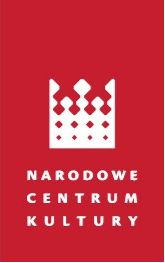 Specyfikacja Warunków Zamówienia 
na dostawę fabrycznie nowego samochodu osobowego o nadwoziu typu sedan                      dla Narodowego Centrum Kultury.Tryb udzielenia zamówienia: tryb podstawowy z możliwością przeprowadzenia negocjacji na podstawie art. 275 ust. 2 upzp
sprawa numer DZP.261.36.2024Warszawa dn. 30.07.2024 r.NAZWA, DANE ZAMAWIAJĄCEGO I OSÓB UPOWAŻNIONYCH DO KOMUNIKOWANIA SIĘ Z WYKONAWCAMINarodowe Centrum Kultury ul. Płocka 13, 01-231 Warszawa, NIP: 525-23-58-353, Regon 140468418tel. (+48) 22 2 100 100Adres strony internetowej postępowania, na której udostępniane będą zmiany i wyjaśnienia treści SWZ oraz inne dokumenty zamówienia bezpośrednio związane z postępowaniem o udzielenie zamówienia: https://platformazakupowa.pl/ Adres strony internetowej Zamawiającego: https://nck.pl/bip/zamowienia-publiczne.Adres poczty elektronicznej: przetargi@nck.plDane kontaktowe osób upoważnionych do komunikowania się z wykonawcami w sprawach formalnych:Pani Anna Pieśniak, tel. 22 21 00 154 oraz Pani Dorota Wysocka, tel. 22 21 00 120, w godz. 09:00–15:00 INFORMACJE OGÓLNEPostępowanie o udzielenie zamówienia publicznego prowadzone jest w trybie podstawowym na podstawie art. 275 ust. 2 ustawy z dnia 11 września 2019 r. – Prawo zamówień publicznych (Dz.U. z 2023 r. poz. 1605), zwanej dalej „upzp”. W zakresie nieuregulowanym upzp zastosowanie mają przepisy wykonawcze wydane do upzp oraz niniejsza SWZ.Zamawiający przewiduje wybór najkorzystniejszej oferty z możliwością prowadzenia negocjacji.Ogłoszenie o zamówieniu zostało opublikowane w Biuletynie Zamówień Publicznych oraz na stronie internetowej postępowania.Wartość zamówienia nie przekracza kwoty progów unijnych określonych w art. 3 upzp.Zamawiający informuje, że zgodnie z postanowieniami RODO w przypadku przetwarzania danych osób fizycznych zostanie zawarta z Wykonawcą umowa powierzenia przetwarzania danych osobowych.Postępowanie prowadzone jest w języku polskim.Zamawiający nie dopuszcza składania ofert częściowych. Zamawiający nie dopuszcza możliwości składania ofert wariantowych.Zamawiający nie przewiduje zawarcia umowy ramowej.Zamawiający nie przewiduje zamówień, o których mowa w art. 214 ust. 1 pkt 7 i 8 Pzp. Zamawiający nie przeprowadził dialogu technicznego przed wszczęciem postępowania.W postępowaniu nie żąda się wniesienia wadium.W postępowaniu nie będzie żądane wniesienie zabezpieczenia należytego wykonania umowy. OPIS PRZEDMIOTU ZAMÓWIENIAPrzedmiotem zamówienia jest: dostawa fabrycznie nowego samochodu osobowego o nadwoziu typu sedan dla Narodowego Centrum Kultury.Nazwy i kody zamówienia według Wspólnego Słownika Zamówień (CPV): 34110000-1 samochody osoboweOpis Przedmiotu Zamówienia stanowi Załącznik nr 1 do SWZ.TERMIN WYKONANIA ZAMÓWIENIAWykonawca zobowiązany jest zrealizować przedmiot zamówienia w terminie do 6 tygodni od dnia podpisania umowy, z uwzględnieniem harmonogramu zawartego w OPZ.PROJEKTOWANE POSTANOWIENIA UMOWY W SPRAWIE ZAMÓWIENIA PUBLICZNEGO, KTÓRE ZOSTANĄ WPROWADZONE DO TREŚCI TEJ UMOWYProjektowane  postanowienia  umowy  w sprawie zamówienia publicznego, które zostaną wprowadzone do treści tej umowy stanowią załącznik nr 4 do SWZ.INFORMACJE O ŚRODKACH KOMUNIKACJI ELEKTRONICZNEJ, PRZY UŻYCIU KTÓRYCH ZAMAWIAJĄCY BĘDZIE SIĘ KOMUNIKOWAŁ Z WYKONAWCAMIPostępowanie prowadzone jest w języku polskim za pośrednictwem platformazakupowa.pl pod adresem: https://platformazakupowa.pl/ W celu skrócenia czasu udzielenia odpowiedzi na pytania komunikacja między Zamawiającym a Wykonawcami w zakresie:- przesyłania Zamawiającemu pytań do treści SWZ;- przesyłania odpowiedzi na wezwanie Zamawiającego do złożenia podmiotowych środków dowodowych;- przesyłania odpowiedzi na  wezwanie Zamawiającego do złożenia/poprawienia/uzupełnienia oświadczenia, o którym mowa w art. 125 ust. 1, podmiotowych środków dowodowych, innych dokumentów lub oświadczeń składanych w postępowaniu;- przesyłania odpowiedzi na wezwanie Zamawiającego do złożenia wyjaśnień dotyczących treści oświadczenia, o którym mowa w art. 125 ust. 1 lub złożonych podmiotowych środków dowodowych lub innych dokumentów lub oświadczeń składanych w postępowaniu;- przesyłania odpowiedzi na wezwanie Zamawiającego do złożenia wyjaśnień dot. treści przedmiotowych środków dowodowych;- przesłania odpowiedzi na inne wezwania Zamawiającego wynikające z ustawy - Prawo zamówień publicznych;- przesyłania wniosków, informacji, oświadczeń Wykonawcy;- przesyłania odwołania/inneodbywa się za pośrednictwem platformazakupowa.pl i formularza „Wyślij wiadomość do zamawiającego”. Za datę przekazania (wpływu) oświadczeń, wniosków, zawiadomień oraz informacji przyjmuje się datę ich przesłania za pośrednictwem platformazakupowa.pl poprzez kliknięcie przycisku  „Wyślij wiadomość do zamawiającego”, po których pojawi się komunikat, że wiadomość została wysłana do zamawiającego.Zamawiający będzie przekazywał wykonawcom informacje za pośrednictwem platformazakupowa.pl. Informacje dotyczące odpowiedzi na pytania, zmiany specyfikacji, zmiany terminu składania i otwarcia ofert Zamawiający będzie zamieszczał na platformie w sekcji „Komunikaty”. Korespondencja, której zgodnie z obowiązującymi przepisami adresatem jest konkretny wykonawca, będzie przekazywana za pośrednictwem platformazakupowa.pl do konkretnego wykonawcy.Wykonawca jako podmiot profesjonalny ma obowiązek sprawdzania komunikatów i wiadomości bezpośrednio na platformazakupowa.pl przesłanych przez zamawiającego, gdyż system powiadomień może ulec awarii lub powiadomienie może trafić do folderu SPAM.Zamawiający, zgodnie z Rozporządzeniem Prezesa Rady Ministrów z dnia 30 grudnia 2020 r. w sprawie sposobu sporządzania i przekazywania informacji oraz wymagań technicznych dla dokumentów elektronicznych oraz środków komunikacji elektronicznej w postępowaniu o udzielenie zamówienia publicznego lub konkursie (Dz. U. z 2020r. poz. 2452), określa niezbędne wymagania sprzętowo-aplikacyjne umożliwiające pracę na platformazakupowa.pl, tj.:stały dostęp do sieci Internet o gwarantowanej przepustowości nie mniejszej niż 512 kb/s,komputer klasy PC lub MAC o następującej konfiguracji: pamięć min. 2 GB Ram, procesor Intel IV 2 GHZ lub jego nowsza wersja, jeden z systemów operacyjnych - MS Windows 7, Mac Os x 10 4, Linux, lub ich nowsze wersje,zainstalowana dowolna, inna przeglądarka internetowa niż Internet Explorer,włączona obsługa JavaScript,zainstalowany program Adobe Acrobat Reader lub inny obsługujący format plików .pdf,szyfrowanie na platformazakupowa.pl odbywa się za pomocą protokołu TLS 1.3.oznaczenie czasu odbioru danych przez platformę zakupową stanowi datę oraz dokładny czas (hh:mm:ss) generowany wg. czasu lokalnego serwera synchronizowanego z zegarem Głównego Urzędu Miar.Wykonawca, przystępując do niniejszego postępowania o udzielenie zamówienia publicznego:akceptuje warunki korzystania z platformazakupowa.pl określone w Regulaminie zamieszczonym na stronie internetowej pod linkiem  w zakładce „Regulamin" oraz uznaje go za wiążący,zapoznał i stosuje się do Instrukcji składania ofert/wniosków dostępnej pod linkiem. Zamawiający nie ponosi odpowiedzialności za złożenie oferty w sposób niezgodny z Instrukcją korzystania z platformazakupowa.pl, w szczególności za sytuację, gdy zamawiający zapozna się z treścią oferty przed upływem terminu składania ofert (np. złożenie oferty w zakładce „Wyślij wiadomość do zamawiającego”). 
Taka oferta zostanie uznana przez Zamawiającego za ofertę handlową i nie będzie brana pod uwagę w przedmiotowym postępowaniu ponieważ nie został spełniony obowiązek narzucony w art. 221 Ustawy Prawo Zamówień Publicznych.Zamawiający informuje, że instrukcje korzystania z platformazakupowa.pl dotyczące w szczególności logowania, składania wniosków o wyjaśnienie treści SWZ, składania ofert oraz innych czynności podejmowanych w niniejszym postępowaniu przy użyciu platformazakupowa.pl znajdują się w zakładce „Instrukcje dla Wykonawców" na stronie internetowej pod adresem: www.platformazakupowa.pl/strona/45-instrukcje.ZALECENIA ZAMAWIAJĄCEGO DOT. FORMATU PLIKÓW ELEKTRONICZNYCH:Formaty plików wykorzystywanych przez wykonawców powinny być zgodne z „OBWIESZCZENIEM PREZESA RADY MINISTRÓW z dnia 21 maja 2024 r. w sprawie ogłoszenia jednolitego tekstu rozporządzenia Rady Ministrów w sprawie Krajowych Ram Interoperacyjności, minimalnych wymagań dla rejestrów publicznych i wymiany informacji w postaci elektronicznej oraz minimalnych wymagań dla systemów teleinformatycznych”.Zamawiający rekomenduje wykorzystanie formatów: .pdf .doc .xls .jpg (.jpeg) ze szczególnym wskazaniem na .pdf.W celu ewentualnej kompresji danych Zamawiający rekomenduje wykorzystanie jednego z formatów:.zip .7ZWśród formatów powszechnych a NIE występujących w rozporządzeniu występują:.gif .bmp .numbers .pages. Dokumenty złożone w takich plikach zostaną uznane za złożone nieskutecznie.Zamawiający zwraca uwagę na ograniczenia wielkości plików podpisywanych profilem zaufanym, który wynosi max 10MB, oraz na ograniczenie wielkości plików podpisywanych w aplikacji eDoApp służącej do składania podpisu osobistego, który wynosi max 5MB.Ze względu na niskie ryzyko naruszenia integralności pliku oraz łatwiejszą weryfikację podpisu, zamawiający zaleca, w miarę możliwości, przekonwertowanie plików składających się na ofertę na format .pdf  i opatrzenie ich podpisem kwalifikowanym PAdES. Pliki w innych formatach niż PDF zaleca się opatrzyć zewnętrznym podpisem XAdES. Wykonawca powinien pamiętać, aby plik z podpisem przekazywać łącznie z dokumentem podpisywanym.Zamawiający zaleca aby w przypadku podpisywania pliku przez kilka osób, stosować podpisy tego samego rodzaju. Podpisywanie różnymi rodzajami podpisów, np. osobistym i kwalifikowanym, może doprowadzić do problemów w weryfikacji plików. Zamawiający zaleca, aby Wykonawca z odpowiednim wyprzedzeniem przetestował możliwość prawidłowego wykorzystania wybranej metody podpisania plików oferty.Zaleca się, aby komunikacja z wykonawcami odbywała się tylko na Platformie za pośrednictwem formularza „Wyślij wiadomość do zamawiającego”, nie za pośrednictwem adresu email.Osobą składającą ofertę powinna być osoba kontaktowa podawana w dokumentacji.Ofertę należy przygotować z należytą starannością dla podmiotu ubiegającego się o udzielenie zamówienia publicznego i zachowaniem odpowiedniego odstępu czasu do zakończenia przyjmowania ofert/wniosków. Sugerujemy złożenie oferty na 24 godziny przed terminem składania ofert/wniosków.Podczas podpisywania plików zaleca się stosowanie algorytmu skrótu SHA2 zamiast SHA1.  Jeśli wykonawca pakuje dokumenty np. w plik ZIP, zalecamy wcześniejsze podpisanie każdego ze skompresowanych plików. Zamawiający rekomenduje wykorzystanie podpisu z kwalifikowanym znacznikiem czasu.Zamawiający zaleca, aby nie wprowadzać jakichkolwiek zmian w plikach po podpisaniu ich podpisem kwalifikowanym. Może to skutkować naruszeniem integralności plików co równoważne będzie z koniecznością odrzucenia oferty w postępowaniu.TERMIN ZWIĄZANIA OFERTĄWykonawca jest związany ofertą od dnia upływu terminu składania ofert do dnia 
05.09.2024 r.W przypadku gdy wybór najkorzystniejszej oferty nie nastąpi przed upływem terminu związania ofertą określonego w SWZ, Zamawiający przed upływem terminu związania ofertą zwraca się jednokrotnie do Wykonawców o wyrażenie zgody na przedłużenie tego terminu o wskazywany przez niego okres, nie dłuższy niż 30 dni.Przedłużenie terminu związania ofertą, w którym mowa w ust. 2, wymaga złożenia  przez Wykonawcę pisemnego oświadczenia o wyrażeniu zgody na przedłużenie terminu związania ofertą.OPIS SPOSOBU PRZYGOTOWANIA I SPOSÓB SKŁADANIA OFERTY I ZAŁĄCZNIKÓWOferta, wniosek oraz przedmiotowe środki dowodowe (jeżeli były wymagane) składane elektronicznie muszą zostać podpisane elektronicznym kwalifikowanym podpisem lub podpisem zaufanym lub podpisem osobistym. W procesie składania oferty, wniosku, w tym przedmiotowych środków dowodowych na platformie, kwalifikowany podpis elektroniczny lub podpis zaufany lub podpis osobisty Wykonawca składa bezpośrednio na dokumencie, który następnie przesyła do systemu.Poświadczenia za zgodność z oryginałem dokonuje odpowiednio wykonawca, podmiot, na którego zdolnościach lub sytuacji polega wykonawca, wykonawcy wspólnie ubiegający się o udzielenie zamówienia publicznego albo podwykonawca, w zakresie dokumentów, które każdego z nich dotyczą. Poprzez oryginał należy rozumieć dokument podpisany kwalifikowanym podpisem elektronicznym lub podpisem zaufanym lub podpisem osobistym przez osobę/osoby upoważnioną/upoważnione. Poświadczenie za zgodność z oryginałem następuje w formie elektronicznej podpisane kwalifikowanym podpisem elektronicznym lub podpisem zaufanym lub podpisem osobistym przez osobę/osoby upoważnioną/upoważnione. Oferta powinna być:sporządzona na podstawie załączników niniejszej SWZ w języku polskim,złożona przy użyciu środków komunikacji elektronicznej tzn. za pośrednictwem platformazakupowa.pl,podpisana kwalifikowanym podpisem elektronicznym lub podpisem zaufanym lub podpisem osobistym przez osobę/osoby upoważnioną/upoważnione.Podpisy kwalifikowane wykorzystywane przez wykonawców do podpisywania wszelkich plików muszą spełniać “Rozporządzenie Parlamentu Europejskiego i Rady w sprawie identyfikacji elektronicznej i usług zaufania w odniesieniu do transakcji elektronicznych na rynku wewnętrznym (eIDAS) (UE) nr 910/2014 - od 1 lipca 2016 roku”.W przypadku wykorzystania formatu podpisu XAdES zewnętrzny. Zamawiający wymaga dołączenia odpowiedniej ilości plików tj. podpisywanych plików z danymi oraz plików podpisu w formacie XAdES.Zgodnie z art. 18 ust. 3 ustawy Pzp, nie ujawnia się informacji stanowiących tajemnicę przedsiębiorstwa, w rozumieniu przepisów o zwalczaniu nieuczciwej konkurencji. Jeżeli wykonawca, nie później niż w terminie składania ofert, w sposób niebudzący wątpliwości zastrzegł, że nie mogą być one udostępniane oraz wykazał, załączając stosowne wyjaśnienia, iż zastrzeżone informacje stanowią tajemnicę przedsiębiorstwa. Na platformie w formularzu składania oferty znajduje się miejsce wyznaczone do dołączenia części oferty stanowiącej tajemnicę przedsiębiorstwa.Wykonawca, za pośrednictwem platformazakupowa.pl może przed upływem terminu składania ofert wycofać ofertę. Sposób dokonywania wycofania oferty zamieszczono w instrukcji zamieszczonej na stronie internetowej pod adresem:https://platformazakupowa.pl/strona/45-instrukcjeKażdy z wykonawców może złożyć tylko jedną ofertę. Złożenie większej liczby ofert lub oferty zawierającej propozycje wariantowe podlegać będą odrzuceniu.Ceny oferty muszą zawierać wszystkie koszty, jakie musi ponieść wykonawca, aby zrealizować zamówienie z najwyższą starannością oraz ewentualne rabaty.Dokumenty i oświadczenia składane przez wykonawcę powinny być w języku polskim, chyba że w SWZ dopuszczono inaczej. W przypadku  załączenia dokumentów sporządzonych w innym języku niż dopuszczony, wykonawca zobowiązany jest załączyć tłumaczenie na język polski.Zgodnie z definicją dokumentu elektronicznego z art.3 ust. 2 Ustawy o informatyzacji działalności podmiotów realizujących zadania publiczne, opatrzenie pliku zawierającego skompresowane dane kwalifikowanym podpisem elektronicznym jest jednoznaczne z podpisaniem oryginału dokumentu, z wyjątkiem kopii poświadczonych odpowiednio przez innego wykonawcę ubiegającego się wspólnie z nim o udzielenie zamówienia, przez podmiot, na którego zdolnościach lub sytuacji polega wykonawca, albo przez podwykonawcę.Maksymalny rozmiar jednego pliku przesyłanego za pośrednictwem dedykowanych formularzy do: złożenia, zmiany, wycofania oferty wynosi 150 MB natomiast przy komunikacji wielkość pliku to maksymalnie 500 MB.Wykonawca zobowiązany jest załączyć na Platformie Zakupowej następujące dokumenty w formie elektronicznej opatrzone kwalifikowanym podpisem elektronicznym lub w postaci elektronicznej opatrzonej podpisem zaufanym lub podpisem osobistym:formularz ofertowy wraz z wykazem parametrów samochodu - sporządzony i wypełniony według wzoru stanowiącego załącznik nr 2 do SWZ;Zamawiający zaleca przesłanie ww. dokumentów w postaci jednego pliku elektronicznego, podpisanego kwalifikowanym podpisem elektronicznym lub postaci elektronicznej opatrzonej podpisem zaufanym lub podpisem osobistym). przez osobę/osoby upoważnioną/upoważnione według wzoru stanowiącego załącznik nr 2 do SWZ;W przypadku przesłania wykazu parametrów samochodu w osobnym pliku Zamawiający informuje, że plik musi być podpisany kwalifikowanym podpisem lub postaci elektronicznej opatrzonej podpisem zaufanym lub podpisem osobistym) przez osobę/osoby upoważnioną/upoważnione;Zamawiający informuje, że wykaz parametrów samochodu stanowi przedmiotowy środek dowodowy, który podlega uzupełnieniu zgodnie z art. 107 ust 2.oświadczenie o niepodleganiu wykluczeniu wykonawcy/wykonawcy wspólnie ubiegającego się o zamówienie, o którym mowa w art. 125 ust. 1 upzp, stanowiące załącznik nr 3 do SWZ;dokumenty na potwierdzenie umocowania wykonawcy (informacja z Krajowego Rejestru Sądowego, Centralnej Ewidencji i Informacji o Działalności Gospodarczej lub innego właściwego rejestru); pełnomocnictwo dla pełnomocnika do reprezentowania w postępowaniu;pełnomocnictwo do reprezentowania wszystkich Wykonawców wspólnie ubiegających się o udzielenie zamówienia, ewentualnie umowa
o współdziałaniu, z której będzie wynikać przedmiotowe pełnomocnictwo, Pełnomocnik może być ustanowiony do reprezentowania Wykonawców w postępowaniu albo do reprezentowania w postępowaniu i zawarcia umowy, stosownie do art. 58 ust. 2 Ustawy;14. Pełnomocnictwo (zgodnie z art. 99 § 1 Kodeksu cywilnego ) do złożenia ofert  musi być złożone w oryginale w takiej samej formie, jak składana oferta (tj. w formie elektronicznej opatrzone kwalifikowanym podpisem elektronicznym lub postaci elektronicznej opatrzonej podpisem zaufanym lub podpisem osobistym). Dopuszcza się także złożenie elektronicznej kopii (skanu) pełnomocnictwa sporządzonego uprzednio w formie pisemnej, w formie elektronicznego poświadczenia sporządzonego stosowanie do art. 97 pr. 2 ustawy z dnia 14 lutego 1991 r. – Prawo o notariacie, które to poświadczenie notariusz opatruje kwalifikowanym podpisem elektronicznym, bądź też poprzez opatrzenie skanu pełnomocnictwa sporządzonego uprzednio w formie pisemnej kwalifikowanym podpisem elektronicznym, podpisem zaufanym lub podpisem osobistym mocodawcy. Elektroniczna kopia pełnomocnictwa nie może być uwierzytelniona przez upełnomocnionego.15.Treść Oferty musi odpowiadać SWZ. Zamawiający dokonuje wyboru Oferty najkorzystniejszej, w oparciu o kryteria oceny ofert, która spełnia wszystkie wymogi określone w SWZ.16. Zamawiający żąda wskazania przez Wykonawcę części zamówienia, których wykonanie zamierza powierzyć podwykonawcom wraz z podaniem nazw firm podwykonawców.WSPÓLNE UBIEGANIE SIĘ O ZAMÓWIENIEWykonawcy mogą wspólnie ubiegać się o udzielenie zamówienia.W przypadku, o którym mowa w ust.1, wykonawcy ustanawiają pełnomocnika do reprezentowania ich w postępowaniu o udzielenie zamówienia albo do reprezentowania w postępowaniu i zawarcia umowy w sprawie zamówienia publicznego.Zamawiający nie może wymagać od wykonawców wspólnie ubiegających się o udzielenie zamówienia posiadania określonej formy prawnej w celu złożenia oferty lub wniosku o dopuszczenie do udziału w postępowaniu.Przepisy dotyczące wykonawcy stosuje się odpowiednio do wykonawców wspólnie ubiegających się o udzielenie zamówienia.Jeżeli została wybrana oferta wykonawców wspólnie ubiegających się o udzielenie zamówienia, zamawiający może żądać przed zawarciem umowy w sprawie zamówienia publicznego kopii umowy regulującej współpracę tych wykonawców.W przypadku wspólnego ubiegania się o zamówienie przez wykonawców, oświadczenie, o którym mowa w art. 125 ust. 1 upzp; składa każdy z wykonawców. MIEJSCE ORAZ TERMIN SKŁADANIA I OTWARCIA OFERTOfertę wraz z wymaganymi dokumentami należy umieścić na platformazakupowa.pl pod adresem: https://platformazakupowa.pl w myśl Ustawy na stronie internetowej prowadzonego postępowania  do dnia 07.08.2024 r. do godz. 10:00.Otwarcie ofert nastąpi w dniu 07.08.2024 r. o godz. 10:05.Do oferty należy dołączyć wszystkie wymagane w SWZ dokumenty.Po wypełnieniu Formularza składania oferty lub wniosku i dołączenia  wszystkich wymaganych załączników należy kliknąć przycisk „Przejdź do podsumowania”.Oferta lub wniosek składane elektronicznie muszą zostać podpisane elektronicznym podpisem kwalifikowanym, podpisem zaufanym lub podpisem osobistym. W procesie składania oferty za pośrednictwem platformazakupowa.pl, wykonawca powinien złożyć podpis bezpośrednio na dokumentach przesłanych za pośrednictwem platformazakupowa.pl. Zalecamy stosowanie podpisu na każdym załączonym pliku osobno, w szczególności wskazanych w art. 63 ust 1 oraz ust. 2 Pzp, gdzie zaznaczono, iż oferty, wnioski o dopuszczenie do udziału w postępowaniu oraz oświadczenie, o którym mowa w art. 125 ust.1 sporządza się, pod rygorem nieważności, w postaci lub formie elektronicznej i opatruje się odpowiednio w odniesieniu do wartości postępowania kwalifikowanym podpisem elektronicznym, podpisem zaufanym lub podpisem osobistym.Za datę złożenia oferty przyjmuje się datę jej przekazania w systemie (platformie) w drugim kroku składania oferty poprzez kliknięcie przycisku “Złóż ofertę” i wyświetlenie się komunikatu, że oferta została zaszyfrowana i złożona.Szczegółowa instrukcja dla Wykonawców dotycząca złożenia, zmiany i wycofania oferty znajduje się na stronie internetowej pod adresem:  https://platformazakupowa.pl/strona/45-instrukcjeJeżeli otwarcie ofert następuje przy użyciu systemu teleinformatycznego, w przypadku awarii tego systemu, która powoduje brak możliwości otwarcia ofert w terminie określonym przez zamawiającego, otwarcie ofert następuje niezwłocznie po usunięciu awarii.Zamawiający poinformuje o zmianie terminu otwarcia ofert na stronie internetowej prowadzonego postępowania.Zamawiający, najpóźniej przed otwarciem ofert, udostępnia na stronie internetowej prowadzonego postępowania informację o kwocie, jaką zamierza przeznaczyć na sfinansowanie zamówienia.Zamawiający, niezwłocznie po otwarciu ofert, udostępnia na stronie internetowej prowadzonego postępowania informacje o:1) nazwach albo imionach i nazwiskach oraz siedzibach lub miejscach prowadzonej działalności gospodarczej albo miejscach zamieszkania wykonawców, których oferty zostały otwarte;2) cenach lub kosztach zawartych w ofertach.12. Informacja zostanie opublikowana na stronie postępowania na platformazakupowa.pl w sekcji ,,Komunikaty” .13. W przypadku ofert, które podlegają negocjacjom, zamawiający udostępnia informacje, o których mowa w ust. 11 niezwłocznie po otwarciu ofert dodatkowych albo unieważnieniu postępowania.14. Zgodnie z Ustawą Prawo Zamówień Publicznych Zamawiający nie ma obowiązku przeprowadzania jawnej sesji otwarcia ofert w sposób jawny z udziałem wykonawców lub transmitowania sesji otwarcia za pośrednictwem elektronicznych narzędzi do przekazu wideo on-line a ma jedynie takie uprawnienie.NEGOCJACJE I OFERTY DODATKOWEZgodnie z art. 275 ust. 2 upzp Zamawiający przewiduje wybór najkorzystniejszej oferty z możliwością negocjacji.W przypadku, gdy Zamawiający nie prowadzi negocjacji, dokonuje wyboru najkorzystniejszej oferty spośród niepodlegających odrzuceniu ofert złożonych w odpowiedzi na ogłoszenie o zamówieniu.Zamawiający jeśli zdecyduje się na przeprowadzenie negocjacji, poinformuje równocześnie wszystkich wykonawców, którzy złożyli ofertę w odpowiedzi na ogłoszenie o zamówieniu, o wykonawcach:3.1. których oferty nie zostały odrzucone oraz punktacji przyznanej ich ofertom;3.2. których oferty zostały odrzucone; 3.3. którzy nie zostali zakwalifikowani do negocjacji oraz punktacji przyznanej ich ofertom, w każdym kryterium oceny ofert i łącznej punktacji, w przypadku, o którym mowa w art. 288 ust. 1 upzp.4. Zamawiający zaprosi do negocjacji maksymalnie trzech wykonawców, których oferty zgodnie z kryterium/ami określonym w postępowaniu uzyskają największą liczbę punktów. 5. Jeżeli liczba wykonawców, którzy złożyli oferty niepodlegające odrzuceniu, jest mniejsza niż 3 Zamawiający kontynuuje postępowanie.6. Zamawiający wskaże w zaproszeniu do negocjacji miejsce, termin i sposób prowadzenia negocjacji oraz kryteria oceny ofert w ramach których będą prowadzone negocjacje w celu ulepszenia oferty.7. Negocjacje treści ofert:    7.1. nie mogą prowadzić do zmiany treści SWZ;    7.2. dotyczą wyłącznie tych elementów treści ofert, które podlegają ocenie w ramach kryterium oceny ofert;    7.3. mają charakter poufny.8. Zamawiający wyznacza termin na złożenie ofert dodatkowych, jednak ten nie może być krótszy niż 5 dni od dnia przekazania zaproszenia do składania ofert dodatkowych. 9. Oferta dodatkowa nie może być mniej korzystna w żadnym z kryteriów oceny ofert niż oferta złożona w odpowiedzi na ogłoszenie o zamówieniu, a jeśli złoży taką ofertę, podlega ona odrzuceniu.WYKLUCZENIA 1. Z postępowania o udzielenie zamówienia wyklucza się Wykonawcę, w stosunku do którego zachodzi jakakolwiek z okoliczności, o których mowa w art. 108 ust. 1 upzp oraz art. 7 ust. 1 ustawy z dnia 13 kwietnia 2022 r. o szczególnych rozwiązaniach w zakresie przeciwdziałania wspieraniu agresji na Ukrainę oraz służących ochronie bezpieczeństwa narodowego.2. Wykluczenie Wykonawcy następuje na odpowiedni okres wskazany w art. 111 ustawy Pzp.3. Wykonawca może zostać wykluczony przez Zamawiającego na każdym etapie postępowania o udzielenie zamówienia.  OŚWIADCZENIE POTWIERDZAJĄCE BRAK PODSTAW WYKLUCZENIA W celu potwierdzenia braku podstaw wykluczenia Wykonawca złoży wraz z ofertą oświadczenie, o którym mowa w art. 125 ust. 1 upzp, stanowiące załącznik nr 3 do SWZ.Zgodnie z art. 128 upzp, jeżeli Wykonawca nie złożył oświadczenia, o którym mowa w art. 125 ust. 1 upzp, podmiotowych środków dowodowych, innych dokumentów lub są one niekompletne lub zawierają błędy, Zamawiający wzywa Wykonawcę odpowiednio do ich złożenia, poprawienia lub uzupełniania w wyznaczonym terminie, chyba że:oferta Wykonawcy podlega odrzuceniu bez względu na ich złożenie, uzupełnienie lub poprawienie lubzachodzą przesłanki unieważnienia postępowania.OPIS SPOSOBU OBLICZANIA CENY Cena musi być wyższa niż 0 i musi być podana w polskich złotych, cyfrowo oraz określona z dokładnością do dwóch miejsc po przecinku.Wykonawca poda cenę w Formularzu Ofertowym sporządzonym według wzoru stanowiącego Załącznik nr 2 do SWZ, jako cenę brutto [z uwzględnieniem kwoty podatku od towarów i usług (VAT)] z wyszczególnieniem stawki podatku od towarów i usług (VAT).Wykonawca poda w Formularzu Ofertowym stawkę podatku od towarów i usług (VAT) właściwą dla przedmiotu zamówienia, obowiązującą według stanu prawnego na dzień składania ofert. Określenie ceny ofertowej z zastosowaniem nieprawidłowej stawki podatku od towarów i usług (VAT) potraktowanie będzie, jako błąd w obliczeniu ceny i spowoduje odrzucenie oferty, jeżeli nie ziszczą się ustawowe przesłanki omyłki (na podstawie art. 226 ust. 1 pkt 10 w związku z art. 223 ust. 2 pkt 3 upzp).Nie uwzględnienie przez Wykonawcę jakichkolwiek kosztów związanych
z wykonaniem przedmiotu zamówienia na etapie złożenia oferty nie będzie podstawą roszczeń Wykonawcy w stosunku do Zamawiającego, zarówno w trakcie realizacji przedmiotu zamówienia, jak i po jego wykonaniu. Zamawiający poprawi oczywiste omyłki rachunkowe w ofercie i uwzględni konsekwencje rachunkowe dokonanych poprawek.Cena przez okres trwania umowy jest stała i nie podlega negocjacji.Cena musi obejmować wszystkie elementy związane z realizacją zamówienia.Wykonawca ponosić będzie skutki błędów w ofercie wynikające
z nieuwzględnienia okoliczności, które mogą wpłynąć na cenę zamówienia.Wykonawca nie może samodzielnie wprowadzać dodatkowych pozycji do formularza oferty.OPIS KRYTERIÓW OCENY OFERT, WRAZ Z PODANIEM WAG TYCH KRYTERIÓW I SPOSÓBU OCENY OFERTOceniane będą wyłącznie oferty, które nie podlegają odrzuceniu. W ramach zamówienia zostanie wyłoniony Wykonawca, którego oferta uzyskała łącznie najwięcej punktów.Przy wyborze najkorzystniejszej oferty Zamawiający będzie się kierował następującymi kryteriami i ich wagami:Kryterium (C): Cena. Skala punktów możliwych do otrzymania w ramach tego kryterium (80 pkt.):Wykonawca oblicza cenę oferty na realizację Przedmiotu zamówienia biorąc pod uwagę wartość netto. Następnie oblicza wysokość podatku VAT i ustala cenę. Cena ta będzie brana pod uwagę przez Komisję w trakcie wyboru najkorzystniejszej oferty,podczas oceny ofert w/w kryterium cena stosowany będzie następujący sposób obliczenia: oferta z najniższą ceną ofertową uzyska maksymalną liczbę punktów przewidzianą dla tego kryterium, tj. 80 pkt. Punkty pozostałych ofert zostaną przeliczone zgodnie z następującym wzorem: , gdzie: Cmin – cena oferty minimalnej, Cb – cena oferty badanej, cena musi obejmować wszystkie elementy związane z realizacją zamówienia.cena musi obejmować wszystkie elementy związane z realizacją zamówienia,cena musi być wyższa niż 0 i musi być podana w polskich złotych, cyfrowo oraz określona z dokładnością do dwóch miejsc po przecinku.Kryterium (T): Termin dostawy. Skala punktów możliwych do otrzymania w ramach tego kryterium (20 pkt.).kryterium „Termin dostawy” będzie oceniane na podstawie zadeklarowanego terminu przez Wykonawcę w Formularzu oferty,Zgodnie z wymaganiami zawartymi w OPZ termin wykonania umowy nie może być dłuższy niż 6 tygodni od dnia podpisania umowy.Zamawiający przyzna punkty za zadeklarowanie przez Wykonawcę w Formularzu Oferty terminu krótszego niż 6 tygodni od dnia podpisania umowy - według następujących zasad:za zadeklarowanie terminu wykonania zamówienia do 2 tygodni od dnia podpisania umowy – 20 pktza zadeklarowanie terminu wykonania zamówienia od 3 do 4 tygodni od dnia podpisania umowy – 10 pkt;za zadeklarowanie terminu wykonania zamówienia od 5 do 6 tygodni od dnia podpisania umowy – 0 pkt;W przypadku, gdy Wykonawca nie określi w formularzu oferty terminu wykonania zamówienia lub określi je w sposób niezgodny z wymaganiami Zamawiającego (tj. w pełnych tygodniach) wówczas Zamawiający uzna, że termin ten wynosi 6 tygodni - w takim przypadku Wykonawca nie otrzyma dodatkowych punktów w tym kryterium oceny ofert (T). Zaoferowanie terminu dłuższego niż maksymalny będzie skutkować odrzuceniem oferty z art. 226 ust. 1 pkt 5 ustawy Pzp.Wykonawca nie może samodzielnie wprowadzać dodatkowych pozycji do formularza oferty.WYBÓR NAJKORZYSTNIEJSZEJ OFERTYNajkorzystniejszą spośród złożonych ważnych i niepodlegających odrzuceniu ofert będzie oferta o najwyższej liczbie zdobytych punktów na podstawie kryteriów oceny ofert wskazanych w rozdziale XVII SWZ. W toku oceny ofert Zamawiający może żądać udzielenia przez Wykonawców pisemnych wyjaśnień dotyczących treści złożonej oferty.W toku oceny ofert Zamawiający poprawi oczywiste omyłki pisarskie i oczywiste omyłki rachunkowe, z uwzględnieniem konsekwencji rachunkowych dokonanych poprawek. Zamawiający poprawi również inne omyłki polegające na niezgodności ofert z SWZ, niepowodujące istotnych zmian w treści oferty, niezwłocznie zawiadamiając o tym Wykonawcę, którego oferta została poprawiona. Jeżeli Wykonawca w terminie wyznaczonym przez Zamawiającego nie zgodzi się na poprawienie omyłki polegającej na niezgodności oferty z SWZ, niepowodującej istotnych zmian w treści oferty, Zamawiający odrzuci ofertę tego Wykonawcy.Jeżeli Zamawiający nie będzie mógł dokonać wyboru oferty najkorzystniejszej
w ramach zamówienia z uwagi na to, że złożonym ofertom w procesie oceny ofert zostanie przyznana taka sama liczba punktów, Zamawiający wezwie Wykonawców, którzy złożyli te oferty, do złożenia w terminie określonym przez Zamawiającego ofert dodatkowych. Oferty dodatkowe muszą spełniać wszystkie konieczne wymagania formalne określone w SWZ. Wykonawcy, składając oferty dodatkowe, nie mogą zaoferować cen wyższych niż zaoferowane w złożonych ofertach.INFORMACJA O FORMALNOŚCIACH, JAKIE MUSZĄ ZOSTAĆ DOPEŁNIONE W CELU ZAWARCIA UMOWY W SPRAWIE ZAMÓWIENIA PUBLICZNEGOZamawiający zawrze umowę z Wykonawcą, którego oferta zostanie uznana za najkorzystniejszą z uwzględnieniem art. 577, w terminie nie krótszym niż 5 dni od dnia przesłania zawiadomienia o wyborze najkorzystniejszej oferty, jeżeli zawiadomienie to zostało przesłane przy użyciu środków komunikacji elektronicznej, albo 10 dni, jeżeli zostało przesłane w inny sposób. Zamawiający może zawrzeć umowę w sprawie zamówienia publicznego przed upływem terminu, o którym mowa w ust. 1, jeśli w postępowaniu o udzielenie zamówienia złożono tylko jedna ofertę.Jeżeli Wykonawca, którego oferta została wybrana, uchyla się od zawarcia umowy, Zamawiający może zgodnie z art. 263 upzp dokonać ponownego badania i oceny ofert spośród ofert pozostałych w postępowaniu Wykonawców albo unieważnić postępowanie.Jeżeli została wybrana oferta wykonawców wspólnie ubiegających się o zamówienie, zamawiający może żądać przed zawarciem umowy w sprawie zamówienia publicznego kopii umowy regulującej współpracę tych wykonawców.ŚRODKI OCHRONY PRAWNEJ PRZYSŁUGUJĄCE WYKONAWCY W TOKU POSTĘPOWANIAŚrodki ochrony prawnej przysługują Wykonawcy, jeżeli ma lub miał interes w uzyskaniu zamówienia oraz poniósł lub może ponieść szkodę w wyniku naruszenia przez Zamawiającego przepisów pzpOdwołanie przysługuje na:niezgodną z przepisami ustawy czynność Zamawiającego, podjętą w postępowaniu o udzielenie zamówienia, w tym na projektowane postanowienia umowy;zaniechanie czynności w postępowaniu o udzielenie zamówienia, do której Zamawiający był obowiązany na podstawie ustawy/Odwołanie wnosi się do Prezesa Krajowej Izby Odwoławczej w formie pisemnej albo w formie elektronicznej albo w postaci elektronicznej opatrzone podpisem zaufanym.Na orzeczenie Krajowej Izby Odwoławczej oraz postanowienie Prezesa Krajowej Izby Odwoławczej, o którym mowa w art. 519 ust. 1 upzp, stronom oraz uczestnikom postępowania odwoławczego przysługuje skarga do sądu. Skargę wnosi się do Sądu Okręgowego w Warszawie za pośrednictwem Prezesa Krajowej Izby Odwoławczej.Szczegółowe informacje dotyczące środków ochrony prawnej określone są w Dziale IX „Środki ochrony prawnej” upzp. KLAUZULA INFORMACYJNA (RODO)Zgodnie z art. 13 ust. 1 i 2 rozporządzenia Parlamentu Europejskiego i Rady (UE) 2016/679 z dnia 27 kwietnia 2016 r. w sprawie ochrony osób fizycznych w związku z przetwarzaniem danych osobowych i w sprawie swobodnego przepływu takich danych oraz uchylenia dyrektywy 95/46/WE (ogólne rozporządzenie o ochronie danych) (Dz. Urz. UE L 119 z 04.05.2016, str. 1), dalej „RODO”, informuję, że:administratorem Pani/Pana danych osobowych jest Narodowe Centrum Kultury z siedzibą w Warszawie, ul. Płocka 13 (kod pocztowy: 01-231), tel: 22 21 00 100inspektorem ochrony danych osobowych w Narodowym Centrum Kultury jest Pani Marta Kaźmierska, kontakt: iod@nck.pl;Pani/Pana dane osobowe przetwarzane będą na podstawie art. 6 ust. 1 lit. c RODO w celu związanym z postępowaniem o udzielenie zamówienia publicznego na dostawę fabrycznie nowego samochodu osobowego o nadwoziu typu sedan dla Narodowego Centrum Kultury o nr DZP.261.36.2024 prowadzonym w trybie podstawowym zgodnie z art. 275 ust. 2 upzp;odbiorcami Pani/Pana danych osobowych będą osoby lub podmioty, którym udostępniona zostanie dokumentacja postępowania w oparciu o art. 74 ustawy Pzp. Pani/Pana dane osobowe będą przechowywane, zgodnie z art. 78 ust. 1 ustawy Pzp, przez okres 4 lat od dnia zakończenia postępowania o udzielenie zamówienia, a jeżeli czas trwania umowy przekracza 4 lata, okres przechowywania obejmuje cały czas trwania umowy;obowiązek podania przez Panią/Pana danych osobowych bezpośrednio Pani/Pana dotyczących jest wymogiem ustawowym określonym w przepisach ustawy Pzp, związanym z udziałem w postępowaniu o udzielenie zamówienia publicznego; konsekwencje niepodania określonych danych wynikają z ustawy Pzp;  w odniesieniu do Pani/Pana danych osobowych decyzje nie będą podejmowane w sposób zautomatyzowany, stosowanie do art. 22 RODO;   posiada Pani/Pan:na podstawie art. 15 RODO prawo dostępu do danych osobowych Pani/Pana dotyczących;na podstawie art. 16 RODO prawo do sprostowania Pani/Pana danych osobowych ;na podstawie art. 18 RODO prawo żądania od administratora ograniczenia przetwarzania danych osobowych z zastrzeżeniem przypadków, o których mowa w art. 18 ust. 2 RODO;prawo do wniesienia skargi do Prezesa Urzędu Ochrony Danych Osobowych, gdy uzna Pani/Pan, że przetwarzanie danych osobowych Pani/Pana dotyczących narusza przepisy RODO;   nie przysługuje Pani/Panu:w związku z art. 17 ust. 3 lit. b, d lub e RODO prawo do usunięcia danych osobowych;prawo do przenoszenia danych osobowych, o którym mowa w art. 20 RODO;na podstawie art. 21 RODO prawo sprzeciwu, wobec przetwarzania danych osobowych, gdyż podstawą prawną przetwarzania Pani/Pana danych osobowych jest art. 6 ust. 1 lit. c RODO.ZAŁĄCZNIKI DO SWZzałącznik nr 1 – Opis przedmiotu zamówienia (OPZ);załącznik nr 2 – Formularz ofertowy;załącznik nr 3 – Oświadczenie dotyczące podstaw wykluczenia;załącznik nr 4 – Istotne Postanowienia Umowy (IPU).ZAŁĄCZNIKI DO SWZZałącznik nr 1 do SWZ – Opis Przedmiotu ZamówieniaI. Szczegółowe określenie Przedmiotu zamówienia na dostawę fabrycznie nowego samochodu osobowego o nadwoziu typu sedan dla Narodowego Centrum Kultury.Wymagania dotyczące pojazduSamochód typu osobowy, ilość miejsc: 5 osobowy, nadwozie typu sedan. Samochód fabrycznie nowy, wyprodukowany w 2024 roku, kompletny, wolny od wad fizycznych (konstrukcyjnych, materiałowych, wykonawczych) i prawnych.Samochód osobowy musi spełniać wymagania normy emisji spalin min. EURO 6 (Rozporządzenie Komisji (UE) nr 459/2021 z dn. 29.05.20212 r. zm. Rozporządzenie (WE) nr 715/2007 Parlamentu Europejskiego i Rady oraz rozporządzenia Komisji (WE) nr 692/2008 w odniesieniu do emisji zanieczyszczeń pochodzących z lekkich pojazdów pasażerskich i użytkowych).Samochód osobowy stanowiący przedmiot zamówienia musi spełniać warunki techniczne przewidziane przez obowiązujące w Polsce przepisy prawne dla samochodów osobowych poruszających się po drogach publicznych oraz warunki przewidziane przez przepisy prawa wspólnotowego w Unii Europejskiej dla tego typu samochodów (ustawa z dn. 20.06.1997 r. Prawo o ruchu drogowym Dz.U. z 2023.1047.t.j. oraz Rozporządzenie Ministra Infrastruktury z dn. 31.12.0202 r. w sprawie warunków technicznych pojazdów oraz zakresu ich niezbędnego wyposażenia Dz.U. 2024.502t.j.).Samochód osobowy stanowiący przedmiot zamówienia musi spełnić normy określające emisję CO2 dla nowych samochodów osobowych i dla nowych lekkich pojazdów użytkowych (Rozporządzenie Parlamentu Europejskiego Rady (UE) 2019/631 z dnia 17.04.2019 r.).Samochód oprócz homologacji musi posiadać inne dokumenty niezbędne do zarejestrowania pojazdu obowiązujące i wydane zgodnie  z obowiązującymi przepisami.Okres gwarancji liczony jest od dnia podpisania bez zastrzeżeń protokołu odbioru samochodu osobowego przez obie strony postępowania.Serwis gwarancyjny na terenie całej Polski i UE.Zamawiający zaznacza, że samochód może posiadać inne systemy, funkcje, czy wyposażenie niż podane poniżej przez Zmawiającego wpływające na komfort, poprawę bezpieczeństwa, czy lepsze właściwości pojazdu. Wymagane przez Zamawiającego warunki techniczne oraz minimalne wyposażenia dla zamawianego fabrycznie nowego samochodu osobowego:Załącznik nr 2 do SWZ – Formularz OfertowyDane WykonawcyNAZWA (imię i nazwisko) WYKONAWCY: ADRES (siedziba lub miejsce zamieszkania) WYKONAWCY: WOJEWÓDZTWO:ADRES E-MAIL: NUMER NIP: NUMER REGON:NAZWA BAZY (KRS / CEIDG / INNA): UPOWAŻNIONYM DO KONTAKTU W NINIEJSZYM POSTĘPOWANIU JEST:
IMIĘ I NAZWISKO:   TELEFON:ADRES E-MAIL: będący mikro / małym / średnim przedsiębiorstwem (zaznaczyć właściwe)UWAGA!Definicja mikro, małego i średniego przedsiębiorcy znajduje się w art. 104 - 106 ustawy z dnia 2 lipca 2004 r. o swobodzie działalności gospodarczej (Dz. U. z 2015 r. poz. 584 ze zmianami).OFERTANawiązując do postępowania o udzielenie zamówienia publicznego w trybie podstawowym na podstawie art. 275 ust. 2 upzp na dostawę fabrycznie nowego samochodu osobowego o nadwoziu typu sedan dla Narodowego Centrum Kultury oferujemy dostawę Przedmiotu zamówienia zgodnie z opisem i na warunkach zawartych w Specyfikacji Warunków Zamówienia w następującej cenie:WYKAZ PARAMETRÓW SAMOCHODUCzęści zamówienia oraz firmy podwykonawców, którym Wykonawca zamierza powierzyć ich wykonanie:OŚWIADCZENIE WYKONAWCY:OŚWIADCZENIE WYKONAWCY:Oświadczamy, że termin wykonania zamówienia będzie wynosił do …………….* pełnych tygodni od dnia podpisania umowy.* Wykonawca oferuje jeden z trzech wariantów terminu wykonania zamówienia:do 2 tygodni od dnia podpisania umowy – 20 pktod 3 do 4 tygodni od dnia podpisania umowy – 10 pkt;od 5 do 6 tygodni od dnia podpisania umowy – 0 pkt;Oświadczamy, że uważamy się za związanych niniejszą ofertą na czas wskazany w Specyfikacji Warunków Zamówienia.Zapoznaliśmy się ze Specyfikacją Warunków Zamówienia i nie wnosimy w tym zakresie zastrzeżeń.Oświadczamy, że zawarty w Specyfikacji Warunków Zamówienia projekt umowy (Załącznik nr 4 do Specyfikacji Warunków Zamówienia) został przez nas zaakceptowany i zobowiązujemy się w przypadku wyboru naszej oferty do zawarcia umowy na wskazanych warunkach w miejscu i terminie wyznaczonym przez Zamawiającego. Oświadczamy, że wypełniliśmy obowiązki informacyjne przewidziane w art. 13 lub art. 14 RODO wobec osób fizycznych, od których dane osobowe bezpośrednio lub pośrednio pozyskaliśmy w celu ubiegania się o udzielenie zamówienia publicznego w niniejszym postępowaniu i których dane zostały przekazane Zamawiającemu w ramach zamówienia.Załącznikami do niniejszej oferty są: ______________________________________________________________________________                                                                                                                       __.__.2024 r.				Data; kwalifikowany podpis elektroniczny lub podpis zaufany lub podpis osobistyZałącznik nr 3 do SWZ – Oświadczenie dotyczące podstaw wykluczenia w przypadku oferty składanej przez podmioty wspólnie ubiegające się o zamówienie, oświadczenie składają i podpisują wszystkie podmiotyOŚWIADCZENIE DOTYCZĄCE WYKONAWCY W nawiązaniu do postępowania o udzielenie zamówienia publicznego prowadzonego w trybie podstawowym na podstawie art. 275 ust. 2 upzp na dostawę fabrycznie nowego samochodu osobowego o nadwoziu typu sedan dla Narodowego Centrum Kultury prowadzonego przez Narodowe Centrum Kultury, oświadczam, co następuje:Nie podlegam wykluczeniu z postępowania na podstawie art. 108 ust. 1 upzpUWAGA: zastosować, gdy zachodzą przesłanki wykluczenia z art. 108 ust. 1 pkt 1, 2 i 5, a wykonawca korzysta z procedury samooczyszczenia, o której mowa w art. 110 ust. 2 upzpOświadczam, że zachodzą w stosunku do mnie podstawy wykluczenia
z postępowania na podstawie art. ______ upzp (podać mającą zastosowanie podstawę wykluczenia spośród wymienionych w art. 108 ust. 1 pkt 1), 2), lub 5) upzp. Jednocześnie oświadczam, że w związku z ww. okolicznością, na podstawie art. 110 ust. 2 upzp podjąłem następujące środki naprawcze i zapobiegawcze:…………………………………………………………………….Oświadczam, że nie zachodzą w stosunku do mnie przesłanki wykluczenia z postępowania na podstawie art.  7 ust. 1 ustawy z dnia 13 kwietnia 2022 r. o szczególnych rozwiązaniach w zakresie przeciwdziałania wspieraniu agresji na Ukrainę oraz służących ochronie bezpieczeństwa narodowego (Dz. U. poz. 835). OŚWIADCZENIE DOTYCZĄCE PODANYCH INFORMACJI:Oświadczam, że wszystkie informacje podane w powyższych oświadczeniach są aktualne i zgodne z prawdą oraz zostały przedstawione z pełną świadomością konsekwencji wprowadzenia zamawiającego w błąd przy przedstawianiu informacji.                                                                                                                       __.__.2024 r.				Data; kwalifikowany podpis elektroniczny lub podpis zaufany lub podpis osobisty Załącznik nr 4 do SWZ – Istotne Postanowienia Umowy (IPU) w wyniku rozstrzygnięcia przez Zamawiającego w trybie podstawowym na podstawie art. 275 ust. 2 ustawy z dnia 11 września 2019 r. – Prawo zamówień publicznych (Dz.U. z 2023 r. poz. 1605), dalej zwaną w skrócie upzp, o następującej treści:§ 1. Przedmiot umowyPrzedmiotem niniejszej umowy jest realizacja przez Wykonawcę na rzecz Zamawiającego następującej dostawy: dostawa fabrycznie nowego samochodu osobowego o nadwoziu typu sedan dla Narodowego Centrum Kultury zwanej dalej „Przedmiotem umowy”.Przedmiot umowy został szczegółowo określony w załącznikach do umowy, w tym w szczególności w załączniku nr 1 – Szczegółowy Opis Przedmiotu Zamówienia oraz Ofertą Wykonawcy, stanowiącą Załącznik nr 2 do Umowy.Wykonawca oświadcza, iż jest uprawniony do przeniesienia na Zamawiającego prawa własności samochodu, o którym mowa w ust. 1.Z chwilą wydania przedmiotu umowy, Wykonawca przenosi na Zamawiającego własność rzeczy.§ 2. Czas obowiązywania umowyWykonawca zobowiązany jest zrealizować przedmiot zamówienia w terminie do 6 tygodni od dnia podpisania umowy.§ 3. Prawa i obowiązki WykonawcyWykonawca oświadcza, iż obowiązki, których się podjął do wykonania na podstawie umowy są mu znane, że nie zgłasza do nich zastrzeżeń i na tej podstawie potwierdza swoją zdolność i gotowość do ich wykonania zgodnie z postanowieniami umowy.Wykonywanie czynności związanych z realizacją przedmiotu zamówienia określonego w § 1 z należytą starannością, zgodnie, SWZ, swoją ofertą, przepisami p.poż., bhp i przepisami prawa, a także bieżącymi (roboczymi) ustaleniami z Zamawiającym.Wykonawca oświadcza, iż dysponuje odpowiednim potencjałem osobowym, materiałowym oraz technicznym pozwalającym na prawidłowe zrealizowanie całości przedmiotu umowy. Wykonawca zobowiązuje się wykonać umowę przy zachowaniu najwyższej staranności wynikającej z zawodowego charakteru prowadzonej działalności, zgodnie z zasadami współczesnej wiedzy technicznej, obowiązującymi przepisami, rzetelnie i terminowo, mając na względzie ochronę interesów Zamawiającego. Wykonawca ponosi pełną odpowiedzialność za prawidłową realizację umowy w sposób określony w niniejszej umowie.Wykonawca oświadcza, że posiada tytuł prawny do wykonywania umowy, wynikający 
z odrębnych przepisów oraz że ponosi pełną i wyłączną odpowiedzialność za ewentualne naruszenie praw osób trzecich wskutek wykonywania niniejszej umowy lub w związku  z jej wykonywaniem.Wykonawca, w przypadku roszczeń osób trzecich związanych z realizacją niniejszej umowy, ponosi przed nimi odpowiedzialność wyłączną.W toku realizacji umowy Wykonawca może korzystać ze świadczeń osób trzecich jako swoich podwykonawców. W każdym wypadku korzystania ze świadczeń podwykonawcy Wykonawca ponosi pełną odpowiedzialność za wykonywanie zobowiązań przez podwykonawcę, jak za własne działania lub zaniechania, niezależnie od osobistej odpowiedzialności podwykonawcy wobec Zamawiającego.Korzystając ze świadczeń podwykonawcy, Wykonawca nałoży na niego obowiązek przestrzegania wszelkich zasad, reguł i zobowiązań określonych w umowie, w zakresie, w jakim odnosić się one będą do zakresu prac danego podwykonawcy, pozostając jednocześnie gwarantem ich wykonania oraz przestrzegania przez podwykonawcę.Wykonywanie przedmiotu umowy odbywać się będzie zgodnie z zasadami opisanymi w umowie i załącznikach do umowy.Wykonawca zobowiązuje się do informowania Zamawiającego o wszelkich zagrożeniach związanych z wykonywaniem umowy, w tym także o okolicznościach leżących po stronie Zamawiającego, które mogą mieć wpływ na jakość, termin lub zakres usług. Nieprzekazanie takich informacji w wypadku, gdy Wykonawca o takich zagrożeniach wie lub, przy uwzględnieniu wymaganej umową staranności, powinien wiedzieć, powoduje, że wszelkie koszty i dodatkowe czynności związane z konsekwencją danego zdarzenia obciążają Wykonawcę. § 4. Warunki realizacji przedmiotu umowyWykonawca zobowiązuje się do wykonania na rzecz Zamawiającego zamówienia publicznego polegającego dostawie fabrycznie nowego samochodu osobowego o nadwoziu typu sedan na potrzeby Narodowego Centrum Kultury.Wykonawca  oświadcza,  że pojazd marki ……………….………., model (typ) ………….……….., stanowiący przedmiot dostawy:jest fabrycznie nowy, wyprodukowany w 2024 roku, kompletny wolny od wad konstrukcyjnych, materiałowych i wykonawczych, gotowy do rejestracji i użytkowania w celu wynikającym z Umowy,nie jest ograniczony prawami osób trzecich, nie jest przedmiotem jakiegokolwiek postępowania i zabezpieczenia (wykonawcy przysługuje pełne prawo do dysponowania).Dostarczony pojazd musi: 1) spełniać wymagania techniczne określone przez obowiązujące w Polsce przepisy dla pojazdów poruszających się po drogach publicznych, w tym warunki techniczne wynikające z ustawy z dnia 20 czerwca 1997 r. Prawo o ruchu drogowym (t.j. Dz. U. z 2023 r., poz. 1047 z późn. zm.) oraz rozporządzeń wykonawczych do tej ustawy, 2) posiadać świadectwo homologacji (jeżeli wymagane), 3) posiadać niezbędne dokumenty do dokonania rejestracji pojazdu na terytorium RP. Wykonawca zobowiązuje się do dołożenia wszelkiej staranności, celem należytego wykonywania Przedmiotu umowy określonego umową oraz w załącznikach do niniejszej umowy, a także do stosowania się do ewentualnych uwag Zamawiającego, w zakresie jej realizacji.Zamawiający jest uprawniony do prowadzenia kontroli usług świadczonych na jego rzecz przez Wykonawcę. W przypadku stwierdzenia niewykonywania lub nienależytego wykonywania usługi przedstawiciel Zamawiającego ma prawo powiadomić przedstawiciela Wykonawcy o zastrzeżeniach, co do jakości świadczonych usług niezwłocznie po ich stwierdzeniu w formie mailowej z równoczesnym powiadomieniem telefonicznym. § 6 Odbiór Przedmiotu UmowyNależyte wykonanie przez Wykonawcę Przedmiotu Umowy zostanie potwierdzone podpisaniem przez Strony protokołu odbioru, zgodnie ze wzorem stanowiącym Załącznik nr 3 do Umowy, zwanym dalej „Protokołem odbioru”.Dostawa pojazdu odbędzie się do siedziby Narodowego Centrum Kultury, ul. Płocka 13, Warszawa. Koszt ubezpieczenia przedmiotu umowy na czas transportu, pokrywa wówczas Wykonawca. W przypadku kiedy Wykonawca posiada punkt sprzedaży w odległości nie większej niż 30 km od siedziby Zamawiającego (wg wskazań Google Maps, w opcji najkrótsza trasa), odbiór przedmiotu umowy odbędzie się przez upoważnionego przedstawiciela Zamawiającego w punkcie sprzedaży Wykonawcy. Dostawa lub odbiór przedmiotu zamówienia będzie zrealizowana w dzień roboczy (od poniedziałku do piątku) w godzinach od 08:00 do 15:00.Wykonawca ponosi pełną odpowiedzialność za przedmiot zamówienia do czasu odbioru pojazdu przez przedstawiciela Zamawiającego lub dostarczenia go do siedziby Zamawiającego.W dniu dostawy/odbioru Wykonawca zobowiązany będzie dołączyć do pojazdu komplet kluczy do samochodu w ilości wskazanej przez producenta oraz komplet dokumentów tj.: kartę gwarancyjną, instrukcję obsługi w języku polskim, książkę serwisową oraz inne wymagane prawem dokumenty pojazdu (np. wyciąg ze świadectwa homologacji pojazdu sporządzony w języku polskim – jeżeli wymagane).W dniu dostawy/odbioru przedstawiciel Zamawiającego dokona odbioru jakościowego dostarczonego pojazdu, podczas którego zbada właściwości i parametry pod kątem zgodności z SWZ oraz ofertą Wykonawcy.8.	Z czynności odbioru zostanie sporządzony protokół zdawczo – odbiorczy pojazdu, zgodnie z załącznikiem nr 2 do niniejszej umowy.9.    Czynności odbioru będą przebiegać wg procedury opisanej poniżej.1)    Jeżeli w toku czynności odbioru zostanie stwierdzone, że przedmiot zamówienia nie spełnia wymogów określonych w SWZ, w tym w Opisie Przedmiotu Zamówienia lub niniejszej umowie, oraz/lub zawiera wady powodujące, że korzystanie z przedmiotu umowy nie będzie możliwe, Zamawiający może odmówić odbioru przedmiotu umowy i zapłaty wynagrodzenia oraz odstąpić od umowy w terminie kolejnych 30 dni.2)  W razie stwierdzenia jakichkolwiek wad fizycznych lub niezgodności dostarczonego pojazdu z ofertą, Zamawiający zażąda dostarczenia przedmiotu umowy wolnego od wad, wyznaczając termin na wykonanie tego obowiązku. W takim przypadku Zamawiający zachowuje prawo do naliczenia kar umownych, o których mowa w § 9 ust. 1 pkt 2) lit. c) umowy. Jeżeli po upływie terminu wyznaczonego na usunięcie wad, braków lub innych uchybień nie zostaną one usunięte Zamawiający może odstąpić od umowy w terminie kolejnych 30 dni.3)    Brak poprawnego wyniku czynności odbiorowych nie stanowi podstawy do przedłużenia terminu realizacji umowy.§ 7. Wynagrodzenie i sposób płatnościWynagrodzenie Wykonawcy za wykonanie całości Przedmiotu umowy opisanego w § 1 niniejszej umowy Strony ustalają w wysokości _____ zł netto (słownie: __________ zł netto) +_____ % podatku VAT w kwocie _____ zł (słownie: _________ zł), tj. łącznie _____ zł brutto (słownie: __________ zł brutto).Kwota wynagrodzenia brutto, o której mowa w ust. 1, zawiera wszystkie koszty Wykonawcy związane z realizacją przedmiotu umowy, które musi ponieść Wykonawca.Podstawą płatności będzie potwierdzenie odbioru prawidłowości wykonania przedmiotu umowy. Należyte wykonanie całości Przedmiotu umowy nastąpi na podstawie podpisania przez Strony protokołu odbioru o którym mowa w § 6 Umowy.Zamawiający zobowiązuje się do zapłaty wynagrodzenia przelewem na rachunek Wykonawcy wskazany na fakturze VAT w terminie 30 dni od daty otrzymania prawidłowo wystawionej faktury, do której zostanie załączona kopia podpisanego przez Strony częściowego/końcowego protokołu odbioru Przedmiotu umowy.Za datę wykonania przez Zamawiającego płatności wynagrodzenia Wykonawcy uważany będzie dzień udzielenia bankowi przez Zamawiającego dyspozycji przelewu na rachunek Wykonawcy wskazany na fakturze.Zamawiający upoważnia Wykonawcę do wystawiania faktur bez podpisu odbiorcy.W przypadku faktury VAT wystawionej niezgodnie z obowiązującymi przepisami lub postanowieniami umowy, jej zapłata zostanie wstrzymana do czasu otrzymania przez Zamawiającego faktury korygującej lub podpisania i dostarczenia do Zamawiającego przez Wykonawcę noty korygującej. Płatność wynikająca z umowy będzie dokonywana w mechanizmie podzielonej płatności, o którym mowa w ustawie z dnia 11 marca 2004 roku o podatku od towarów i usług (t.j. Dz.U. z 2022 r. poz. 931 ze zm.), wyłącznie na wskazany przez Wykonawcę rachunek bankowy figurujący w wykazie podatników VAT prowadzony przez właściwy organ administracji (tzw. Białej liście).Wykonawca oświadcza, że wskazany na fakturze rachunek bankowy jest rachunkiem rozliczeniowym służącym do celów rozliczeń z tytułu prowadzonej przez niego działalności oraz umożliwiającym stosowanie mechanizmu podzielonej płatności.§ 8. Warunki gwarancjiWykonawca udziela Zamawiającemu:1) …… (minimum 36) m-cy gwarancji na silnik i podzespoły;2) …… (minimum 36) m-cy na powłokę lakierniczą;3) …… (minimum 120) m-cy na perforację podwozia.Okres gwarancji liczony jest od dnia podpisania protokołu odbioru przez Zamawiającego i Wykonawcę W przypadku wystąpienia w okresie gwarancji wad przedmiotu umowy Wykonawca zobowiązuje się do bezpłatnego ich usunięcia w nieprzekraczalnym terminie 14 dni kalendarzowych, licząc od dnia przekazania Wykonawcy samochodu do wskazanych przez Wykonawcę autoryzowanych stacji serwisowych na terenie kraju.Wykonawca udziela na przedmiot umowy rękojmi za wady na okres równy okresowi gwarancji licząc od dnia podpisania protokołu odbioru. Wykonawca jest odpowiedzialny względem Zamawiającego z tytułu rękojmi za wady przedmiotu umowy, stwierdzone w toku czynności odbioru i powstałe w okresie rękojmi, przy czym Wykonawca w ramach rękojmi ma obowiązek usunąć również te wady, które ujawniono po upływie okresu obowiązywania rękojmi, lecz które powstały w okresie obowiązywania rękojmi. Rękojmia będzie realizowana na zasadach określonych w przepisach Kodeksu cywilnego. Wykonawca ponosi odpowiedzialność z tytułu gwarancji jakości oraz rękojmi za wady, przy czym Zamawiający może wykonywać uprawnienia z tytułu rękojmi za wady niezależnie od uprawnień wynikających z gwarancji. Wykonanie obowiązków wynikających z gwarancji będzie każdorazowo potwierdzone protokołem naprawy. Protokół musi zawierać co najmniej określenie wykonanych czynności, uszkodzonych elementów, precyzyjne określenie wymienionych elementów.W przypadku dwukrotnego wystąpienia w okresie gwarancji, tej samej usterki/wady, Wykonawca zobowiązuje się do wymiany wadliwej części lub wymiany tworzącego całość zespołu części na nowe, wolne od wad, w terminie 14 dni od daty otrzymania zawiadomienia, dokonanego przez Zamawiającego.W przypadku gdy wady pojazdu uniemożliwiają jego prawidłową eksploatacje, Zamawiający po trzech naprawach ma prawo odstąpić od umowy lub żądać wymiany pojazdu na wolny od wad.Zgłoszenia usterki/wady w okresie gwarancyjnym Zamawiający dokona w formie pisemnej lub elektronicznie (e-mail).Uprawnienia wynikające z udzielonej gwarancji przechodzą na innego posiadacza/właściciela pojazdu bez konieczności potwierdzenia tego w osobnym dokumencie.Zamawiający może dochodzić roszczeń wynikających z gwarancji także po upływie okresu gwarancji, jeżeli dokonał zgłoszenia wady przed jego upływem.Udzielone rękojmia i gwarancja nie naruszają prawa Zamawiającego do dochodzenia roszczeń o naprawienie szkody w pełnej wysokości na zasadach określonych w Kodeksie cywilnym.§ 9. Kary umowne1. Strony ustalają następujące warunki naliczania kar umownych: 1) Zamawiający, zapłaci Wykonawcy kary umowne w przypadku odstąpienia od umowy z         przyczyn, za które odpowiada Zamawiający, w wysokości 20 % wynagrodzenia określonego w § 7 ust. 1 umowy. 2) Wykonawca zapłaci Zamawiającemu kary umowne: a) w przypadku odstąpienia od umowy z przyczyn, za które odpowiada Wykonawca, w wysokości 20 % wynagrodzenia określonego w § 7 ust. 1 umowy; b) za niedotrzymanie terminu wykonania przedmiotu zamówienia – w wysokości 1 000,00 PLN, licząc za każdy dzień zwłoki od daty określonej w § 2 umowy; c) za zwłokę w usunięciu wad stwierdzonych przy odbiorze i/lub w okresie rękojmi i/lub gwarancji - w wysokości 500,00 PLN, licząc za każdy dzień od daty wyznaczonej na usunięcie wad; 2. Kara umowna powinna być zapłacona przez Stronę, która naruszyła warunki niniejszej    umowy w terminie 14 dni od daty wystąpienia z żądaniem zapłaty. Strony ustalają, że Zamawiający może w razie zwłoki w zapłacie kary potrącić należną mu kwotę z należności Wykonawcy, na co Wykonawca wyraża zgodę. 3. Jeżeli kara umowna przekroczy 10% wynagrodzenia, o którym mowa w § 7 ust. 1 umowy, Zamawiający zastrzega sobie prawo odstąpienia od umowy z winy Wykonawcy w terminie 30 dni od powzięcia wiadomości o tej okoliczności. 4. Jeżeli kara nie pokrywa poniesionej szkody, Strony mogą dochodzić odszkodowania uzupełniającego na warunkach ogólnych określonych w Kodeksie cywilnym. 5. Łączna wysokość kar umownych, które mogą dochodzić Strony z tytułu niniejszej umowy wynosi 40% wynagrodzenia, o którym mowa w § 7 ust. 1 umowy.§ 10. Przedstawiciele StronW imieniu Wykonawcy za nadzorowanie realizacji umowy odpowiada …………….. tel. ………………, e-mail: ………….@......................... .W imieniu Zamawiającego za nadzorowanie realizacji umowy odpowiada …………….. tel. ………………, e-mail: ………….@......................... .Strony są uprawnione w każdym czasie zmienić osoby lub dane teleadresowe wskazane w ust. 1 i 2 niniejszego paragrafu, przesyłając drugiej Stronie stosowną informację na piśmie lub mailem.Strony mogą udzielić upoważnienia do wzajemnych kontaktów w związku z realizacją niniejszej umowy wyznaczonym przez siebie osobom innym niż wskazane w ust. 1 i 2. Strony wskażą te osoby na etapie trwania umowy w formie informacji przekazanej drogą elektroniczną.Wykonawca ponosi odpowiedzialność za wszelkie działania i zaniechania wszystkich osób realizujących niniejszą umowę w jego imieniu oraz innych osób, które Wykonawca dopuścił do realizacji przedmiotu umowy - jak za swoje własne działania lub zaniechania.Przedstawiciel Zamawiającego, o którym mowa w ust. 2 upoważniony jest do odbioru Przedmiotu umowy, w tym do podpisania Protokołu odbioru, o którym mowa w § 6.§ 11. Klauzula zachowania tajemnicyWykonawca jest zobowiązany zachować w tajemnicy wszelkie informacje uzyskane w związku z wykonywaniem niniejszej umowy. Za wskazane w zdaniu poprzedzającym informacje uznaje się wszelkie informacje, które nie są ujęte w publicznych rejestrach ani nie są publicznie znane, a fakt ich publicznej znajomości nie jest następstwem naruszenia zasad poufności.Informacje, o których mowa w ust. 1, mogą być udostępniane wyłącznie tym z osób działających na zlecenie Wykonawcy, dla których jest to niezbędne i tylko w takim zakresie, w jakim jest to niezbędne.Wykonawca zobowiązuje się powiadomić każdą osobę działającą na jego zlecenie o obowiązku zachowania poufności, o którym mowa w ust. 1 i ust. 2. Z obowiązku, o którym mowa w ust. 1, zwalnia Wykonawcę jedynie pisemna zgoda Zamawiającego. Obowiązek zachowania poufności nie dotyczy informacji dostępnych publicznie.Obowiązek zachowania poufności nie dotyczy informacji żądanych przez uprawnione organy, w zakresie, w jakim te organy są uprawnione do ich żądania zgodnie z obowiązującymi przepisami prawa.Zobowiązania określone powyżej wiążą Strony również po wygaśnięciu lub rozwiązaniu umowy.§ 12. Zmiany umowy. Odstąpienie od umowyIstotne zmiany i uzupełnienia treści Umowy, dopuszczalne są jedynie w sytuacjach i na zasadach określonych w upzp, w szczególności w art. 455 upzp.Ustala się, iż nie stanowią istotnej zmiany Umowy w szczególności następujące przypadki: 2.1. zmiana danych teleadresowych Stron; 2.2. zmiana danych rejestrowych Stron; 2.3. zmiana sposobu prowadzenia korespondencji pomiędzy Stronami.3. Wszelkie zmiany niniejszej Umowy wymagają porozumienia Stron oraz zachowania formy pisemnej pod rygorem nieważności. 4. Nie stanowią zmiany Umowy zmiana osób uprawnionych do roboczych kontaktów w toku realizacji Umowy. Wymaga się, aby zmiany takie były zgłaszane drugiej Stronie Umowy w formie pisemnej. 5. Stronom przysługuje prawo do odstąpienia od umowy w ciągu 30 dni od powzięcia informacji o następujących sytuacjach:1) Zamawiającemu przysługuje prawo odstąpienia od umowy w przypadku:a) wydania nakazu zajęcia majątku Wykonawcy,b) naliczenia Wykonawcy kar za zwłokę w realizacji przedmiotu zamówienia za okres dłuższy niż 5 dni,c) dostarczenia przez Wykonawcę przedmiotu zamówienia nieodpowiadającego wymaganiom zawartym w SWZ i złożonej ofercie.2) Wykonawcy przysługuje prawo odstąpienia od umowy jeżeli Zamawiający odmawia bez uzasadnionej przyczyny dokonania odbioru przedmiotu zamówienia.6. Odstąpienie od umowy powinno nastąpić w formie pisemnej wraz z uzasadnieniem, pod rygorem nieważności. § 13. Siła wyższaŻadna ze Stron nie będzie odpowiedzialna za niedotrzymanie zobowiązań umownych, jeżeli takie niedotrzymanie będzie skutkiem działania siły wyższej.Siła wyższa oznacza zdarzenie zewnętrzne, nagłe, nieprzewidywalne i niezależne od woli Stron, uniemożliwiające wykonanie umowy w całości lub w części, na stałe lub na pewien czas, któremu nie można zapobiec, ani przeciwdziałać przy zachowaniu należytej staranności Stron. Przejawami siły wyższej są: 2.1. klęski żywiołowe, w tym pożar, powódź, susza, trzęsienie ziemi, huragan;2.2. działania wojenne, akty sabotażu, akty terrorystyczne.Obowiązkiem każdej ze Stron jest pisemne, bezzwłoczne, najpóźniej w ciągu 24 (słownie: dwudziestu czterech) godzin, zawiadomienie drugiej Strony o przypadku siły wyższej. Brak takiego zawiadomienia oznaczać będzie, że siła wyższa nie istniała ze wszystkimi konsekwencjami dla Strony, która nie dokona zawiadomienia.Po stwierdzeniu zaistnienia przypadku siły wyższej Wykonawca i Zamawiający podejmą wspólnie wszystkie kroki w rozsądnych granicach w celu zapobieżenia lub zmniejszenia skutków oddziaływania siły wyższej na przedmiot umowy.Skutek siły wyższej będzie służył do zwolnienia znajdującej się pod jej działaniem Strony z zobowiązań dotkniętych działaniem danego przypadku siły wyższej na podstawie niniejszej umowy, aż do usunięcia oddziaływania siły wyższej. Jeżeli Strony w dobrej wierze nie uzgodnią zaistnienia zdarzenia siły wyższej, ciężar dowodu zaistnienia zdarzenia siły wyższej spoczywa na Stronie powołującej się na jej zaistnienie.Zawieszenie wykonania obowiązków nie będzie wykraczać poza zakres oddziaływania siły wyższej, ani nie będzie trwało dłużej niż oddziaływanie siły wyższej.§ 14. Właściwość prawa i sąduW sprawach nieuregulowanych postanowieniami umowy mają zastosowanie przepisy upzp, ustawy Kodeks cywilny, RODO oraz ustawy o prawie autorskim i prawach pokrewnych. Spory mogące wyniknąć na tle stosowania niniejszej umowy Strony będą się starały rozstrzygać polubownie, zaś w przypadku nieosiągnięcia porozumienia sprawę poddadzą pod rozstrzygnięcie sądowi właściwemu dla siedziby Zamawiającego.§ 15. Ochrona danych osobowychZgodnie z art. 13 ogólnego rozporządzenia o ochronie danych osobowych z dnia 26 kwietnia 2016 (Dz. Urz. UE L 2016, Nr 119, dalej RODO) NCK informuje, że:administratorem danych osobowych Zleceniobiorcy jest Narodowe Centrum Kultury z siedzibą w Warszawie, ul. Płocka 13 (kod pocztowy: 01-231), tel.: 22 21 00 100kontakt z Inspektorem Ochrony Danych w Narodowym Centrum Kultury możliwy jest pod adresem email: iod@nck.pldane osobowe Wykonawcy przetwarzane będą w celu zawarcia, realizacji i rozliczenia umowy - na podstawie art. 6 ust. 1 lit. b RODO.odbiorcami danych osobowych Wykonawcy będą podmioty świadczące usługę obsługi systemów i oprogramowania informatycznego administratora, zewnętrzne podmioty świadczące usługi na rzecz administratora, oraz podmioty uprawnione do uzyskania danych osobowych na podstawie przepisów prawa (w tym organy administracji publicznej).Wykonawca posiada prawo do żądania od administratora dostępu do danych osobowych, ich sprostowania, usunięcia lub ograniczenia przetwarzania, w przypadkach określonych w przepisach RODO.dane osobowe Wykonawcy przetwarzane będą przez cały okres realizacji umowy i jej rozliczenia, a po zakończeniu realizacji umowy przechowywane będą w celu obowiązkowej archiwizacji dokumentacji finansowo-księgowej przez czas określony w odrębnych przepisach.Wykonawca ma prawo wniesienia skargi do organu nadzorczego tj. Prezesa Urzędu Ochrony Danych Osobowych.podanie danych osobowych przez Wykonawcę jest wymogiem umownym, w przypadku odmowy podania danych może nie dojść do zawarcia umowy.W przypadku konieczności przekazania Wykonawcy przez Zamawiającego danych osobowych potrzebnych do realizacji niniejszej umowy, Wykonawca zobowiązuje się do zawarcia z Zamawiającym umowy o przetwarzaniu danych osobowych w zakresie niezbędnym do realizacji niniejszej umowy, w treści przekazanej przez Zamawiającego. W przypadku uchylania się od podpisania umowy lub odmowy jej podpisania, Zamawiający ma prawo odstąpić od umowy ze skutkiem natychmiastowym. Wykonawca zobowiązuje się do przetwarzania powierzonych przez Zamawiającego danych osobowych zgodnie z przepisami prawa powszechnie obowiązującego o ochronie danych osobowych, w szczególności z przepisami Rozporządzenia Parlamentu Europejskiego i Rady z dnia 26 kwietnia 2016 r w sprawie ochrony osób fizycznych w związku z przetwarzaniem danych osobowych  i w sprawie swobodnego przepływu takich danych oraz uchylenia dyrektywy 95/46/WE (Dz.Urz.UE.L Nr 119, str. 1).§ 16. Zakaz rozporządzania przez Wykonawcę wierzytelnościami wynikającymi z umowy1.  Wykonawca nie może bez uprzedniej pisemnej zgody Zamawiającego potrącić ani przenieść na osobę trzecią żadnych wierzytelności wynikających z niniejszej umowy.2.  Zgoda Zamawiającego, o której mowa w ust. 1, musi zostać udzielona Wykonawcy w formie pisemnej pod rygorem nieważności.§ 17. Postanowienia końcoweKażda ze Stron umowy oświadcza, iż jest prawidłowo umocowana do zawarcia umowy.Wykonawca oświadcza, iż dane wskazane w dokumentach rejestrowych Wykonawcy są 
w chwili podpisywania umowy aktualne i zgodne ze stanem prawnym i faktycznym.  W przypadku zmiany danych rejestrowych, mających znaczenie dla zawartej umowy, Wykonawca zobowiązuje się powiadomić o nich Zamawiającego, pod rygorem skutków prawnych dla Wykonawcy wynikających z faktu niepowiadomienia.Tytuły poszczególnych paragrafów mają wyłącznie charakter informacyjny i nie mogą stanowić podstawy do wykładni postanowień umowy.W przypadku rozbieżności lub sprzeczności pomiędzy treścią niniejszej umowy, a treścią załączników do umowy, pierwszeństwo ma treść umowy. Umowę sporządzono w jednym egzemplarzu w formie elektronicznej opatrzonej kwalifikowanym podpisem elektronicznym lub trzech jednobrzmiących egzemplarzach, po jednej dla każdej ze stron.Niniejsza umowa wchodzi w życie z dniem podpisania przez ostatnią ze Stron.7.  Integralną część umowy stanowią:załącznik nr 1 – Szczegółowy Opis Przedmiotu Zamówieniazałącznik nr 2 – Oferta Wykonawcyzałącznik nr 3 – wzór Protokołu odbioruZałącznik nr 3 do Umowy Warszawa, dnia __.__.2024PROTOKÓŁ ODBIORU DO UMOWY NR ___/2024Zgodnie z umową nr ___/2024 zawartą w Warszawie w dniu ___.___.2024 pomiędzy: Narodowym Centrum Kultury, ul. Płocka 13, 01-231 Warszawa (Zamawiający)
a 
______________, ul. _____________________ (Wykonawca)w dniu ___.___.2024 odebrano przedmiot zamówienia [nazwa postępowania, część usługi]łączna kwota wynagrodzenia wypłacona z tytułu zrealizowanej umowy: __________ złUWAGI:Zamawiający nie wnosi zastrzeżeń co do zakresu, jakości i terminowości wykonanej usługi. Zamawiający wnosi następujące zastrzeżenia:Oznaczenie kryteriumKryteriumLiczba pkt(waga kryterium)C.Cena za dostawę fabrycznie nowego samochodu osobowego o nadwoziu typu sedan dla Narodowego Centrum Kultury.80T.Termin dostawy20Lp.Wymagania techniczne i użytkoweSILNIKSILNIKSilnik hybrydowySilnik o łącznej mocy układu hybrydowego 150-165 kWRodzaj paliwa – benzyna bezołowiowaNorma emisji spalin minimum EURO6Silnik hybrydowySilnik o łącznej mocy układu hybrydowego 150-165 kWRodzaj paliwa – benzyna bezołowiowaNorma emisji spalin minimum EURO6Silnik hybrydowySilnik o łącznej mocy układu hybrydowego 150-165 kWRodzaj paliwa – benzyna bezołowiowaNorma emisji spalin minimum EURO6Silnik hybrydowySilnik o łącznej mocy układu hybrydowego 150-165 kWRodzaj paliwa – benzyna bezołowiowaNorma emisji spalin minimum EURO6Silnik hybrydowySilnik o łącznej mocy układu hybrydowego 150-165 kWRodzaj paliwa – benzyna bezołowiowaNorma emisji spalin minimum EURO6Silnik hybrydowySilnik o łącznej mocy układu hybrydowego 150-165 kWRodzaj paliwa – benzyna bezołowiowaNorma emisji spalin minimum EURO6Silnik hybrydowySilnik o łącznej mocy układu hybrydowego 150-165 kWRodzaj paliwa – benzyna bezołowiowaNorma emisji spalin minimum EURO6Silnik hybrydowySilnik o łącznej mocy układu hybrydowego 150-165 kWRodzaj paliwa – benzyna bezołowiowaNorma emisji spalin minimum EURO6Silnik hybrydowySilnik o łącznej mocy układu hybrydowego 150-165 kWRodzaj paliwa – benzyna bezołowiowaNorma emisji spalin minimum EURO6Silnik hybrydowySilnik o łącznej mocy układu hybrydowego 150-165 kWRodzaj paliwa – benzyna bezołowiowaNorma emisji spalin minimum EURO6Silnik hybrydowySilnik o łącznej mocy układu hybrydowego 150-165 kWRodzaj paliwa – benzyna bezołowiowaNorma emisji spalin minimum EURO6Silnik hybrydowySilnik o łącznej mocy układu hybrydowego 150-165 kWRodzaj paliwa – benzyna bezołowiowaNorma emisji spalin minimum EURO6SKRZYNIA BIEGÓW, NAPĘDSKRZYNIA BIEGÓW, NAPĘDSkrzynia biegów automatycznaNapęd na koła przednieFelgi aluminiowe minimum 18’ Skrzynia biegów automatycznaNapęd na koła przednieFelgi aluminiowe minimum 18’ Skrzynia biegów automatycznaNapęd na koła przednieFelgi aluminiowe minimum 18’ Skrzynia biegów automatycznaNapęd na koła przednieFelgi aluminiowe minimum 18’ Skrzynia biegów automatycznaNapęd na koła przednieFelgi aluminiowe minimum 18’ Skrzynia biegów automatycznaNapęd na koła przednieFelgi aluminiowe minimum 18’ NADWOZIE I WYMIARYNADWOZIE I WYMIARYRodzaj nadwozia – zamknięte, 4 - drzwiowe typu sedan, 5 miejscowe lub 5 drzwioweLIFT BACKRozstaw osi od 2800 mm do 2850 mmDługość całkowita od 4860 mm do 4950 mmWysokość od 1440 mm do 1510 mmSzerokość bez lusterek od 1800 mm do 1870 mmDopuszczalna masa całkowita od 2100 kg do 2260 kgPojemność przestrzeni bagażowej od 500 l do 690 lRodzaj nadwozia – zamknięte, 4 - drzwiowe typu sedan, 5 miejscowe lub 5 drzwioweLIFT BACKRozstaw osi od 2800 mm do 2850 mmDługość całkowita od 4860 mm do 4950 mmWysokość od 1440 mm do 1510 mmSzerokość bez lusterek od 1800 mm do 1870 mmDopuszczalna masa całkowita od 2100 kg do 2260 kgPojemność przestrzeni bagażowej od 500 l do 690 lRodzaj nadwozia – zamknięte, 4 - drzwiowe typu sedan, 5 miejscowe lub 5 drzwioweLIFT BACKRozstaw osi od 2800 mm do 2850 mmDługość całkowita od 4860 mm do 4950 mmWysokość od 1440 mm do 1510 mmSzerokość bez lusterek od 1800 mm do 1870 mmDopuszczalna masa całkowita od 2100 kg do 2260 kgPojemność przestrzeni bagażowej od 500 l do 690 lRodzaj nadwozia – zamknięte, 4 - drzwiowe typu sedan, 5 miejscowe lub 5 drzwioweLIFT BACKRozstaw osi od 2800 mm do 2850 mmDługość całkowita od 4860 mm do 4950 mmWysokość od 1440 mm do 1510 mmSzerokość bez lusterek od 1800 mm do 1870 mmDopuszczalna masa całkowita od 2100 kg do 2260 kgPojemność przestrzeni bagażowej od 500 l do 690 lRodzaj nadwozia – zamknięte, 4 - drzwiowe typu sedan, 5 miejscowe lub 5 drzwioweLIFT BACKRozstaw osi od 2800 mm do 2850 mmDługość całkowita od 4860 mm do 4950 mmWysokość od 1440 mm do 1510 mmSzerokość bez lusterek od 1800 mm do 1870 mmDopuszczalna masa całkowita od 2100 kg do 2260 kgPojemność przestrzeni bagażowej od 500 l do 690 lRodzaj nadwozia – zamknięte, 4 - drzwiowe typu sedan, 5 miejscowe lub 5 drzwioweLIFT BACKRozstaw osi od 2800 mm do 2850 mmDługość całkowita od 4860 mm do 4950 mmWysokość od 1440 mm do 1510 mmSzerokość bez lusterek od 1800 mm do 1870 mmDopuszczalna masa całkowita od 2100 kg do 2260 kgPojemność przestrzeni bagażowej od 500 l do 690 lRodzaj nadwozia – zamknięte, 4 - drzwiowe typu sedan, 5 miejscowe lub 5 drzwioweLIFT BACKRozstaw osi od 2800 mm do 2850 mmDługość całkowita od 4860 mm do 4950 mmWysokość od 1440 mm do 1510 mmSzerokość bez lusterek od 1800 mm do 1870 mmDopuszczalna masa całkowita od 2100 kg do 2260 kgPojemność przestrzeni bagażowej od 500 l do 690 lRodzaj nadwozia – zamknięte, 4 - drzwiowe typu sedan, 5 miejscowe lub 5 drzwioweLIFT BACKRozstaw osi od 2800 mm do 2850 mmDługość całkowita od 4860 mm do 4950 mmWysokość od 1440 mm do 1510 mmSzerokość bez lusterek od 1800 mm do 1870 mmDopuszczalna masa całkowita od 2100 kg do 2260 kgPojemność przestrzeni bagażowej od 500 l do 690 lRodzaj nadwozia – zamknięte, 4 - drzwiowe typu sedan, 5 miejscowe lub 5 drzwioweLIFT BACKRozstaw osi od 2800 mm do 2850 mmDługość całkowita od 4860 mm do 4950 mmWysokość od 1440 mm do 1510 mmSzerokość bez lusterek od 1800 mm do 1870 mmDopuszczalna masa całkowita od 2100 kg do 2260 kgPojemność przestrzeni bagażowej od 500 l do 690 lRodzaj nadwozia – zamknięte, 4 - drzwiowe typu sedan, 5 miejscowe lub 5 drzwioweLIFT BACKRozstaw osi od 2800 mm do 2850 mmDługość całkowita od 4860 mm do 4950 mmWysokość od 1440 mm do 1510 mmSzerokość bez lusterek od 1800 mm do 1870 mmDopuszczalna masa całkowita od 2100 kg do 2260 kgPojemność przestrzeni bagażowej od 500 l do 690 lRodzaj nadwozia – zamknięte, 4 - drzwiowe typu sedan, 5 miejscowe lub 5 drzwioweLIFT BACKRozstaw osi od 2800 mm do 2850 mmDługość całkowita od 4860 mm do 4950 mmWysokość od 1440 mm do 1510 mmSzerokość bez lusterek od 1800 mm do 1870 mmDopuszczalna masa całkowita od 2100 kg do 2260 kgPojemność przestrzeni bagażowej od 500 l do 690 lRodzaj nadwozia – zamknięte, 4 - drzwiowe typu sedan, 5 miejscowe lub 5 drzwioweLIFT BACKRozstaw osi od 2800 mm do 2850 mmDługość całkowita od 4860 mm do 4950 mmWysokość od 1440 mm do 1510 mmSzerokość bez lusterek od 1800 mm do 1870 mmDopuszczalna masa całkowita od 2100 kg do 2260 kgPojemność przestrzeni bagażowej od 500 l do 690 lRodzaj nadwozia – zamknięte, 4 - drzwiowe typu sedan, 5 miejscowe lub 5 drzwioweLIFT BACKRozstaw osi od 2800 mm do 2850 mmDługość całkowita od 4860 mm do 4950 mmWysokość od 1440 mm do 1510 mmSzerokość bez lusterek od 1800 mm do 1870 mmDopuszczalna masa całkowita od 2100 kg do 2260 kgPojemność przestrzeni bagażowej od 500 l do 690 lRodzaj nadwozia – zamknięte, 4 - drzwiowe typu sedan, 5 miejscowe lub 5 drzwioweLIFT BACKRozstaw osi od 2800 mm do 2850 mmDługość całkowita od 4860 mm do 4950 mmWysokość od 1440 mm do 1510 mmSzerokość bez lusterek od 1800 mm do 1870 mmDopuszczalna masa całkowita od 2100 kg do 2260 kgPojemność przestrzeni bagażowej od 500 l do 690 lBEZPIECZEŃSTWOBEZPIECZEŃSTWOABS – system zapobiegający blokowaniu kół podczas hamowaniaESP – elektroniczny system stabilizacji toru jazdy z asystentem hamowania3-punktowe pasy bezpieczeństwa z napinaczem dla wszystkich foteli, sygnalizacja niezapiętych pasów (wizualizacyjna lub dźwiękowa)Poduszki powietrzne czołowe dla kierowcy i pasażera z możliwością dezaktywizacji poduszki pasażeraBoczne poduszki powietrzne + kurtyna dla kierowcy i pasażera, kurtyny dla tylnych miejsce-Call – system powiadamiania ratunkowegoTempomat aktywnyABS – system zapobiegający blokowaniu kół podczas hamowaniaESP – elektroniczny system stabilizacji toru jazdy z asystentem hamowania3-punktowe pasy bezpieczeństwa z napinaczem dla wszystkich foteli, sygnalizacja niezapiętych pasów (wizualizacyjna lub dźwiękowa)Poduszki powietrzne czołowe dla kierowcy i pasażera z możliwością dezaktywizacji poduszki pasażeraBoczne poduszki powietrzne + kurtyna dla kierowcy i pasażera, kurtyny dla tylnych miejsce-Call – system powiadamiania ratunkowegoTempomat aktywnyABS – system zapobiegający blokowaniu kół podczas hamowaniaESP – elektroniczny system stabilizacji toru jazdy z asystentem hamowania3-punktowe pasy bezpieczeństwa z napinaczem dla wszystkich foteli, sygnalizacja niezapiętych pasów (wizualizacyjna lub dźwiękowa)Poduszki powietrzne czołowe dla kierowcy i pasażera z możliwością dezaktywizacji poduszki pasażeraBoczne poduszki powietrzne + kurtyna dla kierowcy i pasażera, kurtyny dla tylnych miejsce-Call – system powiadamiania ratunkowegoTempomat aktywnyABS – system zapobiegający blokowaniu kół podczas hamowaniaESP – elektroniczny system stabilizacji toru jazdy z asystentem hamowania3-punktowe pasy bezpieczeństwa z napinaczem dla wszystkich foteli, sygnalizacja niezapiętych pasów (wizualizacyjna lub dźwiękowa)Poduszki powietrzne czołowe dla kierowcy i pasażera z możliwością dezaktywizacji poduszki pasażeraBoczne poduszki powietrzne + kurtyna dla kierowcy i pasażera, kurtyny dla tylnych miejsce-Call – system powiadamiania ratunkowegoTempomat aktywnyABS – system zapobiegający blokowaniu kół podczas hamowaniaESP – elektroniczny system stabilizacji toru jazdy z asystentem hamowania3-punktowe pasy bezpieczeństwa z napinaczem dla wszystkich foteli, sygnalizacja niezapiętych pasów (wizualizacyjna lub dźwiękowa)Poduszki powietrzne czołowe dla kierowcy i pasażera z możliwością dezaktywizacji poduszki pasażeraBoczne poduszki powietrzne + kurtyna dla kierowcy i pasażera, kurtyny dla tylnych miejsce-Call – system powiadamiania ratunkowegoTempomat aktywnyABS – system zapobiegający blokowaniu kół podczas hamowaniaESP – elektroniczny system stabilizacji toru jazdy z asystentem hamowania3-punktowe pasy bezpieczeństwa z napinaczem dla wszystkich foteli, sygnalizacja niezapiętych pasów (wizualizacyjna lub dźwiękowa)Poduszki powietrzne czołowe dla kierowcy i pasażera z możliwością dezaktywizacji poduszki pasażeraBoczne poduszki powietrzne + kurtyna dla kierowcy i pasażera, kurtyny dla tylnych miejsce-Call – system powiadamiania ratunkowegoTempomat aktywnyABS – system zapobiegający blokowaniu kół podczas hamowaniaESP – elektroniczny system stabilizacji toru jazdy z asystentem hamowania3-punktowe pasy bezpieczeństwa z napinaczem dla wszystkich foteli, sygnalizacja niezapiętych pasów (wizualizacyjna lub dźwiękowa)Poduszki powietrzne czołowe dla kierowcy i pasażera z możliwością dezaktywizacji poduszki pasażeraBoczne poduszki powietrzne + kurtyna dla kierowcy i pasażera, kurtyny dla tylnych miejsce-Call – system powiadamiania ratunkowegoTempomat aktywnyABS – system zapobiegający blokowaniu kół podczas hamowaniaESP – elektroniczny system stabilizacji toru jazdy z asystentem hamowania3-punktowe pasy bezpieczeństwa z napinaczem dla wszystkich foteli, sygnalizacja niezapiętych pasów (wizualizacyjna lub dźwiękowa)Poduszki powietrzne czołowe dla kierowcy i pasażera z możliwością dezaktywizacji poduszki pasażeraBoczne poduszki powietrzne + kurtyna dla kierowcy i pasażera, kurtyny dla tylnych miejsce-Call – system powiadamiania ratunkowegoTempomat aktywnyABS – system zapobiegający blokowaniu kół podczas hamowaniaESP – elektroniczny system stabilizacji toru jazdy z asystentem hamowania3-punktowe pasy bezpieczeństwa z napinaczem dla wszystkich foteli, sygnalizacja niezapiętych pasów (wizualizacyjna lub dźwiękowa)Poduszki powietrzne czołowe dla kierowcy i pasażera z możliwością dezaktywizacji poduszki pasażeraBoczne poduszki powietrzne + kurtyna dla kierowcy i pasażera, kurtyny dla tylnych miejsce-Call – system powiadamiania ratunkowegoTempomat aktywnyABS – system zapobiegający blokowaniu kół podczas hamowaniaESP – elektroniczny system stabilizacji toru jazdy z asystentem hamowania3-punktowe pasy bezpieczeństwa z napinaczem dla wszystkich foteli, sygnalizacja niezapiętych pasów (wizualizacyjna lub dźwiękowa)Poduszki powietrzne czołowe dla kierowcy i pasażera z możliwością dezaktywizacji poduszki pasażeraBoczne poduszki powietrzne + kurtyna dla kierowcy i pasażera, kurtyny dla tylnych miejsce-Call – system powiadamiania ratunkowegoTempomat aktywnyABS – system zapobiegający blokowaniu kół podczas hamowaniaESP – elektroniczny system stabilizacji toru jazdy z asystentem hamowania3-punktowe pasy bezpieczeństwa z napinaczem dla wszystkich foteli, sygnalizacja niezapiętych pasów (wizualizacyjna lub dźwiękowa)Poduszki powietrzne czołowe dla kierowcy i pasażera z możliwością dezaktywizacji poduszki pasażeraBoczne poduszki powietrzne + kurtyna dla kierowcy i pasażera, kurtyny dla tylnych miejsce-Call – system powiadamiania ratunkowegoTempomat aktywnyABS – system zapobiegający blokowaniu kół podczas hamowaniaESP – elektroniczny system stabilizacji toru jazdy z asystentem hamowania3-punktowe pasy bezpieczeństwa z napinaczem dla wszystkich foteli, sygnalizacja niezapiętych pasów (wizualizacyjna lub dźwiękowa)Poduszki powietrzne czołowe dla kierowcy i pasażera z możliwością dezaktywizacji poduszki pasażeraBoczne poduszki powietrzne + kurtyna dla kierowcy i pasażera, kurtyny dla tylnych miejsce-Call – system powiadamiania ratunkowegoTempomat aktywnyABS – system zapobiegający blokowaniu kół podczas hamowaniaESP – elektroniczny system stabilizacji toru jazdy z asystentem hamowania3-punktowe pasy bezpieczeństwa z napinaczem dla wszystkich foteli, sygnalizacja niezapiętych pasów (wizualizacyjna lub dźwiękowa)Poduszki powietrzne czołowe dla kierowcy i pasażera z możliwością dezaktywizacji poduszki pasażeraBoczne poduszki powietrzne + kurtyna dla kierowcy i pasażera, kurtyny dla tylnych miejsce-Call – system powiadamiania ratunkowegoTempomat aktywnyABS – system zapobiegający blokowaniu kół podczas hamowaniaESP – elektroniczny system stabilizacji toru jazdy z asystentem hamowania3-punktowe pasy bezpieczeństwa z napinaczem dla wszystkich foteli, sygnalizacja niezapiętych pasów (wizualizacyjna lub dźwiękowa)Poduszki powietrzne czołowe dla kierowcy i pasażera z możliwością dezaktywizacji poduszki pasażeraBoczne poduszki powietrzne + kurtyna dla kierowcy i pasażera, kurtyny dla tylnych miejsce-Call – system powiadamiania ratunkowegoTempomat aktywnySystem kontroli martwego polaSystem utrzymujący tor jazdy pomiędzy liniamiSystem rozpoznający pieszych i zwierzęta po zmrokuSystem kontroli ciśnienia w kołachSystem kontroli martwego polaSystem utrzymujący tor jazdy pomiędzy liniamiSystem rozpoznający pieszych i zwierzęta po zmrokuSystem kontroli ciśnienia w kołachSystem kontroli martwego polaSystem utrzymujący tor jazdy pomiędzy liniamiSystem rozpoznający pieszych i zwierzęta po zmrokuSystem kontroli ciśnienia w kołachSystem kontroli martwego polaSystem utrzymujący tor jazdy pomiędzy liniamiSystem rozpoznający pieszych i zwierzęta po zmrokuSystem kontroli ciśnienia w kołachSystem kontroli martwego polaSystem utrzymujący tor jazdy pomiędzy liniamiSystem rozpoznający pieszych i zwierzęta po zmrokuSystem kontroli ciśnienia w kołachSystem kontroli martwego polaSystem utrzymujący tor jazdy pomiędzy liniamiSystem rozpoznający pieszych i zwierzęta po zmrokuSystem kontroli ciśnienia w kołachSystem kontroli martwego polaSystem utrzymujący tor jazdy pomiędzy liniamiSystem rozpoznający pieszych i zwierzęta po zmrokuSystem kontroli ciśnienia w kołachSystem kontroli martwego polaSystem utrzymujący tor jazdy pomiędzy liniamiSystem rozpoznający pieszych i zwierzęta po zmrokuSystem kontroli ciśnienia w kołachWYPOSAŻENIE WEWNĘTRZNE I ZEWNĘTRZNEWYPOSAŻENIE WEWNĘTRZNE I ZEWNĘTRZNERegulowana kolumna kierownicy w dwóch płaszczyznachWielofunkcyjna kierownica ze wspomaganiem, skórzana, ogrzewanaŚwiatła do jazdy dziennej, pozycyjne, mijania, drogowe w technologii LEDŚwiatła przeciwmgielne przednieŚwiatła tylne w technologii LEDWycieraczki przedniej szyby z regulacja prędkości i czujnikiem deszczuW przedziale kierowcy dwa fotele z regulacją elektryczną w min. 6 płaszczyznach, podgrzewane Siedzenie trzyosobowe w drugim rzędzie, podgrzewaneTapicerka siedzeń skóra czarna Tylna kanapa składana 60/40, podgrzewane skrajne siedziskaElektrycznie regulowane szyby przednie i tylne, przyciemniane w kabinie, ciemne w tylnej częściKlimatyzacja automatyczna 3-strefowaKoło zapasowe pełnowymiarowe lub dojazdoweTylna i przednia szyba ogrzewana, elektrycznie sterowaneLusterka boczne elektrycznie składane, elektrycznie sterowane, podgrzewane, wyposażone w system monitorowania martwego polaCentralny zamekCzujniki parkowania w tylnym i przednim  zderzakuKamera cofaniaPakiet multimediów (radioodtwarzacz FM z integracją multimediów ze smartfonem, minimum jedno gniazdo USB -C)Oświetlenie wnętrza LEDOtwieranie i zamykanie pokrywy bagażnika elektrycznie Śruby zabezpieczające przed kradzieżą System rozpoznawania znaków drogowychImmobilizerZabezpieczenie antykradzieżowe montowane przez autoryzowany serwisSystem zintegrowany m.in. z Apple Car playRegulowana kolumna kierownicy w dwóch płaszczyznachWielofunkcyjna kierownica ze wspomaganiem, skórzana, ogrzewanaŚwiatła do jazdy dziennej, pozycyjne, mijania, drogowe w technologii LEDŚwiatła przeciwmgielne przednieŚwiatła tylne w technologii LEDWycieraczki przedniej szyby z regulacja prędkości i czujnikiem deszczuW przedziale kierowcy dwa fotele z regulacją elektryczną w min. 6 płaszczyznach, podgrzewane Siedzenie trzyosobowe w drugim rzędzie, podgrzewaneTapicerka siedzeń skóra czarna Tylna kanapa składana 60/40, podgrzewane skrajne siedziskaElektrycznie regulowane szyby przednie i tylne, przyciemniane w kabinie, ciemne w tylnej częściKlimatyzacja automatyczna 3-strefowaKoło zapasowe pełnowymiarowe lub dojazdoweTylna i przednia szyba ogrzewana, elektrycznie sterowaneLusterka boczne elektrycznie składane, elektrycznie sterowane, podgrzewane, wyposażone w system monitorowania martwego polaCentralny zamekCzujniki parkowania w tylnym i przednim  zderzakuKamera cofaniaPakiet multimediów (radioodtwarzacz FM z integracją multimediów ze smartfonem, minimum jedno gniazdo USB -C)Oświetlenie wnętrza LEDOtwieranie i zamykanie pokrywy bagażnika elektrycznie Śruby zabezpieczające przed kradzieżą System rozpoznawania znaków drogowychImmobilizerZabezpieczenie antykradzieżowe montowane przez autoryzowany serwisSystem zintegrowany m.in. z Apple Car playRegulowana kolumna kierownicy w dwóch płaszczyznachWielofunkcyjna kierownica ze wspomaganiem, skórzana, ogrzewanaŚwiatła do jazdy dziennej, pozycyjne, mijania, drogowe w technologii LEDŚwiatła przeciwmgielne przednieŚwiatła tylne w technologii LEDWycieraczki przedniej szyby z regulacja prędkości i czujnikiem deszczuW przedziale kierowcy dwa fotele z regulacją elektryczną w min. 6 płaszczyznach, podgrzewane Siedzenie trzyosobowe w drugim rzędzie, podgrzewaneTapicerka siedzeń skóra czarna Tylna kanapa składana 60/40, podgrzewane skrajne siedziskaElektrycznie regulowane szyby przednie i tylne, przyciemniane w kabinie, ciemne w tylnej częściKlimatyzacja automatyczna 3-strefowaKoło zapasowe pełnowymiarowe lub dojazdoweTylna i przednia szyba ogrzewana, elektrycznie sterowaneLusterka boczne elektrycznie składane, elektrycznie sterowane, podgrzewane, wyposażone w system monitorowania martwego polaCentralny zamekCzujniki parkowania w tylnym i przednim  zderzakuKamera cofaniaPakiet multimediów (radioodtwarzacz FM z integracją multimediów ze smartfonem, minimum jedno gniazdo USB -C)Oświetlenie wnętrza LEDOtwieranie i zamykanie pokrywy bagażnika elektrycznie Śruby zabezpieczające przed kradzieżą System rozpoznawania znaków drogowychImmobilizerZabezpieczenie antykradzieżowe montowane przez autoryzowany serwisSystem zintegrowany m.in. z Apple Car playRegulowana kolumna kierownicy w dwóch płaszczyznachWielofunkcyjna kierownica ze wspomaganiem, skórzana, ogrzewanaŚwiatła do jazdy dziennej, pozycyjne, mijania, drogowe w technologii LEDŚwiatła przeciwmgielne przednieŚwiatła tylne w technologii LEDWycieraczki przedniej szyby z regulacja prędkości i czujnikiem deszczuW przedziale kierowcy dwa fotele z regulacją elektryczną w min. 6 płaszczyznach, podgrzewane Siedzenie trzyosobowe w drugim rzędzie, podgrzewaneTapicerka siedzeń skóra czarna Tylna kanapa składana 60/40, podgrzewane skrajne siedziskaElektrycznie regulowane szyby przednie i tylne, przyciemniane w kabinie, ciemne w tylnej częściKlimatyzacja automatyczna 3-strefowaKoło zapasowe pełnowymiarowe lub dojazdoweTylna i przednia szyba ogrzewana, elektrycznie sterowaneLusterka boczne elektrycznie składane, elektrycznie sterowane, podgrzewane, wyposażone w system monitorowania martwego polaCentralny zamekCzujniki parkowania w tylnym i przednim  zderzakuKamera cofaniaPakiet multimediów (radioodtwarzacz FM z integracją multimediów ze smartfonem, minimum jedno gniazdo USB -C)Oświetlenie wnętrza LEDOtwieranie i zamykanie pokrywy bagażnika elektrycznie Śruby zabezpieczające przed kradzieżą System rozpoznawania znaków drogowychImmobilizerZabezpieczenie antykradzieżowe montowane przez autoryzowany serwisSystem zintegrowany m.in. z Apple Car playRegulowana kolumna kierownicy w dwóch płaszczyznachWielofunkcyjna kierownica ze wspomaganiem, skórzana, ogrzewanaŚwiatła do jazdy dziennej, pozycyjne, mijania, drogowe w technologii LEDŚwiatła przeciwmgielne przednieŚwiatła tylne w technologii LEDWycieraczki przedniej szyby z regulacja prędkości i czujnikiem deszczuW przedziale kierowcy dwa fotele z regulacją elektryczną w min. 6 płaszczyznach, podgrzewane Siedzenie trzyosobowe w drugim rzędzie, podgrzewaneTapicerka siedzeń skóra czarna Tylna kanapa składana 60/40, podgrzewane skrajne siedziskaElektrycznie regulowane szyby przednie i tylne, przyciemniane w kabinie, ciemne w tylnej częściKlimatyzacja automatyczna 3-strefowaKoło zapasowe pełnowymiarowe lub dojazdoweTylna i przednia szyba ogrzewana, elektrycznie sterowaneLusterka boczne elektrycznie składane, elektrycznie sterowane, podgrzewane, wyposażone w system monitorowania martwego polaCentralny zamekCzujniki parkowania w tylnym i przednim  zderzakuKamera cofaniaPakiet multimediów (radioodtwarzacz FM z integracją multimediów ze smartfonem, minimum jedno gniazdo USB -C)Oświetlenie wnętrza LEDOtwieranie i zamykanie pokrywy bagażnika elektrycznie Śruby zabezpieczające przed kradzieżą System rozpoznawania znaków drogowychImmobilizerZabezpieczenie antykradzieżowe montowane przez autoryzowany serwisSystem zintegrowany m.in. z Apple Car playRegulowana kolumna kierownicy w dwóch płaszczyznachWielofunkcyjna kierownica ze wspomaganiem, skórzana, ogrzewanaŚwiatła do jazdy dziennej, pozycyjne, mijania, drogowe w technologii LEDŚwiatła przeciwmgielne przednieŚwiatła tylne w technologii LEDWycieraczki przedniej szyby z regulacja prędkości i czujnikiem deszczuW przedziale kierowcy dwa fotele z regulacją elektryczną w min. 6 płaszczyznach, podgrzewane Siedzenie trzyosobowe w drugim rzędzie, podgrzewaneTapicerka siedzeń skóra czarna Tylna kanapa składana 60/40, podgrzewane skrajne siedziskaElektrycznie regulowane szyby przednie i tylne, przyciemniane w kabinie, ciemne w tylnej częściKlimatyzacja automatyczna 3-strefowaKoło zapasowe pełnowymiarowe lub dojazdoweTylna i przednia szyba ogrzewana, elektrycznie sterowaneLusterka boczne elektrycznie składane, elektrycznie sterowane, podgrzewane, wyposażone w system monitorowania martwego polaCentralny zamekCzujniki parkowania w tylnym i przednim  zderzakuKamera cofaniaPakiet multimediów (radioodtwarzacz FM z integracją multimediów ze smartfonem, minimum jedno gniazdo USB -C)Oświetlenie wnętrza LEDOtwieranie i zamykanie pokrywy bagażnika elektrycznie Śruby zabezpieczające przed kradzieżą System rozpoznawania znaków drogowychImmobilizerZabezpieczenie antykradzieżowe montowane przez autoryzowany serwisSystem zintegrowany m.in. z Apple Car playRegulowana kolumna kierownicy w dwóch płaszczyznachWielofunkcyjna kierownica ze wspomaganiem, skórzana, ogrzewanaŚwiatła do jazdy dziennej, pozycyjne, mijania, drogowe w technologii LEDŚwiatła przeciwmgielne przednieŚwiatła tylne w technologii LEDWycieraczki przedniej szyby z regulacja prędkości i czujnikiem deszczuW przedziale kierowcy dwa fotele z regulacją elektryczną w min. 6 płaszczyznach, podgrzewane Siedzenie trzyosobowe w drugim rzędzie, podgrzewaneTapicerka siedzeń skóra czarna Tylna kanapa składana 60/40, podgrzewane skrajne siedziskaElektrycznie regulowane szyby przednie i tylne, przyciemniane w kabinie, ciemne w tylnej częściKlimatyzacja automatyczna 3-strefowaKoło zapasowe pełnowymiarowe lub dojazdoweTylna i przednia szyba ogrzewana, elektrycznie sterowaneLusterka boczne elektrycznie składane, elektrycznie sterowane, podgrzewane, wyposażone w system monitorowania martwego polaCentralny zamekCzujniki parkowania w tylnym i przednim  zderzakuKamera cofaniaPakiet multimediów (radioodtwarzacz FM z integracją multimediów ze smartfonem, minimum jedno gniazdo USB -C)Oświetlenie wnętrza LEDOtwieranie i zamykanie pokrywy bagażnika elektrycznie Śruby zabezpieczające przed kradzieżą System rozpoznawania znaków drogowychImmobilizerZabezpieczenie antykradzieżowe montowane przez autoryzowany serwisSystem zintegrowany m.in. z Apple Car playRegulowana kolumna kierownicy w dwóch płaszczyznachWielofunkcyjna kierownica ze wspomaganiem, skórzana, ogrzewanaŚwiatła do jazdy dziennej, pozycyjne, mijania, drogowe w technologii LEDŚwiatła przeciwmgielne przednieŚwiatła tylne w technologii LEDWycieraczki przedniej szyby z regulacja prędkości i czujnikiem deszczuW przedziale kierowcy dwa fotele z regulacją elektryczną w min. 6 płaszczyznach, podgrzewane Siedzenie trzyosobowe w drugim rzędzie, podgrzewaneTapicerka siedzeń skóra czarna Tylna kanapa składana 60/40, podgrzewane skrajne siedziskaElektrycznie regulowane szyby przednie i tylne, przyciemniane w kabinie, ciemne w tylnej częściKlimatyzacja automatyczna 3-strefowaKoło zapasowe pełnowymiarowe lub dojazdoweTylna i przednia szyba ogrzewana, elektrycznie sterowaneLusterka boczne elektrycznie składane, elektrycznie sterowane, podgrzewane, wyposażone w system monitorowania martwego polaCentralny zamekCzujniki parkowania w tylnym i przednim  zderzakuKamera cofaniaPakiet multimediów (radioodtwarzacz FM z integracją multimediów ze smartfonem, minimum jedno gniazdo USB -C)Oświetlenie wnętrza LEDOtwieranie i zamykanie pokrywy bagażnika elektrycznie Śruby zabezpieczające przed kradzieżą System rozpoznawania znaków drogowychImmobilizerZabezpieczenie antykradzieżowe montowane przez autoryzowany serwisSystem zintegrowany m.in. z Apple Car playRegulowana kolumna kierownicy w dwóch płaszczyznachWielofunkcyjna kierownica ze wspomaganiem, skórzana, ogrzewanaŚwiatła do jazdy dziennej, pozycyjne, mijania, drogowe w technologii LEDŚwiatła przeciwmgielne przednieŚwiatła tylne w technologii LEDWycieraczki przedniej szyby z regulacja prędkości i czujnikiem deszczuW przedziale kierowcy dwa fotele z regulacją elektryczną w min. 6 płaszczyznach, podgrzewane Siedzenie trzyosobowe w drugim rzędzie, podgrzewaneTapicerka siedzeń skóra czarna Tylna kanapa składana 60/40, podgrzewane skrajne siedziskaElektrycznie regulowane szyby przednie i tylne, przyciemniane w kabinie, ciemne w tylnej częściKlimatyzacja automatyczna 3-strefowaKoło zapasowe pełnowymiarowe lub dojazdoweTylna i przednia szyba ogrzewana, elektrycznie sterowaneLusterka boczne elektrycznie składane, elektrycznie sterowane, podgrzewane, wyposażone w system monitorowania martwego polaCentralny zamekCzujniki parkowania w tylnym i przednim  zderzakuKamera cofaniaPakiet multimediów (radioodtwarzacz FM z integracją multimediów ze smartfonem, minimum jedno gniazdo USB -C)Oświetlenie wnętrza LEDOtwieranie i zamykanie pokrywy bagażnika elektrycznie Śruby zabezpieczające przed kradzieżą System rozpoznawania znaków drogowychImmobilizerZabezpieczenie antykradzieżowe montowane przez autoryzowany serwisSystem zintegrowany m.in. z Apple Car playRegulowana kolumna kierownicy w dwóch płaszczyznachWielofunkcyjna kierownica ze wspomaganiem, skórzana, ogrzewanaŚwiatła do jazdy dziennej, pozycyjne, mijania, drogowe w technologii LEDŚwiatła przeciwmgielne przednieŚwiatła tylne w technologii LEDWycieraczki przedniej szyby z regulacja prędkości i czujnikiem deszczuW przedziale kierowcy dwa fotele z regulacją elektryczną w min. 6 płaszczyznach, podgrzewane Siedzenie trzyosobowe w drugim rzędzie, podgrzewaneTapicerka siedzeń skóra czarna Tylna kanapa składana 60/40, podgrzewane skrajne siedziskaElektrycznie regulowane szyby przednie i tylne, przyciemniane w kabinie, ciemne w tylnej częściKlimatyzacja automatyczna 3-strefowaKoło zapasowe pełnowymiarowe lub dojazdoweTylna i przednia szyba ogrzewana, elektrycznie sterowaneLusterka boczne elektrycznie składane, elektrycznie sterowane, podgrzewane, wyposażone w system monitorowania martwego polaCentralny zamekCzujniki parkowania w tylnym i przednim  zderzakuKamera cofaniaPakiet multimediów (radioodtwarzacz FM z integracją multimediów ze smartfonem, minimum jedno gniazdo USB -C)Oświetlenie wnętrza LEDOtwieranie i zamykanie pokrywy bagażnika elektrycznie Śruby zabezpieczające przed kradzieżą System rozpoznawania znaków drogowychImmobilizerZabezpieczenie antykradzieżowe montowane przez autoryzowany serwisSystem zintegrowany m.in. z Apple Car playRegulowana kolumna kierownicy w dwóch płaszczyznachWielofunkcyjna kierownica ze wspomaganiem, skórzana, ogrzewanaŚwiatła do jazdy dziennej, pozycyjne, mijania, drogowe w technologii LEDŚwiatła przeciwmgielne przednieŚwiatła tylne w technologii LEDWycieraczki przedniej szyby z regulacja prędkości i czujnikiem deszczuW przedziale kierowcy dwa fotele z regulacją elektryczną w min. 6 płaszczyznach, podgrzewane Siedzenie trzyosobowe w drugim rzędzie, podgrzewaneTapicerka siedzeń skóra czarna Tylna kanapa składana 60/40, podgrzewane skrajne siedziskaElektrycznie regulowane szyby przednie i tylne, przyciemniane w kabinie, ciemne w tylnej częściKlimatyzacja automatyczna 3-strefowaKoło zapasowe pełnowymiarowe lub dojazdoweTylna i przednia szyba ogrzewana, elektrycznie sterowaneLusterka boczne elektrycznie składane, elektrycznie sterowane, podgrzewane, wyposażone w system monitorowania martwego polaCentralny zamekCzujniki parkowania w tylnym i przednim  zderzakuKamera cofaniaPakiet multimediów (radioodtwarzacz FM z integracją multimediów ze smartfonem, minimum jedno gniazdo USB -C)Oświetlenie wnętrza LEDOtwieranie i zamykanie pokrywy bagażnika elektrycznie Śruby zabezpieczające przed kradzieżą System rozpoznawania znaków drogowychImmobilizerZabezpieczenie antykradzieżowe montowane przez autoryzowany serwisSystem zintegrowany m.in. z Apple Car playRegulowana kolumna kierownicy w dwóch płaszczyznachWielofunkcyjna kierownica ze wspomaganiem, skórzana, ogrzewanaŚwiatła do jazdy dziennej, pozycyjne, mijania, drogowe w technologii LEDŚwiatła przeciwmgielne przednieŚwiatła tylne w technologii LEDWycieraczki przedniej szyby z regulacja prędkości i czujnikiem deszczuW przedziale kierowcy dwa fotele z regulacją elektryczną w min. 6 płaszczyznach, podgrzewane Siedzenie trzyosobowe w drugim rzędzie, podgrzewaneTapicerka siedzeń skóra czarna Tylna kanapa składana 60/40, podgrzewane skrajne siedziskaElektrycznie regulowane szyby przednie i tylne, przyciemniane w kabinie, ciemne w tylnej częściKlimatyzacja automatyczna 3-strefowaKoło zapasowe pełnowymiarowe lub dojazdoweTylna i przednia szyba ogrzewana, elektrycznie sterowaneLusterka boczne elektrycznie składane, elektrycznie sterowane, podgrzewane, wyposażone w system monitorowania martwego polaCentralny zamekCzujniki parkowania w tylnym i przednim  zderzakuKamera cofaniaPakiet multimediów (radioodtwarzacz FM z integracją multimediów ze smartfonem, minimum jedno gniazdo USB -C)Oświetlenie wnętrza LEDOtwieranie i zamykanie pokrywy bagażnika elektrycznie Śruby zabezpieczające przed kradzieżą System rozpoznawania znaków drogowychImmobilizerZabezpieczenie antykradzieżowe montowane przez autoryzowany serwisSystem zintegrowany m.in. z Apple Car playRegulowana kolumna kierownicy w dwóch płaszczyznachWielofunkcyjna kierownica ze wspomaganiem, skórzana, ogrzewanaŚwiatła do jazdy dziennej, pozycyjne, mijania, drogowe w technologii LEDŚwiatła przeciwmgielne przednieŚwiatła tylne w technologii LEDWycieraczki przedniej szyby z regulacja prędkości i czujnikiem deszczuW przedziale kierowcy dwa fotele z regulacją elektryczną w min. 6 płaszczyznach, podgrzewane Siedzenie trzyosobowe w drugim rzędzie, podgrzewaneTapicerka siedzeń skóra czarna Tylna kanapa składana 60/40, podgrzewane skrajne siedziskaElektrycznie regulowane szyby przednie i tylne, przyciemniane w kabinie, ciemne w tylnej częściKlimatyzacja automatyczna 3-strefowaKoło zapasowe pełnowymiarowe lub dojazdoweTylna i przednia szyba ogrzewana, elektrycznie sterowaneLusterka boczne elektrycznie składane, elektrycznie sterowane, podgrzewane, wyposażone w system monitorowania martwego polaCentralny zamekCzujniki parkowania w tylnym i przednim  zderzakuKamera cofaniaPakiet multimediów (radioodtwarzacz FM z integracją multimediów ze smartfonem, minimum jedno gniazdo USB -C)Oświetlenie wnętrza LEDOtwieranie i zamykanie pokrywy bagażnika elektrycznie Śruby zabezpieczające przed kradzieżą System rozpoznawania znaków drogowychImmobilizerZabezpieczenie antykradzieżowe montowane przez autoryzowany serwisSystem zintegrowany m.in. z Apple Car playRegulowana kolumna kierownicy w dwóch płaszczyznachWielofunkcyjna kierownica ze wspomaganiem, skórzana, ogrzewanaŚwiatła do jazdy dziennej, pozycyjne, mijania, drogowe w technologii LEDŚwiatła przeciwmgielne przednieŚwiatła tylne w technologii LEDWycieraczki przedniej szyby z regulacja prędkości i czujnikiem deszczuW przedziale kierowcy dwa fotele z regulacją elektryczną w min. 6 płaszczyznach, podgrzewane Siedzenie trzyosobowe w drugim rzędzie, podgrzewaneTapicerka siedzeń skóra czarna Tylna kanapa składana 60/40, podgrzewane skrajne siedziskaElektrycznie regulowane szyby przednie i tylne, przyciemniane w kabinie, ciemne w tylnej częściKlimatyzacja automatyczna 3-strefowaKoło zapasowe pełnowymiarowe lub dojazdoweTylna i przednia szyba ogrzewana, elektrycznie sterowaneLusterka boczne elektrycznie składane, elektrycznie sterowane, podgrzewane, wyposażone w system monitorowania martwego polaCentralny zamekCzujniki parkowania w tylnym i przednim  zderzakuKamera cofaniaPakiet multimediów (radioodtwarzacz FM z integracją multimediów ze smartfonem, minimum jedno gniazdo USB -C)Oświetlenie wnętrza LEDOtwieranie i zamykanie pokrywy bagażnika elektrycznie Śruby zabezpieczające przed kradzieżą System rozpoznawania znaków drogowychImmobilizerZabezpieczenie antykradzieżowe montowane przez autoryzowany serwisSystem zintegrowany m.in. z Apple Car playRegulowana kolumna kierownicy w dwóch płaszczyznachWielofunkcyjna kierownica ze wspomaganiem, skórzana, ogrzewanaŚwiatła do jazdy dziennej, pozycyjne, mijania, drogowe w technologii LEDŚwiatła przeciwmgielne przednieŚwiatła tylne w technologii LEDWycieraczki przedniej szyby z regulacja prędkości i czujnikiem deszczuW przedziale kierowcy dwa fotele z regulacją elektryczną w min. 6 płaszczyznach, podgrzewane Siedzenie trzyosobowe w drugim rzędzie, podgrzewaneTapicerka siedzeń skóra czarna Tylna kanapa składana 60/40, podgrzewane skrajne siedziskaElektrycznie regulowane szyby przednie i tylne, przyciemniane w kabinie, ciemne w tylnej częściKlimatyzacja automatyczna 3-strefowaKoło zapasowe pełnowymiarowe lub dojazdoweTylna i przednia szyba ogrzewana, elektrycznie sterowaneLusterka boczne elektrycznie składane, elektrycznie sterowane, podgrzewane, wyposażone w system monitorowania martwego polaCentralny zamekCzujniki parkowania w tylnym i przednim  zderzakuKamera cofaniaPakiet multimediów (radioodtwarzacz FM z integracją multimediów ze smartfonem, minimum jedno gniazdo USB -C)Oświetlenie wnętrza LEDOtwieranie i zamykanie pokrywy bagażnika elektrycznie Śruby zabezpieczające przed kradzieżą System rozpoznawania znaków drogowychImmobilizerZabezpieczenie antykradzieżowe montowane przez autoryzowany serwisSystem zintegrowany m.in. z Apple Car playRegulowana kolumna kierownicy w dwóch płaszczyznachWielofunkcyjna kierownica ze wspomaganiem, skórzana, ogrzewanaŚwiatła do jazdy dziennej, pozycyjne, mijania, drogowe w technologii LEDŚwiatła przeciwmgielne przednieŚwiatła tylne w technologii LEDWycieraczki przedniej szyby z regulacja prędkości i czujnikiem deszczuW przedziale kierowcy dwa fotele z regulacją elektryczną w min. 6 płaszczyznach, podgrzewane Siedzenie trzyosobowe w drugim rzędzie, podgrzewaneTapicerka siedzeń skóra czarna Tylna kanapa składana 60/40, podgrzewane skrajne siedziskaElektrycznie regulowane szyby przednie i tylne, przyciemniane w kabinie, ciemne w tylnej częściKlimatyzacja automatyczna 3-strefowaKoło zapasowe pełnowymiarowe lub dojazdoweTylna i przednia szyba ogrzewana, elektrycznie sterowaneLusterka boczne elektrycznie składane, elektrycznie sterowane, podgrzewane, wyposażone w system monitorowania martwego polaCentralny zamekCzujniki parkowania w tylnym i przednim  zderzakuKamera cofaniaPakiet multimediów (radioodtwarzacz FM z integracją multimediów ze smartfonem, minimum jedno gniazdo USB -C)Oświetlenie wnętrza LEDOtwieranie i zamykanie pokrywy bagażnika elektrycznie Śruby zabezpieczające przed kradzieżą System rozpoznawania znaków drogowychImmobilizerZabezpieczenie antykradzieżowe montowane przez autoryzowany serwisSystem zintegrowany m.in. z Apple Car playRegulowana kolumna kierownicy w dwóch płaszczyznachWielofunkcyjna kierownica ze wspomaganiem, skórzana, ogrzewanaŚwiatła do jazdy dziennej, pozycyjne, mijania, drogowe w technologii LEDŚwiatła przeciwmgielne przednieŚwiatła tylne w technologii LEDWycieraczki przedniej szyby z regulacja prędkości i czujnikiem deszczuW przedziale kierowcy dwa fotele z regulacją elektryczną w min. 6 płaszczyznach, podgrzewane Siedzenie trzyosobowe w drugim rzędzie, podgrzewaneTapicerka siedzeń skóra czarna Tylna kanapa składana 60/40, podgrzewane skrajne siedziskaElektrycznie regulowane szyby przednie i tylne, przyciemniane w kabinie, ciemne w tylnej częściKlimatyzacja automatyczna 3-strefowaKoło zapasowe pełnowymiarowe lub dojazdoweTylna i przednia szyba ogrzewana, elektrycznie sterowaneLusterka boczne elektrycznie składane, elektrycznie sterowane, podgrzewane, wyposażone w system monitorowania martwego polaCentralny zamekCzujniki parkowania w tylnym i przednim  zderzakuKamera cofaniaPakiet multimediów (radioodtwarzacz FM z integracją multimediów ze smartfonem, minimum jedno gniazdo USB -C)Oświetlenie wnętrza LEDOtwieranie i zamykanie pokrywy bagażnika elektrycznie Śruby zabezpieczające przed kradzieżą System rozpoznawania znaków drogowychImmobilizerZabezpieczenie antykradzieżowe montowane przez autoryzowany serwisSystem zintegrowany m.in. z Apple Car playRegulowana kolumna kierownicy w dwóch płaszczyznachWielofunkcyjna kierownica ze wspomaganiem, skórzana, ogrzewanaŚwiatła do jazdy dziennej, pozycyjne, mijania, drogowe w technologii LEDŚwiatła przeciwmgielne przednieŚwiatła tylne w technologii LEDWycieraczki przedniej szyby z regulacja prędkości i czujnikiem deszczuW przedziale kierowcy dwa fotele z regulacją elektryczną w min. 6 płaszczyznach, podgrzewane Siedzenie trzyosobowe w drugim rzędzie, podgrzewaneTapicerka siedzeń skóra czarna Tylna kanapa składana 60/40, podgrzewane skrajne siedziskaElektrycznie regulowane szyby przednie i tylne, przyciemniane w kabinie, ciemne w tylnej częściKlimatyzacja automatyczna 3-strefowaKoło zapasowe pełnowymiarowe lub dojazdoweTylna i przednia szyba ogrzewana, elektrycznie sterowaneLusterka boczne elektrycznie składane, elektrycznie sterowane, podgrzewane, wyposażone w system monitorowania martwego polaCentralny zamekCzujniki parkowania w tylnym i przednim  zderzakuKamera cofaniaPakiet multimediów (radioodtwarzacz FM z integracją multimediów ze smartfonem, minimum jedno gniazdo USB -C)Oświetlenie wnętrza LEDOtwieranie i zamykanie pokrywy bagażnika elektrycznie Śruby zabezpieczające przed kradzieżą System rozpoznawania znaków drogowychImmobilizerZabezpieczenie antykradzieżowe montowane przez autoryzowany serwisSystem zintegrowany m.in. z Apple Car playRegulowana kolumna kierownicy w dwóch płaszczyznachWielofunkcyjna kierownica ze wspomaganiem, skórzana, ogrzewanaŚwiatła do jazdy dziennej, pozycyjne, mijania, drogowe w technologii LEDŚwiatła przeciwmgielne przednieŚwiatła tylne w technologii LEDWycieraczki przedniej szyby z regulacja prędkości i czujnikiem deszczuW przedziale kierowcy dwa fotele z regulacją elektryczną w min. 6 płaszczyznach, podgrzewane Siedzenie trzyosobowe w drugim rzędzie, podgrzewaneTapicerka siedzeń skóra czarna Tylna kanapa składana 60/40, podgrzewane skrajne siedziskaElektrycznie regulowane szyby przednie i tylne, przyciemniane w kabinie, ciemne w tylnej częściKlimatyzacja automatyczna 3-strefowaKoło zapasowe pełnowymiarowe lub dojazdoweTylna i przednia szyba ogrzewana, elektrycznie sterowaneLusterka boczne elektrycznie składane, elektrycznie sterowane, podgrzewane, wyposażone w system monitorowania martwego polaCentralny zamekCzujniki parkowania w tylnym i przednim  zderzakuKamera cofaniaPakiet multimediów (radioodtwarzacz FM z integracją multimediów ze smartfonem, minimum jedno gniazdo USB -C)Oświetlenie wnętrza LEDOtwieranie i zamykanie pokrywy bagażnika elektrycznie Śruby zabezpieczające przed kradzieżą System rozpoznawania znaków drogowychImmobilizerZabezpieczenie antykradzieżowe montowane przez autoryzowany serwisSystem zintegrowany m.in. z Apple Car playRegulowana kolumna kierownicy w dwóch płaszczyznachWielofunkcyjna kierownica ze wspomaganiem, skórzana, ogrzewanaŚwiatła do jazdy dziennej, pozycyjne, mijania, drogowe w technologii LEDŚwiatła przeciwmgielne przednieŚwiatła tylne w technologii LEDWycieraczki przedniej szyby z regulacja prędkości i czujnikiem deszczuW przedziale kierowcy dwa fotele z regulacją elektryczną w min. 6 płaszczyznach, podgrzewane Siedzenie trzyosobowe w drugim rzędzie, podgrzewaneTapicerka siedzeń skóra czarna Tylna kanapa składana 60/40, podgrzewane skrajne siedziskaElektrycznie regulowane szyby przednie i tylne, przyciemniane w kabinie, ciemne w tylnej częściKlimatyzacja automatyczna 3-strefowaKoło zapasowe pełnowymiarowe lub dojazdoweTylna i przednia szyba ogrzewana, elektrycznie sterowaneLusterka boczne elektrycznie składane, elektrycznie sterowane, podgrzewane, wyposażone w system monitorowania martwego polaCentralny zamekCzujniki parkowania w tylnym i przednim  zderzakuKamera cofaniaPakiet multimediów (radioodtwarzacz FM z integracją multimediów ze smartfonem, minimum jedno gniazdo USB -C)Oświetlenie wnętrza LEDOtwieranie i zamykanie pokrywy bagażnika elektrycznie Śruby zabezpieczające przed kradzieżą System rozpoznawania znaków drogowychImmobilizerZabezpieczenie antykradzieżowe montowane przez autoryzowany serwisSystem zintegrowany m.in. z Apple Car playRegulowana kolumna kierownicy w dwóch płaszczyznachWielofunkcyjna kierownica ze wspomaganiem, skórzana, ogrzewanaŚwiatła do jazdy dziennej, pozycyjne, mijania, drogowe w technologii LEDŚwiatła przeciwmgielne przednieŚwiatła tylne w technologii LEDWycieraczki przedniej szyby z regulacja prędkości i czujnikiem deszczuW przedziale kierowcy dwa fotele z regulacją elektryczną w min. 6 płaszczyznach, podgrzewane Siedzenie trzyosobowe w drugim rzędzie, podgrzewaneTapicerka siedzeń skóra czarna Tylna kanapa składana 60/40, podgrzewane skrajne siedziskaElektrycznie regulowane szyby przednie i tylne, przyciemniane w kabinie, ciemne w tylnej częściKlimatyzacja automatyczna 3-strefowaKoło zapasowe pełnowymiarowe lub dojazdoweTylna i przednia szyba ogrzewana, elektrycznie sterowaneLusterka boczne elektrycznie składane, elektrycznie sterowane, podgrzewane, wyposażone w system monitorowania martwego polaCentralny zamekCzujniki parkowania w tylnym i przednim  zderzakuKamera cofaniaPakiet multimediów (radioodtwarzacz FM z integracją multimediów ze smartfonem, minimum jedno gniazdo USB -C)Oświetlenie wnętrza LEDOtwieranie i zamykanie pokrywy bagażnika elektrycznie Śruby zabezpieczające przed kradzieżą System rozpoznawania znaków drogowychImmobilizerZabezpieczenie antykradzieżowe montowane przez autoryzowany serwisSystem zintegrowany m.in. z Apple Car playRegulowana kolumna kierownicy w dwóch płaszczyznachWielofunkcyjna kierownica ze wspomaganiem, skórzana, ogrzewanaŚwiatła do jazdy dziennej, pozycyjne, mijania, drogowe w technologii LEDŚwiatła przeciwmgielne przednieŚwiatła tylne w technologii LEDWycieraczki przedniej szyby z regulacja prędkości i czujnikiem deszczuW przedziale kierowcy dwa fotele z regulacją elektryczną w min. 6 płaszczyznach, podgrzewane Siedzenie trzyosobowe w drugim rzędzie, podgrzewaneTapicerka siedzeń skóra czarna Tylna kanapa składana 60/40, podgrzewane skrajne siedziskaElektrycznie regulowane szyby przednie i tylne, przyciemniane w kabinie, ciemne w tylnej częściKlimatyzacja automatyczna 3-strefowaKoło zapasowe pełnowymiarowe lub dojazdoweTylna i przednia szyba ogrzewana, elektrycznie sterowaneLusterka boczne elektrycznie składane, elektrycznie sterowane, podgrzewane, wyposażone w system monitorowania martwego polaCentralny zamekCzujniki parkowania w tylnym i przednim  zderzakuKamera cofaniaPakiet multimediów (radioodtwarzacz FM z integracją multimediów ze smartfonem, minimum jedno gniazdo USB -C)Oświetlenie wnętrza LEDOtwieranie i zamykanie pokrywy bagażnika elektrycznie Śruby zabezpieczające przed kradzieżą System rozpoznawania znaków drogowychImmobilizerZabezpieczenie antykradzieżowe montowane przez autoryzowany serwisSystem zintegrowany m.in. z Apple Car playRegulowana kolumna kierownicy w dwóch płaszczyznachWielofunkcyjna kierownica ze wspomaganiem, skórzana, ogrzewanaŚwiatła do jazdy dziennej, pozycyjne, mijania, drogowe w technologii LEDŚwiatła przeciwmgielne przednieŚwiatła tylne w technologii LEDWycieraczki przedniej szyby z regulacja prędkości i czujnikiem deszczuW przedziale kierowcy dwa fotele z regulacją elektryczną w min. 6 płaszczyznach, podgrzewane Siedzenie trzyosobowe w drugim rzędzie, podgrzewaneTapicerka siedzeń skóra czarna Tylna kanapa składana 60/40, podgrzewane skrajne siedziskaElektrycznie regulowane szyby przednie i tylne, przyciemniane w kabinie, ciemne w tylnej częściKlimatyzacja automatyczna 3-strefowaKoło zapasowe pełnowymiarowe lub dojazdoweTylna i przednia szyba ogrzewana, elektrycznie sterowaneLusterka boczne elektrycznie składane, elektrycznie sterowane, podgrzewane, wyposażone w system monitorowania martwego polaCentralny zamekCzujniki parkowania w tylnym i przednim  zderzakuKamera cofaniaPakiet multimediów (radioodtwarzacz FM z integracją multimediów ze smartfonem, minimum jedno gniazdo USB -C)Oświetlenie wnętrza LEDOtwieranie i zamykanie pokrywy bagażnika elektrycznie Śruby zabezpieczające przed kradzieżą System rozpoznawania znaków drogowychImmobilizerZabezpieczenie antykradzieżowe montowane przez autoryzowany serwisSystem zintegrowany m.in. z Apple Car playRegulowana kolumna kierownicy w dwóch płaszczyznachWielofunkcyjna kierownica ze wspomaganiem, skórzana, ogrzewanaŚwiatła do jazdy dziennej, pozycyjne, mijania, drogowe w technologii LEDŚwiatła przeciwmgielne przednieŚwiatła tylne w technologii LEDWycieraczki przedniej szyby z regulacja prędkości i czujnikiem deszczuW przedziale kierowcy dwa fotele z regulacją elektryczną w min. 6 płaszczyznach, podgrzewane Siedzenie trzyosobowe w drugim rzędzie, podgrzewaneTapicerka siedzeń skóra czarna Tylna kanapa składana 60/40, podgrzewane skrajne siedziskaElektrycznie regulowane szyby przednie i tylne, przyciemniane w kabinie, ciemne w tylnej częściKlimatyzacja automatyczna 3-strefowaKoło zapasowe pełnowymiarowe lub dojazdoweTylna i przednia szyba ogrzewana, elektrycznie sterowaneLusterka boczne elektrycznie składane, elektrycznie sterowane, podgrzewane, wyposażone w system monitorowania martwego polaCentralny zamekCzujniki parkowania w tylnym i przednim  zderzakuKamera cofaniaPakiet multimediów (radioodtwarzacz FM z integracją multimediów ze smartfonem, minimum jedno gniazdo USB -C)Oświetlenie wnętrza LEDOtwieranie i zamykanie pokrywy bagażnika elektrycznie Śruby zabezpieczające przed kradzieżą System rozpoznawania znaków drogowychImmobilizerZabezpieczenie antykradzieżowe montowane przez autoryzowany serwisSystem zintegrowany m.in. z Apple Car playRegulowana kolumna kierownicy w dwóch płaszczyznachWielofunkcyjna kierownica ze wspomaganiem, skórzana, ogrzewanaŚwiatła do jazdy dziennej, pozycyjne, mijania, drogowe w technologii LEDŚwiatła przeciwmgielne przednieŚwiatła tylne w technologii LEDWycieraczki przedniej szyby z regulacja prędkości i czujnikiem deszczuW przedziale kierowcy dwa fotele z regulacją elektryczną w min. 6 płaszczyznach, podgrzewane Siedzenie trzyosobowe w drugim rzędzie, podgrzewaneTapicerka siedzeń skóra czarna Tylna kanapa składana 60/40, podgrzewane skrajne siedziskaElektrycznie regulowane szyby przednie i tylne, przyciemniane w kabinie, ciemne w tylnej częściKlimatyzacja automatyczna 3-strefowaKoło zapasowe pełnowymiarowe lub dojazdoweTylna i przednia szyba ogrzewana, elektrycznie sterowaneLusterka boczne elektrycznie składane, elektrycznie sterowane, podgrzewane, wyposażone w system monitorowania martwego polaCentralny zamekCzujniki parkowania w tylnym i przednim  zderzakuKamera cofaniaPakiet multimediów (radioodtwarzacz FM z integracją multimediów ze smartfonem, minimum jedno gniazdo USB -C)Oświetlenie wnętrza LEDOtwieranie i zamykanie pokrywy bagażnika elektrycznie Śruby zabezpieczające przed kradzieżą System rozpoznawania znaków drogowychImmobilizerZabezpieczenie antykradzieżowe montowane przez autoryzowany serwisSystem zintegrowany m.in. z Apple Car playRegulowana kolumna kierownicy w dwóch płaszczyznachWielofunkcyjna kierownica ze wspomaganiem, skórzana, ogrzewanaŚwiatła do jazdy dziennej, pozycyjne, mijania, drogowe w technologii LEDŚwiatła przeciwmgielne przednieŚwiatła tylne w technologii LEDWycieraczki przedniej szyby z regulacja prędkości i czujnikiem deszczuW przedziale kierowcy dwa fotele z regulacją elektryczną w min. 6 płaszczyznach, podgrzewane Siedzenie trzyosobowe w drugim rzędzie, podgrzewaneTapicerka siedzeń skóra czarna Tylna kanapa składana 60/40, podgrzewane skrajne siedziskaElektrycznie regulowane szyby przednie i tylne, przyciemniane w kabinie, ciemne w tylnej częściKlimatyzacja automatyczna 3-strefowaKoło zapasowe pełnowymiarowe lub dojazdoweTylna i przednia szyba ogrzewana, elektrycznie sterowaneLusterka boczne elektrycznie składane, elektrycznie sterowane, podgrzewane, wyposażone w system monitorowania martwego polaCentralny zamekCzujniki parkowania w tylnym i przednim  zderzakuKamera cofaniaPakiet multimediów (radioodtwarzacz FM z integracją multimediów ze smartfonem, minimum jedno gniazdo USB -C)Oświetlenie wnętrza LEDOtwieranie i zamykanie pokrywy bagażnika elektrycznie Śruby zabezpieczające przed kradzieżą System rozpoznawania znaków drogowychImmobilizerZabezpieczenie antykradzieżowe montowane przez autoryzowany serwisSystem zintegrowany m.in. z Apple Car playRegulowana kolumna kierownicy w dwóch płaszczyznachWielofunkcyjna kierownica ze wspomaganiem, skórzana, ogrzewanaŚwiatła do jazdy dziennej, pozycyjne, mijania, drogowe w technologii LEDŚwiatła przeciwmgielne przednieŚwiatła tylne w technologii LEDWycieraczki przedniej szyby z regulacja prędkości i czujnikiem deszczuW przedziale kierowcy dwa fotele z regulacją elektryczną w min. 6 płaszczyznach, podgrzewane Siedzenie trzyosobowe w drugim rzędzie, podgrzewaneTapicerka siedzeń skóra czarna Tylna kanapa składana 60/40, podgrzewane skrajne siedziskaElektrycznie regulowane szyby przednie i tylne, przyciemniane w kabinie, ciemne w tylnej częściKlimatyzacja automatyczna 3-strefowaKoło zapasowe pełnowymiarowe lub dojazdoweTylna i przednia szyba ogrzewana, elektrycznie sterowaneLusterka boczne elektrycznie składane, elektrycznie sterowane, podgrzewane, wyposażone w system monitorowania martwego polaCentralny zamekCzujniki parkowania w tylnym i przednim  zderzakuKamera cofaniaPakiet multimediów (radioodtwarzacz FM z integracją multimediów ze smartfonem, minimum jedno gniazdo USB -C)Oświetlenie wnętrza LEDOtwieranie i zamykanie pokrywy bagażnika elektrycznie Śruby zabezpieczające przed kradzieżą System rozpoznawania znaków drogowychImmobilizerZabezpieczenie antykradzieżowe montowane przez autoryzowany serwisSystem zintegrowany m.in. z Apple Car playRegulowana kolumna kierownicy w dwóch płaszczyznachWielofunkcyjna kierownica ze wspomaganiem, skórzana, ogrzewanaŚwiatła do jazdy dziennej, pozycyjne, mijania, drogowe w technologii LEDŚwiatła przeciwmgielne przednieŚwiatła tylne w technologii LEDWycieraczki przedniej szyby z regulacja prędkości i czujnikiem deszczuW przedziale kierowcy dwa fotele z regulacją elektryczną w min. 6 płaszczyznach, podgrzewane Siedzenie trzyosobowe w drugim rzędzie, podgrzewaneTapicerka siedzeń skóra czarna Tylna kanapa składana 60/40, podgrzewane skrajne siedziskaElektrycznie regulowane szyby przednie i tylne, przyciemniane w kabinie, ciemne w tylnej częściKlimatyzacja automatyczna 3-strefowaKoło zapasowe pełnowymiarowe lub dojazdoweTylna i przednia szyba ogrzewana, elektrycznie sterowaneLusterka boczne elektrycznie składane, elektrycznie sterowane, podgrzewane, wyposażone w system monitorowania martwego polaCentralny zamekCzujniki parkowania w tylnym i przednim  zderzakuKamera cofaniaPakiet multimediów (radioodtwarzacz FM z integracją multimediów ze smartfonem, minimum jedno gniazdo USB -C)Oświetlenie wnętrza LEDOtwieranie i zamykanie pokrywy bagażnika elektrycznie Śruby zabezpieczające przed kradzieżą System rozpoznawania znaków drogowychImmobilizerZabezpieczenie antykradzieżowe montowane przez autoryzowany serwisSystem zintegrowany m.in. z Apple Car playRegulowana kolumna kierownicy w dwóch płaszczyznachWielofunkcyjna kierownica ze wspomaganiem, skórzana, ogrzewanaŚwiatła do jazdy dziennej, pozycyjne, mijania, drogowe w technologii LEDŚwiatła przeciwmgielne przednieŚwiatła tylne w technologii LEDWycieraczki przedniej szyby z regulacja prędkości i czujnikiem deszczuW przedziale kierowcy dwa fotele z regulacją elektryczną w min. 6 płaszczyznach, podgrzewane Siedzenie trzyosobowe w drugim rzędzie, podgrzewaneTapicerka siedzeń skóra czarna Tylna kanapa składana 60/40, podgrzewane skrajne siedziskaElektrycznie regulowane szyby przednie i tylne, przyciemniane w kabinie, ciemne w tylnej częściKlimatyzacja automatyczna 3-strefowaKoło zapasowe pełnowymiarowe lub dojazdoweTylna i przednia szyba ogrzewana, elektrycznie sterowaneLusterka boczne elektrycznie składane, elektrycznie sterowane, podgrzewane, wyposażone w system monitorowania martwego polaCentralny zamekCzujniki parkowania w tylnym i przednim  zderzakuKamera cofaniaPakiet multimediów (radioodtwarzacz FM z integracją multimediów ze smartfonem, minimum jedno gniazdo USB -C)Oświetlenie wnętrza LEDOtwieranie i zamykanie pokrywy bagażnika elektrycznie Śruby zabezpieczające przed kradzieżą System rozpoznawania znaków drogowychImmobilizerZabezpieczenie antykradzieżowe montowane przez autoryzowany serwisSystem zintegrowany m.in. z Apple Car playRegulowana kolumna kierownicy w dwóch płaszczyznachWielofunkcyjna kierownica ze wspomaganiem, skórzana, ogrzewanaŚwiatła do jazdy dziennej, pozycyjne, mijania, drogowe w technologii LEDŚwiatła przeciwmgielne przednieŚwiatła tylne w technologii LEDWycieraczki przedniej szyby z regulacja prędkości i czujnikiem deszczuW przedziale kierowcy dwa fotele z regulacją elektryczną w min. 6 płaszczyznach, podgrzewane Siedzenie trzyosobowe w drugim rzędzie, podgrzewaneTapicerka siedzeń skóra czarna Tylna kanapa składana 60/40, podgrzewane skrajne siedziskaElektrycznie regulowane szyby przednie i tylne, przyciemniane w kabinie, ciemne w tylnej częściKlimatyzacja automatyczna 3-strefowaKoło zapasowe pełnowymiarowe lub dojazdoweTylna i przednia szyba ogrzewana, elektrycznie sterowaneLusterka boczne elektrycznie składane, elektrycznie sterowane, podgrzewane, wyposażone w system monitorowania martwego polaCentralny zamekCzujniki parkowania w tylnym i przednim  zderzakuKamera cofaniaPakiet multimediów (radioodtwarzacz FM z integracją multimediów ze smartfonem, minimum jedno gniazdo USB -C)Oświetlenie wnętrza LEDOtwieranie i zamykanie pokrywy bagażnika elektrycznie Śruby zabezpieczające przed kradzieżą System rozpoznawania znaków drogowychImmobilizerZabezpieczenie antykradzieżowe montowane przez autoryzowany serwisSystem zintegrowany m.in. z Apple Car playRegulowana kolumna kierownicy w dwóch płaszczyznachWielofunkcyjna kierownica ze wspomaganiem, skórzana, ogrzewanaŚwiatła do jazdy dziennej, pozycyjne, mijania, drogowe w technologii LEDŚwiatła przeciwmgielne przednieŚwiatła tylne w technologii LEDWycieraczki przedniej szyby z regulacja prędkości i czujnikiem deszczuW przedziale kierowcy dwa fotele z regulacją elektryczną w min. 6 płaszczyznach, podgrzewane Siedzenie trzyosobowe w drugim rzędzie, podgrzewaneTapicerka siedzeń skóra czarna Tylna kanapa składana 60/40, podgrzewane skrajne siedziskaElektrycznie regulowane szyby przednie i tylne, przyciemniane w kabinie, ciemne w tylnej częściKlimatyzacja automatyczna 3-strefowaKoło zapasowe pełnowymiarowe lub dojazdoweTylna i przednia szyba ogrzewana, elektrycznie sterowaneLusterka boczne elektrycznie składane, elektrycznie sterowane, podgrzewane, wyposażone w system monitorowania martwego polaCentralny zamekCzujniki parkowania w tylnym i przednim  zderzakuKamera cofaniaPakiet multimediów (radioodtwarzacz FM z integracją multimediów ze smartfonem, minimum jedno gniazdo USB -C)Oświetlenie wnętrza LEDOtwieranie i zamykanie pokrywy bagażnika elektrycznie Śruby zabezpieczające przed kradzieżą System rozpoznawania znaków drogowychImmobilizerZabezpieczenie antykradzieżowe montowane przez autoryzowany serwisSystem zintegrowany m.in. z Apple Car playRegulowana kolumna kierownicy w dwóch płaszczyznachWielofunkcyjna kierownica ze wspomaganiem, skórzana, ogrzewanaŚwiatła do jazdy dziennej, pozycyjne, mijania, drogowe w technologii LEDŚwiatła przeciwmgielne przednieŚwiatła tylne w technologii LEDWycieraczki przedniej szyby z regulacja prędkości i czujnikiem deszczuW przedziale kierowcy dwa fotele z regulacją elektryczną w min. 6 płaszczyznach, podgrzewane Siedzenie trzyosobowe w drugim rzędzie, podgrzewaneTapicerka siedzeń skóra czarna Tylna kanapa składana 60/40, podgrzewane skrajne siedziskaElektrycznie regulowane szyby przednie i tylne, przyciemniane w kabinie, ciemne w tylnej częściKlimatyzacja automatyczna 3-strefowaKoło zapasowe pełnowymiarowe lub dojazdoweTylna i przednia szyba ogrzewana, elektrycznie sterowaneLusterka boczne elektrycznie składane, elektrycznie sterowane, podgrzewane, wyposażone w system monitorowania martwego polaCentralny zamekCzujniki parkowania w tylnym i przednim  zderzakuKamera cofaniaPakiet multimediów (radioodtwarzacz FM z integracją multimediów ze smartfonem, minimum jedno gniazdo USB -C)Oświetlenie wnętrza LEDOtwieranie i zamykanie pokrywy bagażnika elektrycznie Śruby zabezpieczające przed kradzieżą System rozpoznawania znaków drogowychImmobilizerZabezpieczenie antykradzieżowe montowane przez autoryzowany serwisSystem zintegrowany m.in. z Apple Car playRegulowana kolumna kierownicy w dwóch płaszczyznachWielofunkcyjna kierownica ze wspomaganiem, skórzana, ogrzewanaŚwiatła do jazdy dziennej, pozycyjne, mijania, drogowe w technologii LEDŚwiatła przeciwmgielne przednieŚwiatła tylne w technologii LEDWycieraczki przedniej szyby z regulacja prędkości i czujnikiem deszczuW przedziale kierowcy dwa fotele z regulacją elektryczną w min. 6 płaszczyznach, podgrzewane Siedzenie trzyosobowe w drugim rzędzie, podgrzewaneTapicerka siedzeń skóra czarna Tylna kanapa składana 60/40, podgrzewane skrajne siedziskaElektrycznie regulowane szyby przednie i tylne, przyciemniane w kabinie, ciemne w tylnej częściKlimatyzacja automatyczna 3-strefowaKoło zapasowe pełnowymiarowe lub dojazdoweTylna i przednia szyba ogrzewana, elektrycznie sterowaneLusterka boczne elektrycznie składane, elektrycznie sterowane, podgrzewane, wyposażone w system monitorowania martwego polaCentralny zamekCzujniki parkowania w tylnym i przednim  zderzakuKamera cofaniaPakiet multimediów (radioodtwarzacz FM z integracją multimediów ze smartfonem, minimum jedno gniazdo USB -C)Oświetlenie wnętrza LEDOtwieranie i zamykanie pokrywy bagażnika elektrycznie Śruby zabezpieczające przed kradzieżą System rozpoznawania znaków drogowychImmobilizerZabezpieczenie antykradzieżowe montowane przez autoryzowany serwisSystem zintegrowany m.in. z Apple Car playRegulowana kolumna kierownicy w dwóch płaszczyznachWielofunkcyjna kierownica ze wspomaganiem, skórzana, ogrzewanaŚwiatła do jazdy dziennej, pozycyjne, mijania, drogowe w technologii LEDŚwiatła przeciwmgielne przednieŚwiatła tylne w technologii LEDWycieraczki przedniej szyby z regulacja prędkości i czujnikiem deszczuW przedziale kierowcy dwa fotele z regulacją elektryczną w min. 6 płaszczyznach, podgrzewane Siedzenie trzyosobowe w drugim rzędzie, podgrzewaneTapicerka siedzeń skóra czarna Tylna kanapa składana 60/40, podgrzewane skrajne siedziskaElektrycznie regulowane szyby przednie i tylne, przyciemniane w kabinie, ciemne w tylnej częściKlimatyzacja automatyczna 3-strefowaKoło zapasowe pełnowymiarowe lub dojazdoweTylna i przednia szyba ogrzewana, elektrycznie sterowaneLusterka boczne elektrycznie składane, elektrycznie sterowane, podgrzewane, wyposażone w system monitorowania martwego polaCentralny zamekCzujniki parkowania w tylnym i przednim  zderzakuKamera cofaniaPakiet multimediów (radioodtwarzacz FM z integracją multimediów ze smartfonem, minimum jedno gniazdo USB -C)Oświetlenie wnętrza LEDOtwieranie i zamykanie pokrywy bagażnika elektrycznie Śruby zabezpieczające przed kradzieżą System rozpoznawania znaków drogowychImmobilizerZabezpieczenie antykradzieżowe montowane przez autoryzowany serwisSystem zintegrowany m.in. z Apple Car playRegulowana kolumna kierownicy w dwóch płaszczyznachWielofunkcyjna kierownica ze wspomaganiem, skórzana, ogrzewanaŚwiatła do jazdy dziennej, pozycyjne, mijania, drogowe w technologii LEDŚwiatła przeciwmgielne przednieŚwiatła tylne w technologii LEDWycieraczki przedniej szyby z regulacja prędkości i czujnikiem deszczuW przedziale kierowcy dwa fotele z regulacją elektryczną w min. 6 płaszczyznach, podgrzewane Siedzenie trzyosobowe w drugim rzędzie, podgrzewaneTapicerka siedzeń skóra czarna Tylna kanapa składana 60/40, podgrzewane skrajne siedziskaElektrycznie regulowane szyby przednie i tylne, przyciemniane w kabinie, ciemne w tylnej częściKlimatyzacja automatyczna 3-strefowaKoło zapasowe pełnowymiarowe lub dojazdoweTylna i przednia szyba ogrzewana, elektrycznie sterowaneLusterka boczne elektrycznie składane, elektrycznie sterowane, podgrzewane, wyposażone w system monitorowania martwego polaCentralny zamekCzujniki parkowania w tylnym i przednim  zderzakuKamera cofaniaPakiet multimediów (radioodtwarzacz FM z integracją multimediów ze smartfonem, minimum jedno gniazdo USB -C)Oświetlenie wnętrza LEDOtwieranie i zamykanie pokrywy bagażnika elektrycznie Śruby zabezpieczające przed kradzieżą System rozpoznawania znaków drogowychImmobilizerZabezpieczenie antykradzieżowe montowane przez autoryzowany serwisSystem zintegrowany m.in. z Apple Car playRegulowana kolumna kierownicy w dwóch płaszczyznachWielofunkcyjna kierownica ze wspomaganiem, skórzana, ogrzewanaŚwiatła do jazdy dziennej, pozycyjne, mijania, drogowe w technologii LEDŚwiatła przeciwmgielne przednieŚwiatła tylne w technologii LEDWycieraczki przedniej szyby z regulacja prędkości i czujnikiem deszczuW przedziale kierowcy dwa fotele z regulacją elektryczną w min. 6 płaszczyznach, podgrzewane Siedzenie trzyosobowe w drugim rzędzie, podgrzewaneTapicerka siedzeń skóra czarna Tylna kanapa składana 60/40, podgrzewane skrajne siedziskaElektrycznie regulowane szyby przednie i tylne, przyciemniane w kabinie, ciemne w tylnej częściKlimatyzacja automatyczna 3-strefowaKoło zapasowe pełnowymiarowe lub dojazdoweTylna i przednia szyba ogrzewana, elektrycznie sterowaneLusterka boczne elektrycznie składane, elektrycznie sterowane, podgrzewane, wyposażone w system monitorowania martwego polaCentralny zamekCzujniki parkowania w tylnym i przednim  zderzakuKamera cofaniaPakiet multimediów (radioodtwarzacz FM z integracją multimediów ze smartfonem, minimum jedno gniazdo USB -C)Oświetlenie wnętrza LEDOtwieranie i zamykanie pokrywy bagażnika elektrycznie Śruby zabezpieczające przed kradzieżą System rozpoznawania znaków drogowychImmobilizerZabezpieczenie antykradzieżowe montowane przez autoryzowany serwisSystem zintegrowany m.in. z Apple Car playRegulowana kolumna kierownicy w dwóch płaszczyznachWielofunkcyjna kierownica ze wspomaganiem, skórzana, ogrzewanaŚwiatła do jazdy dziennej, pozycyjne, mijania, drogowe w technologii LEDŚwiatła przeciwmgielne przednieŚwiatła tylne w technologii LEDWycieraczki przedniej szyby z regulacja prędkości i czujnikiem deszczuW przedziale kierowcy dwa fotele z regulacją elektryczną w min. 6 płaszczyznach, podgrzewane Siedzenie trzyosobowe w drugim rzędzie, podgrzewaneTapicerka siedzeń skóra czarna Tylna kanapa składana 60/40, podgrzewane skrajne siedziskaElektrycznie regulowane szyby przednie i tylne, przyciemniane w kabinie, ciemne w tylnej częściKlimatyzacja automatyczna 3-strefowaKoło zapasowe pełnowymiarowe lub dojazdoweTylna i przednia szyba ogrzewana, elektrycznie sterowaneLusterka boczne elektrycznie składane, elektrycznie sterowane, podgrzewane, wyposażone w system monitorowania martwego polaCentralny zamekCzujniki parkowania w tylnym i przednim  zderzakuKamera cofaniaPakiet multimediów (radioodtwarzacz FM z integracją multimediów ze smartfonem, minimum jedno gniazdo USB -C)Oświetlenie wnętrza LEDOtwieranie i zamykanie pokrywy bagażnika elektrycznie Śruby zabezpieczające przed kradzieżą System rozpoznawania znaków drogowychImmobilizerZabezpieczenie antykradzieżowe montowane przez autoryzowany serwisSystem zintegrowany m.in. z Apple Car playRegulowana kolumna kierownicy w dwóch płaszczyznachWielofunkcyjna kierownica ze wspomaganiem, skórzana, ogrzewanaŚwiatła do jazdy dziennej, pozycyjne, mijania, drogowe w technologii LEDŚwiatła przeciwmgielne przednieŚwiatła tylne w technologii LEDWycieraczki przedniej szyby z regulacja prędkości i czujnikiem deszczuW przedziale kierowcy dwa fotele z regulacją elektryczną w min. 6 płaszczyznach, podgrzewane Siedzenie trzyosobowe w drugim rzędzie, podgrzewaneTapicerka siedzeń skóra czarna Tylna kanapa składana 60/40, podgrzewane skrajne siedziskaElektrycznie regulowane szyby przednie i tylne, przyciemniane w kabinie, ciemne w tylnej częściKlimatyzacja automatyczna 3-strefowaKoło zapasowe pełnowymiarowe lub dojazdoweTylna i przednia szyba ogrzewana, elektrycznie sterowaneLusterka boczne elektrycznie składane, elektrycznie sterowane, podgrzewane, wyposażone w system monitorowania martwego polaCentralny zamekCzujniki parkowania w tylnym i przednim  zderzakuKamera cofaniaPakiet multimediów (radioodtwarzacz FM z integracją multimediów ze smartfonem, minimum jedno gniazdo USB -C)Oświetlenie wnętrza LEDOtwieranie i zamykanie pokrywy bagażnika elektrycznie Śruby zabezpieczające przed kradzieżą System rozpoznawania znaków drogowychImmobilizerZabezpieczenie antykradzieżowe montowane przez autoryzowany serwisSystem zintegrowany m.in. z Apple Car playRegulowana kolumna kierownicy w dwóch płaszczyznachWielofunkcyjna kierownica ze wspomaganiem, skórzana, ogrzewanaŚwiatła do jazdy dziennej, pozycyjne, mijania, drogowe w technologii LEDŚwiatła przeciwmgielne przednieŚwiatła tylne w technologii LEDWycieraczki przedniej szyby z regulacja prędkości i czujnikiem deszczuW przedziale kierowcy dwa fotele z regulacją elektryczną w min. 6 płaszczyznach, podgrzewane Siedzenie trzyosobowe w drugim rzędzie, podgrzewaneTapicerka siedzeń skóra czarna Tylna kanapa składana 60/40, podgrzewane skrajne siedziskaElektrycznie regulowane szyby przednie i tylne, przyciemniane w kabinie, ciemne w tylnej częściKlimatyzacja automatyczna 3-strefowaKoło zapasowe pełnowymiarowe lub dojazdoweTylna i przednia szyba ogrzewana, elektrycznie sterowaneLusterka boczne elektrycznie składane, elektrycznie sterowane, podgrzewane, wyposażone w system monitorowania martwego polaCentralny zamekCzujniki parkowania w tylnym i przednim  zderzakuKamera cofaniaPakiet multimediów (radioodtwarzacz FM z integracją multimediów ze smartfonem, minimum jedno gniazdo USB -C)Oświetlenie wnętrza LEDOtwieranie i zamykanie pokrywy bagażnika elektrycznie Śruby zabezpieczające przed kradzieżą System rozpoznawania znaków drogowychImmobilizerZabezpieczenie antykradzieżowe montowane przez autoryzowany serwisSystem zintegrowany m.in. z Apple Car playRegulowana kolumna kierownicy w dwóch płaszczyznachWielofunkcyjna kierownica ze wspomaganiem, skórzana, ogrzewanaŚwiatła do jazdy dziennej, pozycyjne, mijania, drogowe w technologii LEDŚwiatła przeciwmgielne przednieŚwiatła tylne w technologii LEDWycieraczki przedniej szyby z regulacja prędkości i czujnikiem deszczuW przedziale kierowcy dwa fotele z regulacją elektryczną w min. 6 płaszczyznach, podgrzewane Siedzenie trzyosobowe w drugim rzędzie, podgrzewaneTapicerka siedzeń skóra czarna Tylna kanapa składana 60/40, podgrzewane skrajne siedziskaElektrycznie regulowane szyby przednie i tylne, przyciemniane w kabinie, ciemne w tylnej częściKlimatyzacja automatyczna 3-strefowaKoło zapasowe pełnowymiarowe lub dojazdoweTylna i przednia szyba ogrzewana, elektrycznie sterowaneLusterka boczne elektrycznie składane, elektrycznie sterowane, podgrzewane, wyposażone w system monitorowania martwego polaCentralny zamekCzujniki parkowania w tylnym i przednim  zderzakuKamera cofaniaPakiet multimediów (radioodtwarzacz FM z integracją multimediów ze smartfonem, minimum jedno gniazdo USB -C)Oświetlenie wnętrza LEDOtwieranie i zamykanie pokrywy bagażnika elektrycznie Śruby zabezpieczające przed kradzieżą System rozpoznawania znaków drogowychImmobilizerZabezpieczenie antykradzieżowe montowane przez autoryzowany serwisSystem zintegrowany m.in. z Apple Car playRegulowana kolumna kierownicy w dwóch płaszczyznachWielofunkcyjna kierownica ze wspomaganiem, skórzana, ogrzewanaŚwiatła do jazdy dziennej, pozycyjne, mijania, drogowe w technologii LEDŚwiatła przeciwmgielne przednieŚwiatła tylne w technologii LEDWycieraczki przedniej szyby z regulacja prędkości i czujnikiem deszczuW przedziale kierowcy dwa fotele z regulacją elektryczną w min. 6 płaszczyznach, podgrzewane Siedzenie trzyosobowe w drugim rzędzie, podgrzewaneTapicerka siedzeń skóra czarna Tylna kanapa składana 60/40, podgrzewane skrajne siedziskaElektrycznie regulowane szyby przednie i tylne, przyciemniane w kabinie, ciemne w tylnej częściKlimatyzacja automatyczna 3-strefowaKoło zapasowe pełnowymiarowe lub dojazdoweTylna i przednia szyba ogrzewana, elektrycznie sterowaneLusterka boczne elektrycznie składane, elektrycznie sterowane, podgrzewane, wyposażone w system monitorowania martwego polaCentralny zamekCzujniki parkowania w tylnym i przednim  zderzakuKamera cofaniaPakiet multimediów (radioodtwarzacz FM z integracją multimediów ze smartfonem, minimum jedno gniazdo USB -C)Oświetlenie wnętrza LEDOtwieranie i zamykanie pokrywy bagażnika elektrycznie Śruby zabezpieczające przed kradzieżą System rozpoznawania znaków drogowychImmobilizerZabezpieczenie antykradzieżowe montowane przez autoryzowany serwisSystem zintegrowany m.in. z Apple Car playRegulowana kolumna kierownicy w dwóch płaszczyznachWielofunkcyjna kierownica ze wspomaganiem, skórzana, ogrzewanaŚwiatła do jazdy dziennej, pozycyjne, mijania, drogowe w technologii LEDŚwiatła przeciwmgielne przednieŚwiatła tylne w technologii LEDWycieraczki przedniej szyby z regulacja prędkości i czujnikiem deszczuW przedziale kierowcy dwa fotele z regulacją elektryczną w min. 6 płaszczyznach, podgrzewane Siedzenie trzyosobowe w drugim rzędzie, podgrzewaneTapicerka siedzeń skóra czarna Tylna kanapa składana 60/40, podgrzewane skrajne siedziskaElektrycznie regulowane szyby przednie i tylne, przyciemniane w kabinie, ciemne w tylnej częściKlimatyzacja automatyczna 3-strefowaKoło zapasowe pełnowymiarowe lub dojazdoweTylna i przednia szyba ogrzewana, elektrycznie sterowaneLusterka boczne elektrycznie składane, elektrycznie sterowane, podgrzewane, wyposażone w system monitorowania martwego polaCentralny zamekCzujniki parkowania w tylnym i przednim  zderzakuKamera cofaniaPakiet multimediów (radioodtwarzacz FM z integracją multimediów ze smartfonem, minimum jedno gniazdo USB -C)Oświetlenie wnętrza LEDOtwieranie i zamykanie pokrywy bagażnika elektrycznie Śruby zabezpieczające przed kradzieżą System rozpoznawania znaków drogowychImmobilizerZabezpieczenie antykradzieżowe montowane przez autoryzowany serwisSystem zintegrowany m.in. z Apple Car playRegulowana kolumna kierownicy w dwóch płaszczyznachWielofunkcyjna kierownica ze wspomaganiem, skórzana, ogrzewanaŚwiatła do jazdy dziennej, pozycyjne, mijania, drogowe w technologii LEDŚwiatła przeciwmgielne przednieŚwiatła tylne w technologii LEDWycieraczki przedniej szyby z regulacja prędkości i czujnikiem deszczuW przedziale kierowcy dwa fotele z regulacją elektryczną w min. 6 płaszczyznach, podgrzewane Siedzenie trzyosobowe w drugim rzędzie, podgrzewaneTapicerka siedzeń skóra czarna Tylna kanapa składana 60/40, podgrzewane skrajne siedziskaElektrycznie regulowane szyby przednie i tylne, przyciemniane w kabinie, ciemne w tylnej częściKlimatyzacja automatyczna 3-strefowaKoło zapasowe pełnowymiarowe lub dojazdoweTylna i przednia szyba ogrzewana, elektrycznie sterowaneLusterka boczne elektrycznie składane, elektrycznie sterowane, podgrzewane, wyposażone w system monitorowania martwego polaCentralny zamekCzujniki parkowania w tylnym i przednim  zderzakuKamera cofaniaPakiet multimediów (radioodtwarzacz FM z integracją multimediów ze smartfonem, minimum jedno gniazdo USB -C)Oświetlenie wnętrza LEDOtwieranie i zamykanie pokrywy bagażnika elektrycznie Śruby zabezpieczające przed kradzieżą System rozpoznawania znaków drogowychImmobilizerZabezpieczenie antykradzieżowe montowane przez autoryzowany serwisSystem zintegrowany m.in. z Apple Car playRegulowana kolumna kierownicy w dwóch płaszczyznachWielofunkcyjna kierownica ze wspomaganiem, skórzana, ogrzewanaŚwiatła do jazdy dziennej, pozycyjne, mijania, drogowe w technologii LEDŚwiatła przeciwmgielne przednieŚwiatła tylne w technologii LEDWycieraczki przedniej szyby z regulacja prędkości i czujnikiem deszczuW przedziale kierowcy dwa fotele z regulacją elektryczną w min. 6 płaszczyznach, podgrzewane Siedzenie trzyosobowe w drugim rzędzie, podgrzewaneTapicerka siedzeń skóra czarna Tylna kanapa składana 60/40, podgrzewane skrajne siedziskaElektrycznie regulowane szyby przednie i tylne, przyciemniane w kabinie, ciemne w tylnej częściKlimatyzacja automatyczna 3-strefowaKoło zapasowe pełnowymiarowe lub dojazdoweTylna i przednia szyba ogrzewana, elektrycznie sterowaneLusterka boczne elektrycznie składane, elektrycznie sterowane, podgrzewane, wyposażone w system monitorowania martwego polaCentralny zamekCzujniki parkowania w tylnym i przednim  zderzakuKamera cofaniaPakiet multimediów (radioodtwarzacz FM z integracją multimediów ze smartfonem, minimum jedno gniazdo USB -C)Oświetlenie wnętrza LEDOtwieranie i zamykanie pokrywy bagażnika elektrycznie Śruby zabezpieczające przed kradzieżą System rozpoznawania znaków drogowychImmobilizerZabezpieczenie antykradzieżowe montowane przez autoryzowany serwisSystem zintegrowany m.in. z Apple Car playRegulowana kolumna kierownicy w dwóch płaszczyznachWielofunkcyjna kierownica ze wspomaganiem, skórzana, ogrzewanaŚwiatła do jazdy dziennej, pozycyjne, mijania, drogowe w technologii LEDŚwiatła przeciwmgielne przednieŚwiatła tylne w technologii LEDWycieraczki przedniej szyby z regulacja prędkości i czujnikiem deszczuW przedziale kierowcy dwa fotele z regulacją elektryczną w min. 6 płaszczyznach, podgrzewane Siedzenie trzyosobowe w drugim rzędzie, podgrzewaneTapicerka siedzeń skóra czarna Tylna kanapa składana 60/40, podgrzewane skrajne siedziskaElektrycznie regulowane szyby przednie i tylne, przyciemniane w kabinie, ciemne w tylnej częściKlimatyzacja automatyczna 3-strefowaKoło zapasowe pełnowymiarowe lub dojazdoweTylna i przednia szyba ogrzewana, elektrycznie sterowaneLusterka boczne elektrycznie składane, elektrycznie sterowane, podgrzewane, wyposażone w system monitorowania martwego polaCentralny zamekCzujniki parkowania w tylnym i przednim  zderzakuKamera cofaniaPakiet multimediów (radioodtwarzacz FM z integracją multimediów ze smartfonem, minimum jedno gniazdo USB -C)Oświetlenie wnętrza LEDOtwieranie i zamykanie pokrywy bagażnika elektrycznie Śruby zabezpieczające przed kradzieżą System rozpoznawania znaków drogowychImmobilizerZabezpieczenie antykradzieżowe montowane przez autoryzowany serwisSystem zintegrowany m.in. z Apple Car playRegulowana kolumna kierownicy w dwóch płaszczyznachWielofunkcyjna kierownica ze wspomaganiem, skórzana, ogrzewanaŚwiatła do jazdy dziennej, pozycyjne, mijania, drogowe w technologii LEDŚwiatła przeciwmgielne przednieŚwiatła tylne w technologii LEDWycieraczki przedniej szyby z regulacja prędkości i czujnikiem deszczuW przedziale kierowcy dwa fotele z regulacją elektryczną w min. 6 płaszczyznach, podgrzewane Siedzenie trzyosobowe w drugim rzędzie, podgrzewaneTapicerka siedzeń skóra czarna Tylna kanapa składana 60/40, podgrzewane skrajne siedziskaElektrycznie regulowane szyby przednie i tylne, przyciemniane w kabinie, ciemne w tylnej częściKlimatyzacja automatyczna 3-strefowaKoło zapasowe pełnowymiarowe lub dojazdoweTylna i przednia szyba ogrzewana, elektrycznie sterowaneLusterka boczne elektrycznie składane, elektrycznie sterowane, podgrzewane, wyposażone w system monitorowania martwego polaCentralny zamekCzujniki parkowania w tylnym i przednim  zderzakuKamera cofaniaPakiet multimediów (radioodtwarzacz FM z integracją multimediów ze smartfonem, minimum jedno gniazdo USB -C)Oświetlenie wnętrza LEDOtwieranie i zamykanie pokrywy bagażnika elektrycznie Śruby zabezpieczające przed kradzieżą System rozpoznawania znaków drogowychImmobilizerZabezpieczenie antykradzieżowe montowane przez autoryzowany serwisSystem zintegrowany m.in. z Apple Car playRegulowana kolumna kierownicy w dwóch płaszczyznachWielofunkcyjna kierownica ze wspomaganiem, skórzana, ogrzewanaŚwiatła do jazdy dziennej, pozycyjne, mijania, drogowe w technologii LEDŚwiatła przeciwmgielne przednieŚwiatła tylne w technologii LEDWycieraczki przedniej szyby z regulacja prędkości i czujnikiem deszczuW przedziale kierowcy dwa fotele z regulacją elektryczną w min. 6 płaszczyznach, podgrzewane Siedzenie trzyosobowe w drugim rzędzie, podgrzewaneTapicerka siedzeń skóra czarna Tylna kanapa składana 60/40, podgrzewane skrajne siedziskaElektrycznie regulowane szyby przednie i tylne, przyciemniane w kabinie, ciemne w tylnej częściKlimatyzacja automatyczna 3-strefowaKoło zapasowe pełnowymiarowe lub dojazdoweTylna i przednia szyba ogrzewana, elektrycznie sterowaneLusterka boczne elektrycznie składane, elektrycznie sterowane, podgrzewane, wyposażone w system monitorowania martwego polaCentralny zamekCzujniki parkowania w tylnym i przednim  zderzakuKamera cofaniaPakiet multimediów (radioodtwarzacz FM z integracją multimediów ze smartfonem, minimum jedno gniazdo USB -C)Oświetlenie wnętrza LEDOtwieranie i zamykanie pokrywy bagażnika elektrycznie Śruby zabezpieczające przed kradzieżą System rozpoznawania znaków drogowychImmobilizerZabezpieczenie antykradzieżowe montowane przez autoryzowany serwisSystem zintegrowany m.in. z Apple Car playRegulowana kolumna kierownicy w dwóch płaszczyznachWielofunkcyjna kierownica ze wspomaganiem, skórzana, ogrzewanaŚwiatła do jazdy dziennej, pozycyjne, mijania, drogowe w technologii LEDŚwiatła przeciwmgielne przednieŚwiatła tylne w technologii LEDWycieraczki przedniej szyby z regulacja prędkości i czujnikiem deszczuW przedziale kierowcy dwa fotele z regulacją elektryczną w min. 6 płaszczyznach, podgrzewane Siedzenie trzyosobowe w drugim rzędzie, podgrzewaneTapicerka siedzeń skóra czarna Tylna kanapa składana 60/40, podgrzewane skrajne siedziskaElektrycznie regulowane szyby przednie i tylne, przyciemniane w kabinie, ciemne w tylnej częściKlimatyzacja automatyczna 3-strefowaKoło zapasowe pełnowymiarowe lub dojazdoweTylna i przednia szyba ogrzewana, elektrycznie sterowaneLusterka boczne elektrycznie składane, elektrycznie sterowane, podgrzewane, wyposażone w system monitorowania martwego polaCentralny zamekCzujniki parkowania w tylnym i przednim  zderzakuKamera cofaniaPakiet multimediów (radioodtwarzacz FM z integracją multimediów ze smartfonem, minimum jedno gniazdo USB -C)Oświetlenie wnętrza LEDOtwieranie i zamykanie pokrywy bagażnika elektrycznie Śruby zabezpieczające przed kradzieżą System rozpoznawania znaków drogowychImmobilizerZabezpieczenie antykradzieżowe montowane przez autoryzowany serwisSystem zintegrowany m.in. z Apple Car playRegulowana kolumna kierownicy w dwóch płaszczyznachWielofunkcyjna kierownica ze wspomaganiem, skórzana, ogrzewanaŚwiatła do jazdy dziennej, pozycyjne, mijania, drogowe w technologii LEDŚwiatła przeciwmgielne przednieŚwiatła tylne w technologii LEDWycieraczki przedniej szyby z regulacja prędkości i czujnikiem deszczuW przedziale kierowcy dwa fotele z regulacją elektryczną w min. 6 płaszczyznach, podgrzewane Siedzenie trzyosobowe w drugim rzędzie, podgrzewaneTapicerka siedzeń skóra czarna Tylna kanapa składana 60/40, podgrzewane skrajne siedziskaElektrycznie regulowane szyby przednie i tylne, przyciemniane w kabinie, ciemne w tylnej częściKlimatyzacja automatyczna 3-strefowaKoło zapasowe pełnowymiarowe lub dojazdoweTylna i przednia szyba ogrzewana, elektrycznie sterowaneLusterka boczne elektrycznie składane, elektrycznie sterowane, podgrzewane, wyposażone w system monitorowania martwego polaCentralny zamekCzujniki parkowania w tylnym i przednim  zderzakuKamera cofaniaPakiet multimediów (radioodtwarzacz FM z integracją multimediów ze smartfonem, minimum jedno gniazdo USB -C)Oświetlenie wnętrza LEDOtwieranie i zamykanie pokrywy bagażnika elektrycznie Śruby zabezpieczające przed kradzieżą System rozpoznawania znaków drogowychImmobilizerZabezpieczenie antykradzieżowe montowane przez autoryzowany serwisSystem zintegrowany m.in. z Apple Car playRegulowana kolumna kierownicy w dwóch płaszczyznachWielofunkcyjna kierownica ze wspomaganiem, skórzana, ogrzewanaŚwiatła do jazdy dziennej, pozycyjne, mijania, drogowe w technologii LEDŚwiatła przeciwmgielne przednieŚwiatła tylne w technologii LEDWycieraczki przedniej szyby z regulacja prędkości i czujnikiem deszczuW przedziale kierowcy dwa fotele z regulacją elektryczną w min. 6 płaszczyznach, podgrzewane Siedzenie trzyosobowe w drugim rzędzie, podgrzewaneTapicerka siedzeń skóra czarna Tylna kanapa składana 60/40, podgrzewane skrajne siedziskaElektrycznie regulowane szyby przednie i tylne, przyciemniane w kabinie, ciemne w tylnej częściKlimatyzacja automatyczna 3-strefowaKoło zapasowe pełnowymiarowe lub dojazdoweTylna i przednia szyba ogrzewana, elektrycznie sterowaneLusterka boczne elektrycznie składane, elektrycznie sterowane, podgrzewane, wyposażone w system monitorowania martwego polaCentralny zamekCzujniki parkowania w tylnym i przednim  zderzakuKamera cofaniaPakiet multimediów (radioodtwarzacz FM z integracją multimediów ze smartfonem, minimum jedno gniazdo USB -C)Oświetlenie wnętrza LEDOtwieranie i zamykanie pokrywy bagażnika elektrycznie Śruby zabezpieczające przed kradzieżą System rozpoznawania znaków drogowychImmobilizerZabezpieczenie antykradzieżowe montowane przez autoryzowany serwisSystem zintegrowany m.in. z Apple Car playRegulowana kolumna kierownicy w dwóch płaszczyznachWielofunkcyjna kierownica ze wspomaganiem, skórzana, ogrzewanaŚwiatła do jazdy dziennej, pozycyjne, mijania, drogowe w technologii LEDŚwiatła przeciwmgielne przednieŚwiatła tylne w technologii LEDWycieraczki przedniej szyby z regulacja prędkości i czujnikiem deszczuW przedziale kierowcy dwa fotele z regulacją elektryczną w min. 6 płaszczyznach, podgrzewane Siedzenie trzyosobowe w drugim rzędzie, podgrzewaneTapicerka siedzeń skóra czarna Tylna kanapa składana 60/40, podgrzewane skrajne siedziskaElektrycznie regulowane szyby przednie i tylne, przyciemniane w kabinie, ciemne w tylnej częściKlimatyzacja automatyczna 3-strefowaKoło zapasowe pełnowymiarowe lub dojazdoweTylna i przednia szyba ogrzewana, elektrycznie sterowaneLusterka boczne elektrycznie składane, elektrycznie sterowane, podgrzewane, wyposażone w system monitorowania martwego polaCentralny zamekCzujniki parkowania w tylnym i przednim  zderzakuKamera cofaniaPakiet multimediów (radioodtwarzacz FM z integracją multimediów ze smartfonem, minimum jedno gniazdo USB -C)Oświetlenie wnętrza LEDOtwieranie i zamykanie pokrywy bagażnika elektrycznie Śruby zabezpieczające przed kradzieżą System rozpoznawania znaków drogowychImmobilizerZabezpieczenie antykradzieżowe montowane przez autoryzowany serwisSystem zintegrowany m.in. z Apple Car playRegulowana kolumna kierownicy w dwóch płaszczyznachWielofunkcyjna kierownica ze wspomaganiem, skórzana, ogrzewanaŚwiatła do jazdy dziennej, pozycyjne, mijania, drogowe w technologii LEDŚwiatła przeciwmgielne przednieŚwiatła tylne w technologii LEDWycieraczki przedniej szyby z regulacja prędkości i czujnikiem deszczuW przedziale kierowcy dwa fotele z regulacją elektryczną w min. 6 płaszczyznach, podgrzewane Siedzenie trzyosobowe w drugim rzędzie, podgrzewaneTapicerka siedzeń skóra czarna Tylna kanapa składana 60/40, podgrzewane skrajne siedziskaElektrycznie regulowane szyby przednie i tylne, przyciemniane w kabinie, ciemne w tylnej częściKlimatyzacja automatyczna 3-strefowaKoło zapasowe pełnowymiarowe lub dojazdoweTylna i przednia szyba ogrzewana, elektrycznie sterowaneLusterka boczne elektrycznie składane, elektrycznie sterowane, podgrzewane, wyposażone w system monitorowania martwego polaCentralny zamekCzujniki parkowania w tylnym i przednim  zderzakuKamera cofaniaPakiet multimediów (radioodtwarzacz FM z integracją multimediów ze smartfonem, minimum jedno gniazdo USB -C)Oświetlenie wnętrza LEDOtwieranie i zamykanie pokrywy bagażnika elektrycznie Śruby zabezpieczające przed kradzieżą System rozpoznawania znaków drogowychImmobilizerZabezpieczenie antykradzieżowe montowane przez autoryzowany serwisSystem zintegrowany m.in. z Apple Car playINNE WYMAGANIAINNE WYMAGANIAInstrukcja obsługi w języku polskimapteczkaTrójkąt ostrzegawczyKomplet kluczy zapasowychPodnośnik i klucz do kołaGaśnicaPojazd przystosowany do ruchu prawostronnego z kierownicą po lewej stronie Kolor lakieru  metalizowany czarny lub srebrnyKomplet dywaników gumowych i welurowych z przodu i z tyłuKomplet kluczyków, w ilości wskazanej przez producentaDostawa pojazdu na adres Zamawiającego lub odbiór osobisty na warunkach wskazanych w IPUInstrukcja obsługi w języku polskimapteczkaTrójkąt ostrzegawczyKomplet kluczy zapasowychPodnośnik i klucz do kołaGaśnicaPojazd przystosowany do ruchu prawostronnego z kierownicą po lewej stronie Kolor lakieru  metalizowany czarny lub srebrnyKomplet dywaników gumowych i welurowych z przodu i z tyłuKomplet kluczyków, w ilości wskazanej przez producentaDostawa pojazdu na adres Zamawiającego lub odbiór osobisty na warunkach wskazanych w IPUInstrukcja obsługi w języku polskimapteczkaTrójkąt ostrzegawczyKomplet kluczy zapasowychPodnośnik i klucz do kołaGaśnicaPojazd przystosowany do ruchu prawostronnego z kierownicą po lewej stronie Kolor lakieru  metalizowany czarny lub srebrnyKomplet dywaników gumowych i welurowych z przodu i z tyłuKomplet kluczyków, w ilości wskazanej przez producentaDostawa pojazdu na adres Zamawiającego lub odbiór osobisty na warunkach wskazanych w IPUInstrukcja obsługi w języku polskimapteczkaTrójkąt ostrzegawczyKomplet kluczy zapasowychPodnośnik i klucz do kołaGaśnicaPojazd przystosowany do ruchu prawostronnego z kierownicą po lewej stronie Kolor lakieru  metalizowany czarny lub srebrnyKomplet dywaników gumowych i welurowych z przodu i z tyłuKomplet kluczyków, w ilości wskazanej przez producentaDostawa pojazdu na adres Zamawiającego lub odbiór osobisty na warunkach wskazanych w IPUInstrukcja obsługi w języku polskimapteczkaTrójkąt ostrzegawczyKomplet kluczy zapasowychPodnośnik i klucz do kołaGaśnicaPojazd przystosowany do ruchu prawostronnego z kierownicą po lewej stronie Kolor lakieru  metalizowany czarny lub srebrnyKomplet dywaników gumowych i welurowych z przodu i z tyłuKomplet kluczyków, w ilości wskazanej przez producentaDostawa pojazdu na adres Zamawiającego lub odbiór osobisty na warunkach wskazanych w IPUInstrukcja obsługi w języku polskimapteczkaTrójkąt ostrzegawczyKomplet kluczy zapasowychPodnośnik i klucz do kołaGaśnicaPojazd przystosowany do ruchu prawostronnego z kierownicą po lewej stronie Kolor lakieru  metalizowany czarny lub srebrnyKomplet dywaników gumowych i welurowych z przodu i z tyłuKomplet kluczyków, w ilości wskazanej przez producentaDostawa pojazdu na adres Zamawiającego lub odbiór osobisty na warunkach wskazanych w IPUInstrukcja obsługi w języku polskimapteczkaTrójkąt ostrzegawczyKomplet kluczy zapasowychPodnośnik i klucz do kołaGaśnicaPojazd przystosowany do ruchu prawostronnego z kierownicą po lewej stronie Kolor lakieru  metalizowany czarny lub srebrnyKomplet dywaników gumowych i welurowych z przodu i z tyłuKomplet kluczyków, w ilości wskazanej przez producentaDostawa pojazdu na adres Zamawiającego lub odbiór osobisty na warunkach wskazanych w IPUInstrukcja obsługi w języku polskimapteczkaTrójkąt ostrzegawczyKomplet kluczy zapasowychPodnośnik i klucz do kołaGaśnicaPojazd przystosowany do ruchu prawostronnego z kierownicą po lewej stronie Kolor lakieru  metalizowany czarny lub srebrnyKomplet dywaników gumowych i welurowych z przodu i z tyłuKomplet kluczyków, w ilości wskazanej przez producentaDostawa pojazdu na adres Zamawiającego lub odbiór osobisty na warunkach wskazanych w IPUInstrukcja obsługi w języku polskimapteczkaTrójkąt ostrzegawczyKomplet kluczy zapasowychPodnośnik i klucz do kołaGaśnicaPojazd przystosowany do ruchu prawostronnego z kierownicą po lewej stronie Kolor lakieru  metalizowany czarny lub srebrnyKomplet dywaników gumowych i welurowych z przodu i z tyłuKomplet kluczyków, w ilości wskazanej przez producentaDostawa pojazdu na adres Zamawiającego lub odbiór osobisty na warunkach wskazanych w IPUInstrukcja obsługi w języku polskimapteczkaTrójkąt ostrzegawczyKomplet kluczy zapasowychPodnośnik i klucz do kołaGaśnicaPojazd przystosowany do ruchu prawostronnego z kierownicą po lewej stronie Kolor lakieru  metalizowany czarny lub srebrnyKomplet dywaników gumowych i welurowych z przodu i z tyłuKomplet kluczyków, w ilości wskazanej przez producentaDostawa pojazdu na adres Zamawiającego lub odbiór osobisty na warunkach wskazanych w IPUInstrukcja obsługi w języku polskimapteczkaTrójkąt ostrzegawczyKomplet kluczy zapasowychPodnośnik i klucz do kołaGaśnicaPojazd przystosowany do ruchu prawostronnego z kierownicą po lewej stronie Kolor lakieru  metalizowany czarny lub srebrnyKomplet dywaników gumowych i welurowych z przodu i z tyłuKomplet kluczyków, w ilości wskazanej przez producentaDostawa pojazdu na adres Zamawiającego lub odbiór osobisty na warunkach wskazanych w IPUInstrukcja obsługi w języku polskimapteczkaTrójkąt ostrzegawczyKomplet kluczy zapasowychPodnośnik i klucz do kołaGaśnicaPojazd przystosowany do ruchu prawostronnego z kierownicą po lewej stronie Kolor lakieru  metalizowany czarny lub srebrnyKomplet dywaników gumowych i welurowych z przodu i z tyłuKomplet kluczyków, w ilości wskazanej przez producentaDostawa pojazdu na adres Zamawiającego lub odbiór osobisty na warunkach wskazanych w IPUInstrukcja obsługi w języku polskimapteczkaTrójkąt ostrzegawczyKomplet kluczy zapasowychPodnośnik i klucz do kołaGaśnicaPojazd przystosowany do ruchu prawostronnego z kierownicą po lewej stronie Kolor lakieru  metalizowany czarny lub srebrnyKomplet dywaników gumowych i welurowych z przodu i z tyłuKomplet kluczyków, w ilości wskazanej przez producentaDostawa pojazdu na adres Zamawiającego lub odbiór osobisty na warunkach wskazanych w IPUInstrukcja obsługi w języku polskimapteczkaTrójkąt ostrzegawczyKomplet kluczy zapasowychPodnośnik i klucz do kołaGaśnicaPojazd przystosowany do ruchu prawostronnego z kierownicą po lewej stronie Kolor lakieru  metalizowany czarny lub srebrnyKomplet dywaników gumowych i welurowych z przodu i z tyłuKomplet kluczyków, w ilości wskazanej przez producentaDostawa pojazdu na adres Zamawiającego lub odbiór osobisty na warunkach wskazanych w IPUInstrukcja obsługi w języku polskimapteczkaTrójkąt ostrzegawczyKomplet kluczy zapasowychPodnośnik i klucz do kołaGaśnicaPojazd przystosowany do ruchu prawostronnego z kierownicą po lewej stronie Kolor lakieru  metalizowany czarny lub srebrnyKomplet dywaników gumowych i welurowych z przodu i z tyłuKomplet kluczyków, w ilości wskazanej przez producentaDostawa pojazdu na adres Zamawiającego lub odbiór osobisty na warunkach wskazanych w IPUInstrukcja obsługi w języku polskimapteczkaTrójkąt ostrzegawczyKomplet kluczy zapasowychPodnośnik i klucz do kołaGaśnicaPojazd przystosowany do ruchu prawostronnego z kierownicą po lewej stronie Kolor lakieru  metalizowany czarny lub srebrnyKomplet dywaników gumowych i welurowych z przodu i z tyłuKomplet kluczyków, w ilości wskazanej przez producentaDostawa pojazdu na adres Zamawiającego lub odbiór osobisty na warunkach wskazanych w IPUInstrukcja obsługi w języku polskimapteczkaTrójkąt ostrzegawczyKomplet kluczy zapasowychPodnośnik i klucz do kołaGaśnicaPojazd przystosowany do ruchu prawostronnego z kierownicą po lewej stronie Kolor lakieru  metalizowany czarny lub srebrnyKomplet dywaników gumowych i welurowych z przodu i z tyłuKomplet kluczyków, w ilości wskazanej przez producentaDostawa pojazdu na adres Zamawiającego lub odbiór osobisty na warunkach wskazanych w IPUInstrukcja obsługi w języku polskimapteczkaTrójkąt ostrzegawczyKomplet kluczy zapasowychPodnośnik i klucz do kołaGaśnicaPojazd przystosowany do ruchu prawostronnego z kierownicą po lewej stronie Kolor lakieru  metalizowany czarny lub srebrnyKomplet dywaników gumowych i welurowych z przodu i z tyłuKomplet kluczyków, w ilości wskazanej przez producentaDostawa pojazdu na adres Zamawiającego lub odbiór osobisty na warunkach wskazanych w IPUInstrukcja obsługi w języku polskimapteczkaTrójkąt ostrzegawczyKomplet kluczy zapasowychPodnośnik i klucz do kołaGaśnicaPojazd przystosowany do ruchu prawostronnego z kierownicą po lewej stronie Kolor lakieru  metalizowany czarny lub srebrnyKomplet dywaników gumowych i welurowych z przodu i z tyłuKomplet kluczyków, w ilości wskazanej przez producentaDostawa pojazdu na adres Zamawiającego lub odbiór osobisty na warunkach wskazanych w IPUInstrukcja obsługi w języku polskimapteczkaTrójkąt ostrzegawczyKomplet kluczy zapasowychPodnośnik i klucz do kołaGaśnicaPojazd przystosowany do ruchu prawostronnego z kierownicą po lewej stronie Kolor lakieru  metalizowany czarny lub srebrnyKomplet dywaników gumowych i welurowych z przodu i z tyłuKomplet kluczyków, w ilości wskazanej przez producentaDostawa pojazdu na adres Zamawiającego lub odbiór osobisty na warunkach wskazanych w IPUGWARANCJAGWARANCJAMinimum 36 m-cy na silnik i podzespoły w tym elementy elektryczne i elektroniczneMinimum 36 m-cy na lakierMinimum 120 m-cy na perforacje podwoziaMinimum 36 m-cy na silnik i podzespoły w tym elementy elektryczne i elektroniczneMinimum 36 m-cy na lakierMinimum 120 m-cy na perforacje podwoziaMinimum 36 m-cy na silnik i podzespoły w tym elementy elektryczne i elektroniczneMinimum 36 m-cy na lakierMinimum 120 m-cy na perforacje podwoziaMinimum 36 m-cy na silnik i podzespoły w tym elementy elektryczne i elektroniczneMinimum 36 m-cy na lakierMinimum 120 m-cy na perforacje podwoziaMinimum 36 m-cy na silnik i podzespoły w tym elementy elektryczne i elektroniczneMinimum 36 m-cy na lakierMinimum 120 m-cy na perforacje podwoziaMinimum 36 m-cy na silnik i podzespoły w tym elementy elektryczne i elektroniczneMinimum 36 m-cy na lakierMinimum 120 m-cy na perforacje podwoziaMinimum 36 m-cy na silnik i podzespoły w tym elementy elektryczne i elektroniczneMinimum 36 m-cy na lakierMinimum 120 m-cy na perforacje podwoziaMinimum 36 m-cy na silnik i podzespoły w tym elementy elektryczne i elektroniczneMinimum 36 m-cy na lakierMinimum 120 m-cy na perforacje podwoziaMinimum 36 m-cy na silnik i podzespoły w tym elementy elektryczne i elektroniczneMinimum 36 m-cy na lakierMinimum 120 m-cy na perforacje podwoziaNAZWAWartość nettoPodatek VATPodatek VATCenaNAZWAWartość nettoStawkaKwotaCenaOferowany samochód osobowy:- producent: ……………..……..- marka: ………………………..- model: ………………………..- nr nadwozia: ............................- rok produkcji: ………………. 23 %Lp.Wymagania techniczne i użytkoweParametry oferowane przez Wykonawcę (należy wpisać konkretne parametry)SILNIKSILNIKSILNIK1.Silnik hybrydowy2.Silnik o łącznej mocy układu hybrydowego 150-165 kW3.Rodzaj paliwa – benzyna bezołowiowa4.Norma emisji spalin minimum EURO6SKRZYNIA BIEGÓW, NAPĘDSKRZYNIA BIEGÓW, NAPĘDSKRZYNIA BIEGÓW, NAPĘD1.Skrzynia biegów automatyczna2.Napęd na koła przednie3.Felgi aluminiowe minimum 18’ NADWOZIE I WYMIARYNADWOZIE I WYMIARYNADWOZIE I WYMIARY1.Rodzaj nadwozia - zamknięte, 4 - drzwiowe typu sedan, 5 miejscowe lub 5 drzwioweLIFT BACKsedan  2.Rozstaw osi od 2800 mm do 2850 mm3.Długość całkowita od 4860 mm do 4950 mm4.Wysokość od 1440 mm do 1510 mm5.Szerokość bez lusterek od 1800 mm do 1870 mm6.Dopuszczalna masa całkowita od 2100 kg do 2260 kg7.Pojemność przestrzeni bagażowej od 500 l do 690 lBEZPIECZEŃSTWOBEZPIECZEŃSTWOBEZPIECZEŃSTWO1.ABS – system zapobiegający blokowaniu kół podczas hamowania2.ESP – elektroniczny system stabilizacji toru jazdy z asystentem hamowania3.3-punktowe pasy bezpieczeństwa z napinaczem dla wszystkich foteli, sygnalizacja niezapiętych pasów (wizualizacyjna lub dźwiękowa)4.Poduszki powietrzne czołowe dla kierowcy i pasażera z możliwością dezaktywizacji poduszki pasażera5.Boczne poduszki powietrzne + kurtyna dla kierowcy i pasażera, kurtyny dla tylnych miejsc6.e-Call – system powiadamiania ratunkowego7.Tempomat aktywny8.System kontroli martwego pola9.System utrzymujący tor jazdy pomiędzy liniami10.System rozpoznający pieszych i zwierzęta po zmroku11.System kontroli ciśnienia w kołachWYPOSAŻENIE WEWNĘTRZNE I ZEWNĘTRZNEWYPOSAŻENIE WEWNĘTRZNE I ZEWNĘTRZNEWYPOSAŻENIE WEWNĘTRZNE I ZEWNĘTRZNE1.Regulowana kolumna kierownicy w dwóch płaszczyznach2.Wielofunkcyjna kierownica ze wspomaganiem, skórzana, ogrzewana3.Światła do jazdy dziennej, pozycyjne, mijania, drogowe w technologii LED4.Światła przeciwmgielne przednie5.Światła tylne w technologii LED6.Wycieraczki przedniej szyby z regulacja prędkości i czujnikiem deszczu7.W przedziale kierowcy dwa fotele z regulacją elektryczną w min. 6 płaszczyznach, podgrzewane8.Siedzenie trzyosobowe w drugim rzędzie, podgrzewane9.Tapicerka siedzeń skóra czarna 10.Tylna kanapa składana 60/40, podgrzewane skrajne siedziska11.Elektrycznie regulowane szyby przednie i tylne, przyciemniane w kabinie, ciemne w tylnej części12.Klimatyzacja automatyczna 3-strefowa13.Koło zapasowe pełnowymiarowe lub dojazdowe14.Tylna i przednia szyba ogrzewana, elektrycznie sterowane15.Lusterka boczne elektrycznie składane, elektrycznie sterowane i podgrzewane, wyposażone w system monitorowania martwego pola16.Centralny zamek17.Czujniki parkowania w tylnym i przednim  zderzaku18.Kamera cofania19.Pakiet multimediów (radioodtwarzacz FM z integracją multimediów ze smartfonem, minimum jedno gniazdo USB -C)20.Oświetlenie wnętrza LED21.Otwieranie i zamykanie pokrywy bagażnika elektrycznie 22.Śruby zabezpieczające przed kradzieżą 23.System rozpoznawania znaków drogowych24.Immobilizer25.Zabezpieczenie antykradzieżowe montowane przez autoryzowany serwis26.System zintegrowany min, z Apple Car playINNE WYMAGANIAINNE WYMAGANIAINNE WYMAGANIA1.Instrukcja obsługi w języku polskim2.apteczka3.Trójkąt ostrzegawczy4.Komplet kluczy zapasowych5.Podnośnik i klucz do koła6.Gaśnica7.Pojazd przystosowany do ruchu prawostronnego z kierownicą po lewej stronie 8.Kolor lakieru  metalizowany czarny lub srebrny9.Komplet dywaników gumowych i welurowych z przodu i z tyłu10.Komplet kluczyków, w ilości wskazanej przez producenta11.Dostawa pojazdu na adres Zamawiającego lub odbiór osobisty na warunkach wskazanych w IPUGWARANCJAGWARANCJAGWARANCJA1.Minimum 36 m-cy na silnik i podzespoły w tym elementy elektryczne i elektroniczne2.Minimum 36 m-cy na lakier3.Minimum 120 m-cy na perforacje podwoziaLp.Część zamówienia, której wykonanie Wykonawca powierzy podwykonawcyNazwa i adres podwykonawcy1.





(nazwa Wykonawcy)
OŚWIADCZENIE
składane na podstawie art. 125 ust. 1 upzpW imieniu WykonawcyW imieniu Zamawiającego